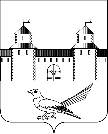 СОРОЧИНСКИЙ ГОРОДСКОЙ СОВЕТМУНИЦИПАЛЬНОГО ОБРАЗОВАНИЯ                  ГОРОД СОРОЧИНСК            ОРЕНБУРГСКОЙ ОБЛАСТИ         (VII СЕССИЯ ПЯТОГО СОЗЫВА)                                                        РЕШЕНИЕ    от «18»   декабря  2015 года  № 41О внесении изменений в Решение № 350 от 19 декабря 2014 года «О бюджете городаСорочинска на 2015 год и плановый период 2016 и 2017 годов» с учетом изменений,принятых решениями №369 от 30 января 2015 года, №381 от 30 марта 2015 года, №411от 28 мая 2015 года, №8 от 29 сентября 2015 года, №21 от 09 ноября 2015 годаНа основании Конституции Российской Федерации, Бюджетного Кодекса Российской Федерации, Федерального закона от 06.10.2003  № 131-ФЗ «Об общих принципах организации местного самоуправления в Российской Федерации»,  в соответствии с  приказом Министерства финансов Российской Федерации от 01.07.2013г. №65н «Об утверждении Указаний о порядке применения бюджетной классификации Российской Федерации», и руководствуясь статьей 27 Устава муниципального образования Сорочинский городской округ Оренбургской области, Сорочинский городской Совет РЕШИЛ:1. Внести в Решение №350 от 19 декабря 2014 года «О бюджете города Сорочинска на 2015 год и плановый период 2016 и 2017 годов» с учетом изменений, принятых решениями №369 от 30 января 2015 года, №381 от 30 марта 2015 года, №411 от 28 мая 2015 года, №8 от 29 сентября 2015 года, №21 от 09 ноября 2015 года» следующие изменения:1.1. Пункт 1 статьи 1 изложить в следующей редакции:«1.Утвердить основные характеристики бюджета муниципального образования город Сорочинск на 2015 год:         1) прогнозируемый общий объем доходов городского бюджета в сумме 786 537,1 тыс. рублей;2) общий объем расходов городского бюджета в сумме 847 261,7 тыс. рублей;         3)  прогнозируемый дефицит городского бюджета в сумме 60 724,6 тыс. рублей;         4) верхний предел муниципального долга города Сорочинска на 1 января 2016 года равный 18 890,3 тыс. рублей, в том числе верхний предел долга по муниципальным гарантиям равный нулю.1.2. Приложение №1 «Поступление доходов в местный бюджет по кодам видов доходов, подвидов доходов классификации операций сектора государственного управления, относящихся к доходам бюджета на 2015 год и на плановый период 2016 и 2017 годов» изложить в новой редакции согласно приложению №1 к настоящему решению.    1.3. Приложение №2 «Распределение бюджетных ассигнований городского бюджета по разделам и подразделам расходов классификации расходов на 2015 год и на плановый период 2016 и 2017 годов» изложить в новой редакции согласно приложению №2 к настоящему решению. 1.4. Приложение №3 «Ведомственная структура городского бюджета на 2015 год и на плановый период 2016 и 2017 годов» изложить в новой редакции согласно приложению №3 к настоящему решению.    1.5. Приложение №4 «Изменения показателей ведомственной структуры расходов городского бюджета, утвержденного Решением сессии Сорочинского городского Совета №255 от 23.12.2013г. «О бюджете города Сорочинска на 2014 год и на плановый период 2015 и 2016 годов» изложить в новой редакции согласно приложению №4 к настоящему решению.              1.6. Приложение №5 «Распределение бюджетных ассигнований городского бюджета по разделам и подразделам, целевым статьям (муниципальным программам муниципального образования город Сорочинск и непрограммным направлениям деятельности), группам, подгруппам видов расходов классификации расходов на 2015 год и на плановый период 2016 и 2017 годов» изложить в новой редакции согласно приложению №5 к настоящему решению.               1.7. Приложение №6 «Распределение бюджетных ассигнований городского бюджета по целевым статьям (муниципальным программам муниципального образования город Сорочинск и непрограммным направлениям деятельности), разделам, подразделам группам и подгруппам видов расходов классификации расходов на 2015 год и плановый период 2016 и 2017 годов» изложить в новой редакции согласно приложению №6 к настоящему решению.  1.8. Приложение №7 «Источники внутреннего финансирования дефицита городского бюджета на 2015 год и на плановый период 2016 и 2017 годов» изложить в новой редакции согласно приложению №7 к настоящему решению.           1.9.    Статью 9 изложить в следующей редакции:«Утвердить общий объем бюджетных ассигнований на исполнение публичных нормативных обязательств на 2015 год в сумме 16 742,6 тыс. руб., на 2016 год в сумме 23 623,3 тыс. руб. и на 2017 год в сумме 24 610,3 тыс. руб.».         2. Настоящее Решение вступает в силу с момента его официального опубликования в информационном бюллетене «Сорочинск официальный».3. Контроль за исполнением настоящего Решения возложить на постоянную депутатскую комиссию по вопросам бюджета, муниципальной собственности и социально – экономическому развитию.Председатель Сорочинского городского Совета                        	                                 В.М. ЛардугинГлава муниципального образованияСорочинский городской округ                                                                    Т.П. Мелентьева                                              Приложение №1                                                        к Решению №350                                                               от 19 декабря 2014 года                                                               (в редакции решения Сорочинского городского Совета от 18 декабря 2015 года №41)Поступление доходов в местный бюджет по кодам видов доходов, подвидов доходов, классификации операций сектора государственного управления, относящихся к доходам бюджета на 2015 год и на плановый период 2016 и 2017 годов (тыс. рублей)Приложение №2                                                        к Решению №350                                                               от 19 декабря 2014 года                                                               (в редакции решения Сорочинского городского Совета от 18 декабря 2015 года №41)Распределение бюджетных ассигнований городского бюджета по разделам и подразделам расходов классификации расходов на 2015 год и на плановый период 2016 и 2017 годовтыс. рублейПриложение №3                                                                                                                к Решению №350                                                               от 19 декабря 2014 года                                                               (в редакции решения Сорочинского городского Совета от 18 декабря 2015 года №41)ВЕДОМСТВЕННАЯ СТРУКТУРА РАСХОДОВ ГОРОДСКОГО БЮДЖЕТА НА 2015 ГОД И НА ПЛАНОВЫЙ ПЕРИОД 2016 И 2017 ГОДОВ                                                                                                                                               тыс. рублейПриложение №4                                                        к Решению №350                                                               от 19 декабря 2014 года                                                               (в редакции решения Сорочинского городского Совета от 18 декабря 2015 года №41)Изменения показателей ведомственной структуры расходов городского бюджета, утвержденного Решением сессии Сорочинского городского Совета № 255 от 23.12.2013 " О бюджете города Сорочинска на год 2014 и на плановый период 2015 и 2016 годов"Распределение бюджетных ассигнований городского бюджета по разделам, подразделам, целевым статьям (муниципальным программам муниципального образования город Сорочинск и непрограммным направлениям деятельности), группам и подгруппам видов расходов классификации расходов на 2015 год и на плановый период 2016 и 2017 годов                                                                                                                                      тыс. рублейПриложение №6                                                        к Решению №350                                                               от 19 декабря 2014 года                                                               (в редакции решения Сорочинского городского Совета от 18 декабря 2015 года №41)Распределение бюджетных ассигнований городского бюджета по целевым статьям (муниципальным программам муниципального образования город Сорочинск и непрограммным направлениям деятельности), разделам, подразделам группам и подгруппам видов расходов классификации расходов на 2015 год и плановый период 2016 и 2017 годов                                                                                                      тыс. рублейПриложение №7                                                        к Решению №350                                                               от 19 декабря 2014 года                                                               (в редакции решения Сорочинского городскогоСовета от 18 декабря 2015 года № 41)Источники внутреннего финансированиядефицита городского бюджета на 2015 годи на плановый период 2016 и 2017 годов  (тыс. рублей)Кодбюджетной классификации Российской ФедерацииНаименование кода дохода бюджета2015 год 2016 год2017 год1231 00 00000 00 0000 000Налоговые и неналоговые доходы311 880,3289 669285 5751 01 00000 00 0000 000Налоги на прибыль, доходы144 880116 245118 0041 01 02000 01 0000 110Налог на доходы физических лиц144 880116 245118 0041 01 02000 01 0000 110в том числе:дополнительный норматив (сумма) 82 02849 44748 915дополнительный норматив (%)36,6714,6214,161 01 02010 01 0000 110Налог на доходы физических лиц с доходов, источником которых является налоговый агент, за исключением доходов, в отношении которых исчисление и уплата налога осуществляется в соответствии со статьями 227, 227.1 и 228 Налогового кодекса Российской Федерации   142 587114 215115 8541 01 02020 01 0000 110Налог на доходы физических лиц с доходов, полученных физическими лицами, зарегистрированными в качестве индивидуальных предпринимателей, нотариусов, занимающихся частной практикой, адвокатов, учредивших адвокатские кабинеты и других лиц, занимающихся частной практикой в соответствии со статьей 227 Налогового кодекса Российской Федерации 5787998491 01 02030 01 0000 110     Налог на доходы физических лиц с доходов, полученных физическими лицами в соответствии со статьей 228 Налогового кодекса Российской Федерации1 7151 2311 3011 03 00000 00 0000 000Налоги на товары (работы, услуги), реализуемые на территории Российской Федерации13 19920 69818 1051 03 02230 01 0000 110Доходы от уплаты акцизов на дизельное топливо, подлежащие распределению между бюджетами субъектов Российской Федерации и местными бюджетами с учетом установленных дифференцированных нормативов отчислений в местные бюджеты4 5576 8476 9241 03 02240 01 0000 110Доходы от уплаты акцизов на моторные масла для дизельных и (или) карбюраторных (инжекторных) двигателей, подлежащие распределению между бюджетами субъектов Российской Федерации и местными бюджетами с учетом установленных дифференцированных нормативов отчислений в местные бюджеты1251341201 03 02250 01 0000 110Доходы от уплаты акцизов на автомобильный бензин, подлежащие распределению между бюджетами субъектов Российской Федерации и местными бюджетами с учетом установленных дифференцированных нормативов отчислений в местные бюджеты8 40813 566 10 9221 03 02260 01 0000 110Доходы от уплаты акцизов на прямогонный бензин, подлежащие распределению между бюджетами субъектов Российской Федерации и местными бюджетами с учетом установленных дифференцированных нормативов отчислений в местные бюджеты1091511391 05 00000 00 0000 000Налоги на совокупный доход54 06655 06553 8281 05 01000 00 0000 110Налог, взимаемый в связи с применением упрощенной системы налогообложения 35 894,840 18241 8961 05  01010 01 0000 110Налог, взимаемый с налогоплательщиков, выбравших в качестве объекта налогообложения доходы26 021,829 66531 3941 05 01011 01 0000 110Налог, взимаемый с налогоплательщиков, выбравших в качестве объекта налогообложения доходы26 021,829 66531 3941 05 01020 01 0000 110 Налог, взимаемый с налогоплательщиков, выбравших в качестве объекта налогообложения доходы, уменьшенные на величину расходов9 87310 51710 5021 05 01021 01 0000 110Налог, взимаемый с налогоплательщиков, выбравших в качестве объекта налогообложения доходы, уменьшенные на величину расходов 9 87310 51710 5021 05 02000 02 0000 110Единый налог на вмененный доход для отдельных видов деятельности15 70012 9319 9451 05 02010 02 0000 110Единый налог на вмененный доход для отдельных видов деятельности 15 70012 9319 9451 05 03000 01 0000 110Единый сельскохозяйственный налог1 1531 3401 3411 05 03010 01 0000 110Единый сельскохозяйственный налог1 1531 3401 3411 05 04000 02 0000 110Налог, взимаемый в связи с применением патентной системы налогообложения1 318,26126461 05 04010 02 0000 110Налог, взимаемый в связи с применением патентной системы налогообложения, зачисляемый в бюджеты городских округов1 318,26126461 06 00000 00 0000 000Налоги на имущество3189736 11136 2791 06 01000 00 0000 110Налог на имущество физических лиц3 0583 7393 9071 06 01020 04 0000 110Налог на имущество физических лиц, взимаемый по ставкам, применяемым к объектам налогообложения, расположенным в границах городских округов3 0583 7393 9071 06 06000 00 0000 110Земельный налог28 83932 37232 3721 06 06030 00 0000 110Земельный налог с организаций21 80924 71924 7191 06 06032 04 0000 110Земельный налог с организаций, обладающих земельным участком, расположенным в границах городских округов 21 80924 71924  7191 06 06040 00 0000 110Земельный налог с физических лиц7 0307 6537 6531 06 06042 04 0000 110Земельный налог с физических лиц, обладающих земельным участком, расположенным в границах городских округов7 0307 6537 6531 08 00000 00 0000 000Государственная пошлина4 4844 5174 5171 08 03000 01 0000 110   Государственная пошлина по делам, рассматриваемым в судах общей юрисдикции, мировыми судьями4 4844 5174 5171 08 03010 01 0000 110Государственная пошлина по делам, рассматриваемым в судах общей юрисдикции, мировыми судьями (за исключением Верховного суда Российской Федерации)   4 4844 5174 5171 11 00000 00 0000 000Доходы от использования имущества, находящегося в государственной и муниципальной собственности17 819,312 974 13 1351 11 05000 00 0000 120Доходы, получаемые в виде арендной либо иной платы за передачу в возмездное пользование государственного и муниципального имущества (за исключением имущества бюджетных и автономных учреждений, а также имущества государственных и муниципальных унитарных предприятий, в том числе казенных) 16 630,311 75111 9121 11 05010 00 0000 120 Доходы, получаемые в виде арендной платы за земельные участки, государственная собственность на которые не разграничена, а также средства от продажи права на заключение договоров аренды указанных земельных участков  16 630,311 75111 9121 11 05012 04 0000 120Доходы, получаемые в виде арендной платы за земельные участки, государственная собственность на которые не разграничена и которые расположены в границах городских округов, а также средства от продажи права на заключение договоров аренды указанных земельных участков16 630,311 75111 9121 11 09000 00 0000 120Прочие доходы от использования имущества и прав, находящихся в государственной и муниципальной собственности (за исключением имущества бюджетных и автономных учреждений, а также имущества государственных и муниципальных унитарных предприятий, в том числе казенных)1 1891 2231 2231 11 09040 00 0000 120Прочие поступления от использования имущества, находящегося в государственной и муниципальной собственности (за исключением имущества бюджетных и автономных учреждений, а также имущества государственных и муниципальных унитарных предприятий, в том числе казенных)1 1891 2231 223 1 11 09044 04 0000 120Прочие поступления от использования имущества, находящегося в собственности городских округов (за исключением имущества муниципальных бюджетных и автономных учреждений, а также имущества муниципальных унитарных предприятий, в том числе казенных)1 1891 2231 2231 12 00000 00 0000 000Платежи при пользовании природными ресурсами11 28210 7845 9601 12 01000 01 0000 120Плата за негативное воздействие на окружающую среду11 28210 7845 9601 12 01010 01 0000 120Плата за выбросы загрязняющих веществ в атмосферный воздух стационарными объектами9 8265 000 1 12 01020 01 0000 120Плата за выбросы загрязняющих веществ в атмосферный воздух передвижными объектами 2591 12 01030 01 0000 120Плата за сбросы загрязняющих веществ в водные объекты961331361 12 01040 01 0000 120Плата за размещение отходов производства и потребления4218168241 12 01070 01 0000 120Плата за выбросы загрязняющих веществ, образующихся при сжигании на факельных установках и (или) рассеивании попутного нефтяного газа 10 7401 13 00000 00 0000 000Доходы от оказания платных услуг (работ) и компенсации затрат государства23 03821 13423 0861 13 02000 00 0000 130Доходы от компенсации затрат государства23 03821 13423 0861 13 02990 00 0000 130Прочие доходы от компенсации затрат государства23 03821 13423 086 1 13 02994 04 0000 130Прочие доходы от компенсации затрат бюджетов городских округов23 03821 13423 0861 14 00000 00 0000 000 Доходы от продажи материальных и нематериальных активов7 6768 5809 1001 14 06000 00 0000 430 Доходы от продажи земельных участков, находящихся в государственной и муниципальной собственности 7 6768 5809 1001 14 06010 00 0000 430Доходы от продажи земельных участков, государственная собственность на которые не разграничена7 6768 5809 1001 14 06012 04 0000 430Доходы от продажи земельных участков, государственная собственность на которые не разграничена и которые расположены в границах городских округов7 6768 5809 1001 16 00000 00 0000 000Штрафы, санкции, возмещение ущерба3 5393 5613 5611 16 03000 00 0000 140Денежные взыскания (штрафы) за нарушение законодательства о налогах и сборах5151511 16 03010 01 0000 140 Денежные взыскания (штрафы) за нарушение законодательства о налогах и сборах, предусмотренные статьями 116,118,119,1 пунктами 1 и 2 статьи 120, статьями 125,126, 128, 129, 129.1, 132, 133, 134, 135, 135.1 Налогового кодекса Российской Федерации3535351 16 03030 01 0000 140Денежные взыскания (штрафы) за административные правонарушения в области налогов и сборов, предусмотренные Кодексом Российской Федерации об административных правонарушениях1616161 16 06000 01 0000 140Денежные взыскания (штрафы) за нарушение законодательства о применении контрольно-кассовой техники при осуществлении наличных денежных расчетов и (или) расчетов с использованием платежных карт  6262621 16 21000 00 0000 140 Денежные взыскания (штрафы) и иные суммы, взыскиваемые с лиц, виновных в совершении преступлений, и в возмещение ущерба имуществу8888881 16 21040 04 0000 140 Денежные взыскания (штрафы) и иные суммы, взыскиваемые с лиц, виновных в совершении преступлений, и в возмещение ущерба имуществу, зачисляемые в бюджеты городских округов 8888881 16 25000 01 0000 140  Денежные взыскания (штрафы) за нарушение законодательства о недрах, об особо охраняемых природных территориях, об охране и использовании животного мира, об экологической экспертизе, в области охраны окружающей среды, земельного законодательства, лесного законодательства, водного законодательства1761761761 16 25050 01 0000 140Денежные взыскания (штрафы) за нарушение законодательства в области охраны окружающей среды1541541541 16 25060 01 0000 140Денежные взыскания (штрафы) за нарушение земельного законодательства2222221 16 28000 01 0000 140 Денежные взыскания (штрафы) за нарушение законодательства в области обеспечения санитарно- эпидемиологического благополучия человека и законодательства в сфере защиты прав потребителей8718718711 16 33000 00 0000 140Денежные взыскания (штрафы) за нарушение законодательства Российской Федерации о контрактной системе в сфере закупок товаров, работ, услуг для обеспечения государственных и муниципальных нужд12178781 16 33040 04 0000 140Денежные взыскания (штрафы) за нарушение законодательства Российской Федерации о контрактной системе в сфере закупок товаров, работ, услуг для обеспечения государственных и муниципальных нужд для нужд городских округов12178781 16 35000 00 0000 140 Суммы по искам о возмещении вреда, причиненного окружающей среде1691691691 16 35020 04 0000 140Суммы по искам о возмещении вреда, причиненного окружающей среде, подлежащие зачислению в бюджеты городских округов 1691691691 16 37000 00 0000 140Поступления сумм в возмещение вреда, причиняемого автомобильным дорогам транспортными средствами, осуществляющими перевозки тяжеловесных и (или) крупногабаритных грузов3253253251 16 37030 04 0000 140Поступления сумм в возмещение вреда, причиняемого автомобильным дорогам местного значения транспортными средствами, осуществляющими перевозки тяжеловесных и (или) крупногабаритных грузов, зачисляемые в бюджеты городских округов3253253251 16 90000 00 0000 140Прочие поступления от денежных взысканий (штрафов) и иных сумм в возмещение ущерба16761 7411 7411 16 90040 04 0000 140Прочие поступления от денежных взысканий (штрафов) и иных сумм в возмещение ущерба, зачисляемые в бюджеты городских округов1 6761 7411 7412 00 00000 00 0000 000БЕЗВОЗМЕЗДНЫЕПОСТУПЛЕ-НИЯ474 656,8444 530,3431 036,52 02 00000 00 0000 000Безвозмездные поступления от других бюджетов бюджетной системы Российской Федерации473 936,8444 180,3430 686,52 02 01000 00 0000 151Дотации бюджетам субъектов Российской Федерации и муниципальных образований84 406,9132 864121 7082 02 01001 00 0000 151Дотации на выравнивание бюджетной обеспеченности29 75930 31926 3242 02 01001 04 0000 151Дотации бюджетам городских округов на выравнивание бюджетной обеспеченности29 75930 31926 3242 02 01003 00 0000 151Дотации бюджетам на поддержку мер по обеспечению сбалансированности бюджетов53 888102 54595 3842 02 01003 04 0000 151Дотации бюджетам городских округов на поддержку мер по обеспечению сбалансированности бюджетов53 888102 545 95 3842 02 01999 00 0000 151Прочие дотации759,92 02 01999 04 0000 151Прочие дотации бюджетам городских округов759,92 02 02000 00 0000 151Субсидии бюджетам Российской Федерации и муниципальных образований (межбюджетные субсидии)153 14018 675,5 18 675,52 02 02008 00 0000 151Субсидии бюджетам на обеспечение жильем молодых семей12 219,82 02 02008 04 0000 151Субсидии бюджетам городских округов на обеспечение жильем молодых семей12 219,82 02 02051 00 0000 151Субсидии бюджетам на реализацию федеральных целевых программ1 013,42 02 02051 04 0000 151Субсидии бюджетам городских округов на реализацию федеральных целевых программ1 013,42 02 02077 00 0000 151Субсидии бюджетам на софинансирование капитальных вложений в объекты государственной (муниципальной) собственности3 5222 02 02077 04 0000 151Субсидии бюджетам городских округов на софинансирование капитальных вложений в объекты государственной (муниципальной) собственности3 5222 02 02088 00 0000 151Субсидии бюджетам муниципальных образований на обеспечение мероприятий по капитальному ремонту многоквартирных домов, переселению граждан из аварийного жилищного фонда и модернизации систем коммунальной инфраструктуры за счет средств, поступивших от государственной корпорации -Фонда содействия реформированию жилищно-коммунального хозяйства65 830,62 02 02088 04 0000 151Субсидии бюджетам городских округов на обеспечение мероприятий по капитальному ремонту многоквартирных домов, переселению граждан из аварийного жилищного фонда и модернизации систем коммунальной инфраструктуры за счет средств, поступивших от государственной корпорации -Фонда содействия реформированию жилищно-коммунального хозяйства65 830,62 02 02088 04 0002 151Субсидии бюджетам муниципальных образований на обеспечение мероприятий по переселению граждан из аварийного жилищного фондаза счет средств, поступивших от государственной корпорации -Фонда содействия реформированию жилищно-коммунального хозяйства65 830,62 02 02089 00 0000 151Субсидии бюджетам муниципальных образований на обеспечение мероприятий по капитальному ремонту многоквартирных домов, переселению граждан из аварийного жилищного фонда и модернизации систем коммунальной инфраструктуры за счет средств бюджетов51 929,22 02 02089 04 0000 151Субсидии бюджетам городских округов на обеспечение мероприятий по капитальному ремонту многоквартирных домов, переселению граждан из аварийного жилищного фонда и модернизации систем коммунальной инфраструктуры за счет средств бюджетов51 929 ,22 02 02089 04 0002 151Субсидии бюджетам городских округов на обеспечение мероприятий по переселению граждан из аварийного жилищного фонда и модернизации систем коммунальной инфраструктуры за счет средств бюджетов51 929,22 02 02133 00 000 151Субсидии бюджетам на оказание адресной финансовой поддержки спортивным организациям, осуществляющим подготовку спортивного резерва для сборных команд Российской Федерации910,12 02 02133 04 0000 151Субсидии бюджетам городских округов на оказание адресной финансовой поддержки спортивным организациям, осуществляющим подготовку спортивного резерва для сборных команд Российской Федерации910,12 02 02216 00 0000 151Субсидии бюджетам на осуществление дорожной деятельности в отношении автомобильных дорог общего пользования, а также капитального ремонта и ремонта дворовых территорий многоквартирных домов, проездов к дворовым территориям многоквартирных домов населенных пунктов12 18212 18212 1822 02 02216 04 0000 151Субсидии бюджетам городских округов на осуществление дорожной деятельности в отношении автомобильных дорог общего пользования, а также капитального ремонта и ремонта дворовых территорий многоквартирных домов, проездов к дворовым территориям многоквартирных домов населенных пунктов12 18212 18212 1822 02 02999 00 0000 151Прочие субсидии5 532,96 493,56 493,52 02 02999 04 0000 151Прочие субсидии бюджетам городских округов5 532,96 493,56 493,52 02 03000 00 0000 151Субвенции бюджетам субъектов Российской Федерации и муниципальных образований223 690286 953,8284 746,52 02 03003 00 0000 151Субвенции бюджетам муниципальных образований на государственную регистрацию актов гражданского состояния1 380,51 724,81896,42 02 03003 04 0000 151Субвенции бюджетам городских округов на государственную регистрацию актов гражданского состояния1 380,51724,81896,42 02 03007 00 0000 151 Субвенции бюджетам на составление (изменение) списков кандидатов в присяжные заседатели федеральных судов общей юрисдикции в Российской Федерации79,82 02 03007 04 0000 151Субвенции бюджетам городских округов на составление (изменение) списков кандидатов в присяжные заседатели федеральных судов общей юрисдикции в Российской Федерации79,82 02 03015 00 0000 151Субвенции бюджетам на осуществление первичного воинского учета на территориях, где отсутствуют военные комиссариаты1972 02 03015 04 0000 151Субвенции бюджетам городских округов на осуществление первичного воинского учета на территориях, где отсутствуют военные комиссариаты1972 02 03020 00 0000 151Субвенции на выплату единовременного пособия при всех формах устройства детей, лишенных родительского попечения, в семью195,6274,72872 02 03020 04 0000 151Субвенции бюджетам городских округов на выплату единовременного пособия при всех формах устройства детей, лишенных родительского попечения, в семью195,6274,72872 02 03024 00 0000 151Субвенции местным бюджетам на выполнение передаваемых полномочий субъектов Российской Федерации199 349256 726253 309,42 02 03024 04 0000 151Субвенции бюджетам городских округов на выполнение передаваемых полномочий субъектов Российской Федерации199 349256 726253 309,42 02 03029 00 0000 151Субвенции бюджетам муниципальных образований на компенсацию части родительской платы за содержание ребенка в муниципальных общеобразовательных учреждениях, реализующих основную общеобразовательную программу дошкольного образования6 401,92 02 03029 04 0000 151Субвенции бюджетам городских округов на компенсацию части родительской платы за содержание ребенка в муниципальных общеобразовательных учреждениях, реализующих основную общеобразовательную программу дошкольного образования6 401,92 02 03104 00 0000 151Субвенции бюджетам муниципальных образований на возмещение части затрат по наращиванию маточного поголовья овец и коз4,12 02 03014 04 0000 151Субвенции бюджетам городских округов на возмещение части затрат по наращиванию маточного поголовья овец и коз4,12 02 03119 00 0000 151Субвенции бюджетам муниципальных образований на предоставление жилых помещений детям-сиротам и детям, оставшимся без попечения родителей, лицам из их числа по договорам найма специализированных жилых помещений7 009,88 976,58 976,52 02 03119 04 0000 151Субвенции бюджетам городских округов на предоставление жилых помещений детям-сиротам и детям, оставшимся без попечения родителей, лицам из их числа по договорам найма специализированных жилых помещений7 009,88 976,58 976,52 02 03999 00 0000 151Прочие субвенции9 152,119 17220 277,22 02 03999 04 0000 151Прочие субвенции бюджетам городских округов9 152,119 17220 277,22 02 04000 00 0000 151Иные межбюджетные трансферты12 699,95 6875 556,52 02 04012 00 0000 151Межбюджетные трансферты, передаваемые бюджетам для компенсации дополнительных расходов, возникших в результате решений, принятых органами власти другого уровня3 793,32 02 04012 04 0000 151Межбюджетные трансферты, передаваемые бюджетам городских округов для компенсации дополнительных расходов, возникших в результате решений, принятых органами власти другого уровня3 793,32 02 04025 00 0000 151Межбюджетные трансферты, передаваемые бюджетам на комплектование книжных фондов библиотек муниципальных образований и государственных библиотек городов Москвы и Санкт-Петербурга15,82 02 04025 04 0000 151Межбюджетные трансферты, передаваемые бюджетам городских округов на комплектование книжных фондов библиотек муниципальных образований15,82 02 04041 00 0000 151Межбюджетные трансферты, передаваемые бюджетам на подключение общедоступных библиотек Российской Федерации к сети «Интернет» и развитие системы библиотечного дела с учетом задачи расширения информационных технологий и оцифровки66,72 02 04041 04 0000 151Межбюджетные трансферты, передаваемые бюджетам городских округов на подключение общедоступных библиотек Российской Федерации к сети «Интернет» и развитие системы библиотечного дела с учетом задачи расширения информационных технологий и оцифровки66,72 02 04061 00 0000 151Межбюджетные трансферты, передаваемые бюджетам  на создание и развитие сети многофункциональных центров предоставления государственных и муниципальных услуг4 8722 02 04061 04 0000 151Межбюджетные трансферты, передаваемые бюджетам городских округов на создание и развитие сети многофункциональных центров предоставления государственных и муниципальных услуг4 8722 02 04999 00 0000 151 Прочие межбюджетные трансферты, передаваемые бюджетам3 952,15 6875 556,52 02 04999 04 0000 151Прочие межбюджетные трансферты, передаваемые бюджетам городских округов3 952,15 6875 556,52 07 00000 00 0000 180Прочие безвозмездные поступления7203503502 07 04000 04 0000 180Прочие безвозмездные поступления в бюджеты городских округов7203503502 07 04050 04 0000 180Прочие безвозмездные поступления в бюджеты городских округов720350350ИТОГО ДОХОДОВ786 537,1734 199,3716 611,5КОДНАИМЕНОВАНИЕ РАЗДЕЛОВ И ПОДРАЗДЕЛОВ2015год2016год2017год0100Общегосударственные вопросы                                   77 079,765 316,664 915,60102Функционирование высшего должностного лица субъекта Российской Федерации и муниципального образования2 746,21 568,01 568,00103Функционирование законодательных (представительных) органов государственной власти и представительных органов муниципальных образований1 106,8903,8901,60104Функционирование Правительства Российской Федерации, высших исполнительных органов государственной власти субъектов Российской Федерации. местных администраций34 438,826 325,725 555,70105Судебная система-79,8-0106Обеспечение деятельности финансовых органов,налоговых и таможенных органов и органов финансового (финансово-бюджетного) надзора.11 352,98 686,58 686,50107Обеспечение проведения выборов и референдумов1 094,0--0111Резервные фонды253,2400,0400,00113Другие общегосударственные вопросы 26 087,827 351,827 803,80200Национальная оборона197,0--0203Мобилизационная и вневойсковая подготовка197,0--0300Национальная безопасность правоохранительная деятельность2 846,52 544,82 716,40304Органы юстиции1 380,51 724,81 896,40309Защита населения и территории от чрезвычайных ситуаций природного и техногенного характера,гражданской обороны 1 281,2820,0820,00310Обеспечение пожарной безопасности184,8--0400Национальная экономика62 357,557 482,754 975,80405Сельское хозяйство и рыболовство4 079,57 691,37 656,40408Транспорт1 153,21 256,41 256,40409Дорожное хозяйство (дорожные фонды)38 060,142 096,039 624,00412Другие вопросы в области национальной экономики19 064,76 439,06 439,00500Жилищно-коммунальное хозяйство205 418,941 383,534 974,50501Жилищное хозяйство165 209,511 936,512 036,50502Коммунальное хозяйство8 252,99 249,05 240,0   0503Благоустройство30 502,417 698,017 698,00505Другие вопросы в области жилищно-коммунального хозяйства1 454,12 500,0-0700Образование412 384,0476 186,0463 764,30701Дошкольное образование118 060,2129 612,9126 760,80702Общее образование268 780,1318 818,1309 252,00707Молодёжная политика и оздоровление детей425,0425,0425,00709Другие вопросы в области образования25 118,727 330,027 326,50800Культура    кинематография46 569,356 752,956 757,90801Культура32 789,342 821,742 826,70804Другие вопросы в области культуры, кинематографии 13 780,013 931,213 931,20900Здравоохранение 283,2100,0100,00901Стационарная медицинская помощь183,2--0909Другие вопросы в области здравоохранения 100,0100,0100,01000Социальная политика38 805,131 264,232 251,21001Пенсионное обеспечение1 955,91600,01600,01003Социальное обеспечение населения18 210,97 263,07 132,51004Охрана семьи и детства18 638,322 401,223 518,71100Физическая культура и спорт 1 040,01 040,01 040,01101Физическая культура37,055,037,01102Массовый спорт365,0415,0365,01103Спорт высших достижений 638,0570,0638,01300Обслуживание государственного и                                                                муниципального долга280,52 938,93 705,21301Обслуживание государственного внутреннего и муниципального долга 280,52 938,93 705,29900Условно утвержденные расходы-7 730,915 242,99999Условно утвержденные расходы-7 730,915 242,9ИТОГО РАСХОДОВ847 261,7742 739,5730 443,8Наименование показателяВЕДРЗПРЦСРВР2015201620171234567Представительный орган местного самоуправления г.Сорочинск-Сорочинский городской Совет депутатов702000000000000001 883,9  903,8901,6Общегосударственные вопросы702010000000000001 883,9  903,8901,6Функционирование высшего должностного лица субъекта Российской Федерации и муниципального образования70201020000000000777,1 Непрограммные расходы70201027100000000777,1Высшее должностное лицо муниципального образования70201027100001000777,1  Расходы на выплаты персоналу государственных (муниципальных) органов70201027100001120777,1  Функционирование законодательных (представительных) органов государственной власти и представительных органов муниципальных образований702010300000000001 106,8  903,8901,6Непрограммные расходы702010371000000001 106,8  903,8901,6Центральный аппарат702010371000020001 106,8  903,8901,6Расходы на выплаты персоналу государственных (муниципальных) органов70201037100002120432,8  429,8429,8Иные закупки товаров, работ и услуг для обеспечения государственных (муниципальных) нужд70201037100002240674,0  474,0471,8Администрация Сорочинского городского округа Оренбургской области71100000000000000349112,2151110141877,8Общегосударственные вопросы7110100000000000063631,555664,254868,2Функционирование высшего должностного лица субъекта Российской Федерации и муниципального образования711010200000000001969,11568,01568,0Муниципальная программа "Эффективная власть на 2014-2018 годы"71101023100000000684,3Подпрограмма "Повышение эффективности бюджетных расходов города Сорочинска на 2014-2018 годы"71101023170000000684,3Осуществление мероприятий по повышению эффективности бюджетных расходов71101023177034000684,3Расходы на выплаты персоналу государственных (муниципальных) органов71101023177034120684,3Непрограммные расходы711010271000000001 284,81568,01568,0Высшее должностное лицо муниципального образования711010271000010001 284,81568,01568,0Расходы на выплаты персоналу государственных (муниципальных) органов711010271000011201 284,81568,01568,0Функционирование Правительства Российской Федерации, высших исполнительных органов государственной власти субъектов Российской Федерации, местных администраций7110104000000000034 438,826325,725555,7Муниципальная программа "Эффективная власть на 2014-2018 годы"711010431700000006132,1Подпрограмма "Повышение эффективности бюджетных расходов города Сорочинска на 2014-2018 годы"711010431770340006132,1Осуществление мероприятий по повышению эффективности бюджетных расходов711010431770340006132,1Расходы на выплаты персоналу казенных учреждений7110104317703411041,9Расходы на выплаты персоналу государственных (муниципальных) органов711010431770341202837,7Иные закупки товаров, работ и услуг для обеспечения государственных (муниципальных) нужд711010431770342402375,8Социальные выплаты гражданам, кроме публичных нормативных социальных выплат71101043177034320861,3Уплата налогов, сборов и иных платежей7110104317703485015,4Непрограммные расходы7110104710000000027806,726325,725555,7Центральный аппарат7110104710000200025778,726325,725555,7Расходы на выплаты персоналу государственных (муниципальных) органов7110104710000212018 584,721711,721711,7Иные закупки товаров, работ и услуг для обеспечения государственных (муниципальных) нужд711010471000022406 587,04599,03829,0Уплата налогов, сборов и иных платежей71101047100002850607,015,015,0Глава местной администрации (исполнительно-распорядительного органа муниципального образования)71101047100003000543,0  Расходы на выплаты персоналу государственных (муниципальных) органов71101047100003120543,0  Резервный фонд администрации г. Сорочинска711010471000110004,4  Расходы на выплаты персоналу государственных (муниципальных) органов711010471000111204,4  Грант по результатам оценки эффективности деятельности органов местного самоуправления77101047108008000759,9Иные закупки товаров, работ и услуг для обеспечения государственных (муниципальных) нужд77101047108008240759,9Выполнение других обязательств муниципального образования Сорочинский городской округ Оренбургской области, связанных с выплатой уволенным служащим (работникам) среднего месячного заработка на период трудоустройства за третий месяц71101047109007000720,7Социальные выплаты гражданам, кроме публичных нормативных социальных выплат71101047109007320720,7Непрограммные расходы за счет иных межбюджетных трансфертов, поступающих из вышестоящих бюджетов71101047400000000500,0Грант в рамках подпрограммы "Развитие инвестиционной и инновационной деятельности в Оренбургской области" государственной программы "Экономическое развитие Оренбургской области" на 2014-2015 годы и на перспективу до 2020 года71101047408058 000500,0Расходы на выплаты персоналу государственных (муниципальных) органов711010474080581202,0Иные закупки товаров, работ и услуг для обеспечения государственных (муниципальных) нужд71101047408058240498,0Судебная система7110105000000000079,8Непрограммные расходы за счет субвенций, поступивших из вышестоящих бюджетов7110105730000000079,8Выполнение полномочий по составлению (изменению) списков кандидатов в присяжные заседатели федеральных судов общей юрисдикции в Российской Федерации7110105730512000079,8Иные закупки товаров, работ и услуг для обеспечения государственных (муниципальных) нужд7110105730512024079,8Обеспечение проведения выборов и референдумов711010700000000001094,0  Непрограммные расходы711010771000000001094,0Проведение выборов в представительные органы муниципального образования711010771000090001094,0  Иные закупки товаров, работ и услуг для обеспечения государственных (муниципальных) нужд711010771000092401094,0Резервные фонды71101110000000000253,2400,0400,0Непрограммные расходы71101117100000000253,2400,0400,0Резервный фонд администрации г. Сорочинска7110111710001100053,2200,0200,0Резервные средства7110111710001187053,2200,0200,0Резервный фонд по чрезвычайным ситуациям муниципального образования "город Сорочинск"71101117100012000200,0  200,0200,0Резервные средства71101117100012870200,0  200,0200,0Другие общегосударственные вопросы7110113000000000025876,426833,827285,8Муниципальная программа "Содействие занятости населения и улучшение условий охраны труда в городе Сорочинске на 2014-2018 годы"71101130700000000408,6416,1407,1Подпрограмма "Содействие занятости населения города Сорочинска на 2014-2018 годы"71101130710000000360,0  360,0360,0Участие в организации общественных работ 71101130717001000360,0  360,0360,0Иные закупки товаров, работ и услуг для обеспечения государственных (муниципальных) нужд71101130717001240360,0  360,0360,0Подпрограмма "Улучшение условий охраны труда в городе Сорочинске на 2014-2018 годы"7110113072000000048,656,147,1Организация и проведение мероприятий в области охраны труда7110113072700200048,656,147,1Иные закупки товаров, работ и услуг для обеспечения государственных (муниципальных) нужд7110113072700224048,656,147,1Муниципальная программа "Безопасность в городе Сорочинске на 2014-2018 годы"71101131000000000113,7360,0360,0Подпрограмма "Укрепление пожарной безопасности на территории города на 2014-2018 годы"71101131020000000113,7360,0360,0Повышение и укрепление безопасности объектов муниципальной собственности71101131027006000113,7360,0360,0Иные закупки товаров, работ и услуг для обеспечения государственных (муниципальных) нужд71101131027006240113,7360,0360,0Муниципальная программа "Энергоэффективность и развитие энергетики в городе Сорочинске на 2014-2018 годы"7110113300000000080,0Подпрограмма "Энергосбережение и повышение энергоэффективности в городе Сорочинске на 2014-2018 годы"7110113301000000080,0Проведение мероприятий, направленных на энергосбережение7110113301702400080,0Иные закупки товаров, работ и услуг для обеспечения государственных (муниципальных) нужд7110113301702424080,0Муниципальная программа "Эффективная власть на 2014-2018 годы"71101133100000000522,51 200,01 200,0Подпрограмма "Информационный город на 2014-2018 годы"71101133160000000200,0  200,0200,0Внедрение информационно-коммуникационных технологий71101133167029000200,0  200,0200,0Иные закупки товаров, работ и услуг для обеспечения государственных (муниципальных) нужд71101133167029240200,0  200,0200,0Подпрограмма "Повышение эффективности бюджетных расходов города Сорочинска на 2014-2018 годы"71101133170000000322,5  1000,01000,0Осуществление мероприятий по повышению эффективности бюджетных расходов71101133177034000322,5  1000,01000,0Расходы на выплату персоналу казенных учреждений7110113317703411022,5Иные закупки товаров, работ и услуг для обеспечения государственных (муниципальных) нужд71101133177034240300,01000,01000,0Непрограммные расходы7110113710000000024140,524098,124496,3Резервный фонд администрации г. Сорочинска7110113710001100076,4Иные закупки товаров, работ и услуг для обеспечения государственных (муниципальных) нужд7110113710001124016,4Уплата налогов, сборов и иных платежей7110113710001185060,0  Обеспечение деятельности учебно-методических кабинетов и учреждений по ведению бюджетного и бухгалтерского учета711011371000130004 307,93891,03891,0Расходы на выплаты персоналу казенных учреждений711011371000131103 997,93465,03465,0Иные закупки товаров, работ и услуг для обеспечения государственных (муниципальных) нужд71101137100013240310,0421,0421,0Уплата налогов, сборов и иных платежей711011371000138505,05,0Обеспечение деятельности по хозяйственному обслуживанию органов местного самоуправления7110113710001400019456,320207,120605,3Расходы на выплаты персоналу казенных учреждений7110113710001411013621,215454,015454,0Иные закупки товаров, работ и услуг для обеспечения государственных (муниципальных) нужд711011371000142405 775,94743,15141,3Уплата налогов, сборов и иных платежей7110113710001485059,210,010,0Организация и проведение праздничных мероприятий, посвященных 70-летию Победы в Великой Отечественной войне 1941-1945 г.г.71101137109004000300,0  Иные закупки товаров, работ и услуг для обеспечения государственных (муниципальных) нужд71101137109004240300,0  Непрограммные расходы за счет субвенций, поступивших из вышестоящих бюджетов71101137300000000611,0759,6822,4Выполнение государственных полномочий по созданию и организации деятельности комиссий по делам несовершеннолетних и защите их прав71101137308011000419,5  419,5419,5Расходы на выплаты персоналу государственных (муниципальных) органов71101137308011120419,5  419,5419,5Выполнение отдельных государственных полномочий по созданию административных комиссий7110113730801400062,8Иные закупки товаров, работ и услуг для обеспечения государственных (муниципальных) нужд7110113730801424062,8Выполнение государственных полномочий по формированию торгового реестра7110113730806000013,2  15,915,9Расходы на выплаты персоналу государственных (муниципальных) органов7110113730806012013,2  15,915,9Осуществление переданных полномочий по ведению Списка подлежащих обеспечению жилыми помещениями детей-сирот и детей, оставшихся без попечения родителей, лиц из числа детей-сирот и детей, оставшихся без попечения родителей71101137308071000178,3324,2324,2Расходы на выплаты персоналу государственных (муниципальных) органов71101137308071120178,3324,2324,2Национальная оборона71102000000000000197,0Мобилизационная и вневойсковая подготовка71102030000000000197,0Непрограммные расходы за счет субвенций, поступивших из вышестоящих бюджетов71102037300000000197,0Осуществление первичного воинского учета71102037305118000197,0Расходы на выплаты персоналу государственных (муниципальных) органов71102037305118120194,3Иные закупки товаров, работ и услуг для обеспечения государственных (муниципальных) нужд711020373051182402,7Национальная безопасность и правоохранительная деятельность711030000000000002525,22544,82716,4Органы юстиции711030400000000001380,5  1724,81896,4Непрограммные расходы за счет субвенций, поступивших из вышестоящих бюджетов711030473000000001380,5  1724,81896,4Государственная регистрация актов гражданского состояния711030473059300001380,5  1724,81896,4Расходы на выплаты персоналу государственных (муниципальных) органов711030473059301201 083,61502,11557,3Иные закупки товаров, работ и услуг для обеспечения государственных (муниципальных) нужд71103047305930240296,9222,7339,1Защита населения и территории от чрезвычайных ситуаций природного и техногенного характера, гражданская оборона71103090000000000959,9820,0820,0Муниципальная программа "Безопасность в городе Сорочинске на 2014-2018 годы"71103091000000000165,0105,0105,0Подпрограмма "Укрепление пожарной безопасности на территории города на 2014-2018 годы"7110309102000000040,0Повышение и укрепление безопасности объектов муниципальной собственности7110309102700600040,0  Иные закупки товаров, работ и услуг для обеспечения государственных (муниципальных) нужд7110309102700624040,0  Подпрограмма "Профилактика терроризма и экстремизма на территории города Сорочинска на 2014-2018 годы"7110309104000000050,0  50,050,0Организация и проведение мероприятий по профилактике терроризма и экстремизма7110309104700800050,0  50,050,0Иные закупки товаров, работ и услуг для обеспечения государственных (муниципальных) нужд7110309104700824050,0  50,050,0Подпрограмма "Обеспечение безопасности людей на водных объектах и во время паводка на территории города Сорочинска на 2015-2018 годы"7110309105000000075,0  55,055,0Организация и проведение мероприятий в области безопасности на водных объектах7110309105703000075,0  55,055,0Иные закупки товаров, работ и услуг для обеспечения государственных (муниципальных) нужд7110309105703024075,0  55,055,0Осуществление мероприятий по повышению эффективности бюджетных расходов7110309317703412,9Расходы на выплаты персоналу казенных учреждений7110309317703411012,9Непрограммные расходы71103097100000000782,0715,0715,0Содержание единой диспетчерской службы71103097100017000782,0  715,0715,0Расходы на выплаты персоналу казенных учреждений71103097100017110752,0680,0680,0Иные закупки товаров, работ и услуг для обеспечения государственных (муниципальных) нужд7110309710001724030,0  35,035,0Обеспечение пожарной безопасности71103100000000000184,8Муниципальная программа "Эффективная власть на 2014-2018 годы"71103103100000000184,8Подпрограмма "Повышение эффективности бюджетных расходов города Сорочинска на 2014-2018 годы"71103103170000000184,8Осуществление мероприятий по повышению эффективности бюджетных расходов71103103177034000184,8Расходы на выплаты персоналу казенных учреждений7110310317703411055,6Иные закупки товаров, работ и услуг для обеспечения государственных (муниципальных) нужд71103103177034240129,2Национальная экономика7110400000000000057103,447108,444636,4Сельское хозяйство и рыболовство71104050000000000371,2  50,050,0Муниципальная программа "Эффективная власть на 2014-2018 годы"71104053100000000321,2Подпрограмма "Повышение эффективности бюджетных расходов города Сорочинска на 2014-2018 годы"71104053170000000321,2Осуществление мероприятий по повышению эффективности бюджетных расходов71104053177034000321,2Расходы на выплаты персоналу государственных (муниципальных) органов71104053177034120307,6Иные закупки товаров, работ и услуг для обеспечения государственных (муниципальных) нужд7110405317703424013,6Непрограммные расходы7110405710000000050,0  50,050,0Поддержка садоводческих, огороднических и дачных некоммерческих объединений7110405710001500050,0  50,050,0Субсидии некоммерческим организациям (за исключением государственных (муниципальных) учреждений)7110405710001563050,0  50,050,0Транспорт711040800000000001 153,2  1256,41256,4Муниципальная программа "Развитие и функционирование дорожно-транспортной сети в городе Сорочинске на 2014-2018 годы"711040824000000001 064,91 256,41 256,4Подпрограмма "Развитие городских и пригородных пассажирских перевозок"711040824300000001 064,91 256,41 256,4Поддержка внутригородских пассажирских перевозок71104082437037000176,7  265,0265,0Субсидии юридическим лицам (кроме некоммерческих организаций), индивидуальным предпринимателям, физическим лицам71104082437037810176,7  265,0265,0Поддержка пригородных пассажирских перевозок71104082437038000300,0  Субсидии юридическим лицам (кроме некоммерческих организаций), индивидуальным предпринимателям, физическим лицам71104082437038810300,0  Возмещение расходов, связанных с осуществлением пригородных перевозок автомобильным пассажирским транспортом общего пользования71104082438040000588,2  991,4991,4Субсидии юридическим лицам (кроме некоммерческих организаций), индивидуальным предпринимателям, физическим лицам71104082438040810588,2  991,4991,4Непрограммные расходы7110408710000000088,3Поддержка городских пассажирских перевозок7110408710001600088,3  Субсидии юридическим лицам (кроме некоммерческих организаций), индивидуальным предпринимателям, физическим лицам7110408710001681088,3  Дорожное хозяйство (дорожные фонды)7110409000000000038060,142 096,039 624,0Муниципальная программа "Развитие жилищно-коммунального хозяйства в городе Сорочинске на 2014-2018 годы"7110409050000000010229,08 402,08 402,0Подпрограмма "Благоустройство города Сорочинска на 2014-2018 годы"7110409051000000010229,08 402,08 402,0Ремонт и содержание дорог общего пользования 7110409051200300010229,08 402,08 402,0Иные закупки товаров, работ и услуг для обеспечения государственных (муниципальных) нужд7110409051200324010229,08 402,08 402,0Муниципальная программа "Безопасность в городе Сорочинске на 2014-2018 годы"711040910000000001 020,0  980,0980,0Подпрограмма "Повышение безопасности дорожного движения в городе Сорочинске на 2014-2018 годы"711040910100000001 020,0  980,0980,0Организация и проведение мероприятий в области безопасности дорожного движения711040910170050001 020,0  980,0980,0Иные закупки товаров, работ и услуг для обеспечения государственных (муниципальных) нужд711040910170052401 020,0  980,0980,0Муниципальная программа "Развитие и функционирование дорожно-транспортной сети в городе Сорочинске на 2014-2018 годы"7110409240000000019226,832 714,030 242,0Подпрограмма "Капитальный и текущий ремонт улично-дорожной сети города Сорочинска на 2014-2018 годы"7110409241000000019226,832 314,029 842,0Текущий ремонт дорог, в том числе ямочный ремонт711040924170220007914,620 132,017 660,0Иные закупки товаров, работ и услуг для обеспечения государственных (муниципальных) нужд711040924170222407914,620 132,017 660,0Проведение капитального ремонта и ремонта автомобильных дорог общего пользования населенных пунктов за счет средств областного бюджета7110409241804100011312,212 182,012 182,0Иные закупки товаров, работ и услуг для обеспечения государственных (муниципальных) нужд7110409241804124011312,2  12 182,012 182,0Подпрограмма "Капитальный и текущий ремонт дворовых территорий многоквартирных домов, проездов к дворовым территориям многоквартирных домов города Сорочинска на 2014-2018 годы"71104092420000000400,0400,0Капитальный и текущий ремонт дворовых территорий многоквартирных домов, проездов к дворовым территориям многоквартирных домов71104092427023000400,0400,0Иные закупки товаров, работ и услуг для обеспечения государственных (муниципальных) нужд71104092427023240400,0400,0Муниципальная программа "Эффективная власть на 2014-2018 годы"711040931000000004746,3Подпрограмма "По выполнению наказов избирателей депутатам Совета депутатов города Сорочинска на 2015 год"711040931300000001 757,4Выполнение наказов избирателей депутатам711040931370260001 757,4Иные закупки товаров, работ и услуг для обеспечения государственных (муниципальных) нужд711040931370262401 757,4Подпрограмма "Повышение эффективности бюджетных расходов города Сорочинска на 2014-2018 годы"711040931700000002988,9Осуществление мероприятий по повышению эффективности бюджетных расходов7110409317703400081,7Иные закупки товаров, работ и услуг для обеспечения государственных (муниципальных) нужд7110409317703424081,7Капитальный ремонт и ремонт автомобильных дорог общего пользования населенных пунктов (погашение просроченной кредиторской задолженности)711040931780410002907,2Иные закупки товаров, работ и услуг для обеспечения государственных (муниципальных) нужд711040931780412402907,2Непрограммные расходы за счет иных межбюджетных трансфертов, поступающих из вышестоящих бюджетов711040974000000002838,0Иные межбюджетные трансферты бюджетам муниципальных образований для компенсации дополнительных расходов, возникших в результате решений, принятых органами власти другого уровня711040974080320002838,0  Иные закупки товаров, работ и услуг для обеспечения государственных (муниципальных) нужд711040974080322402838,0  Другие вопросы в области национальной экономики7110412000000000017518,93706,03706,0Муниципальная программа "Экономическое развитие города Сорочинска на 2014-2018 годы"71104121500000000971,01 012,01 012,0Подпрограмма "Поддержка и развитие малого и среднего предпринимательства в городе Сорочинске на 2014-2018 годы"7110412151000000060,0  60,060,0Проведение мероприятий по развитию малого и среднего предпринимательства7110412151701500060,0  60,060,0Иные закупки товаров, работ и услуг для обеспечения государственных (муниципальных) нужд7110412151701524060,0  60,060,0Подпрограмма "Создание системы кадастра недвижимости и управление земельно-имущественным комплексом на территории города Сорочинска на 2014-2018 годы"71104121520000000911,0952,0952,0Прочие мероприятия в области системы кадастра недвижимости и управления земельно-имущественным комплексом7110412152701600017,338,638,6Иные закупки товаров, работ и услуг для обеспечения государственных (муниципальных) нужд7110412152701624017,338,638,6Кадастровые работы по земельным участкам, рыночная оценка земельных участков и права аренды земельных участков71104121527017000893,7913,4913,4Иные закупки товаров, работ и услуг для обеспечения государственных (муниципальных) нужд71104121527017240893,7913,4913,4Муниципальная программа "Развитие жилищного строительства в городе Сорочинске на 2014-2018 годы"711041223000000004288,52 000,02 000,0Подпрограмма "Развитие системы градорегулирования города Сорочинска на 2014-2018 годы"711041223100000004288,52 000,02 000,0Бюджетные инвестиции в объекты муниципальной собственности71104122314006000729,51950,01900,0Бюджетные инвестиции71104122314006410729,51950,01900,0Проведение мероприятий в области строительства, архитектуры, градостроительства 7110412231701800037,050,0100,0Иные закупки товаров, работ и услуг для обеспечения государственных (муниципальных) нужд7110412231701824037,050,0100,0Бюджетные инвестиции в объекты капитального строительства муниципальной собственности в рамках подпрограммы "Развитие системы градорегулирования в Оренбургской области в 2014-2020 годах" государственной программы "Стимулирование развития жилищного строительства в Оренбургской области в 2014-2020 годах"711041223180010003522,0Бюджетные инвестиции711041223180014103522,0Муниципальная программа "Эффективная власть на 2014-2018 годы"7110412310000000011154,4649,0649,0Подпрограмма "Снижение административных барьеров, оптимизация и повышение качества предоставления муниципальных услуг, в том числе на базе многофункционального центра предоставления муниципальных услуг города Сорочинска на 2014-2016 годы"7110412312000000010528,0Завершение работ по созданию сети многофункциональных центров предоставления государственных и муниципальных услуг за счет средств федерального бюджета711041231253920004405,0Иные закупки товаров, работ и услуг для обеспечения государственных (муниципальных) нужд711041231253922404405,0Завершение работ по созданию сети многофункциональных центров предоставления государственных и муниципальных услуг711041231280570006123,0Иные закупки товаров, работ и услуг для обеспечения государственных (муниципальных) нужд711041231280572406123,0Подпрограмма "Повышение эффективности бюджетных расходов города Сорочинска на 2014-2018 годы"71104123170000000103,1Осуществление мероприятий по повышению эффективности бюджетных расходов71104123177034000103,1Расходы на выплаты персоналу казенных учреждений7110412317703411026,2Иные закупки товаров, работ и услуг для обеспечения государственных (муниципальных) нужд7110412317703424076,9Основное мероприятие "Обеспечение реализации программы в рамках муниципальной программы "Эффективная власть на 2014-2018 годы"71104123180000000523,3649,0649,0Обеспечение деятельности муниципального казенного учреждения "Многофункциональный центр предоставления государственных и муниципальных услуг" города Сорочинска Оренбургской области71104123180019000523,3649,0649,0Расходы на выплаты персоналу казенных учреждений71104123180019110406,8384,9384,9Иные закупки товаров, работ и услуг для обеспечения государственных (муниципальных) нужд71104123180019240116,5264,1264,1Непрограммные расходы711041271000000001 069,0Центральный аппарат711041271000020001 069,0Расходы на выплаты персоналу государственных (муниципальных) органов711041271000021201 069,0Непрограммные расходы за счет субвенций, поступивших из вышестоящих бюджетов7110412730000000036,0  45,045,0Осуществление переданных полномочий в сфере регулирования тарифов на товары и услуги организациям коммунального комплекса7110412730804200036,0  45,045,0Иные закупки товаров, работ и услуг для обеспечения государственных (муниципальных) нужд7110412730804224036,0  45,045,0Жилищно-коммунальное хозяйство71105000000000000205018,941383,534974,5Жилищное хозяйство71105010000000000165 209,511 936,512 036,5Муниципальная программа "Развитие жилищного строительства в городе Сорочинске на 2014-2018 годы"71105012300000165 209,511 936,512 036,5Подпрограмма "Реконструкция, модернизация, капитальный ремонт и содержание муниципального жилищного фонда в городе Сорочинске на 2014-2018 годы"71105012330000275,0  275,0275,0Капитальный ремонт и содержание муниципального жилищного фонда71105012337019000275,0  275,0275,0Иные закупки товаров, работ и услуг для обеспечения государственных (муниципальных) нужд71105012337019240275,0  275,0275,0Подпрограмма "Переселение граждан города Сорочинска из аварийного жилищного фонда на 2014-2017 годы"71105012350000000153 970,6400,0500,0Приобретение жилья на первичном и вторичном рынке, строительство жилых помещений711050123540070005 762,5177,0260,0Бюджетные инвестиции711050123540074105 762,5177,0260,0Техническое обследование аварийных домов, оценка аварийного жилья, снятие с учета зданий, сооружений (списание), снос аварийных домов, расходы по содержанию муниципального аварийного жилья (инженерные сети)71105012357021000305,0  223,0240,0Иные закупки товаров, работ и услуг для обеспечения государственных (муниципальных) нужд71105012357021240305,0  223,0240,0Обеспечение мероприятий по переселению граждан из аварийного жилищного фонда за счет средств, поступивших от государственной корпорации Фонд содействия реформированию жилищно-коммунального хозяйства7110501235950200068414,0Бюджетные инвестиции7110501235950241068 414,0Обеспечение мероприятий по переселению граждан из аварийного жилищного фонда за счет средств областного бюджета7110501235960200079 489,1Бюджетные инвестиции7110501235960241079 489,1Подпрограмма "Меры по реализации демографической политики для территории города Сорочинска на 2014-2018 годы"7110501236000000010 963,911 261,511 261,5Осуществление переданных полномочий по предоставлению жилых помещений детям-сиротам и детям, оставшимся без попечения родителей, лицам из их числа по договорам найма специализированных жилых помещений, источником обеспечения которых являются средства федерального бюджета711050123650820002 032,22 258,22 236,3Бюджетные инвестиции711050123650824102 032,22 258,22 236,3Осуществление переданных полномочий по обеспечению жильем социального найма отдельных категорий граждан в соответствии с законодательством Оренбургской области711050123680500002 099,52 285,02 285,0Бюджетные инвестиции711050123680504102 099,52 285,02 285,0Осуществление переданных полномочий по обеспечению предоставления жилых помещений детям-сиротам и детям, оставшимся без попечения родителей, лицам из их числа по договорам найма специализированных жилых помещений711050123680510004977,66 718,36 740,2Бюджетные инвестиции711050123680514104977,66 718,36 740,2Обеспечение исполнения судебных актов по обеспечению жилыми помещениями по договорам социального найма детей-сирот и детей, оставшихся без попечения родителей, лиц из их числа в рамках подпрограммы "Совершенствование социальной защиты семьи и детей" государственной подпрограммы "Социальная поддержка граждан Оренбургской области" на 2014-2020 годы711050123680520001 854,6  Бюджетные инвестиции711050123680524101 854,6  Коммунальное хозяйство711050200000000008 252,99 249,05 240,0Муниципальная программа "Развитие жилищно-коммунального хозяйства в городе Сорочинске на 2014-2018 годы"711050205000000007611,15 309,02 800,0Подпрограмма "Вода питьевая на 2014-2018 годы для города Сорочинска"71105020520000000354,2900,0900,0Мероприятия по улучшению качества воды и улучшения качества сточных вод711050205240010004,2  600,0750,0Бюджетные инвестиции711050205240014104,2  600,0750,0Проведение работ по очистке водяных скважин71105020527035000350,0300,0150,0Иные закупки товаров, работ и услуг для обеспечения государственных (муниципальных) нужд71105020527035240350,0300,0150,0Подпрограмма "Модернизация объектов коммунальной инфраструктуры на 2014-2018 годы"711050205300000007256,94 409,01 900,0Бюджетные инвестиции в объекты капитального строительства муниципальной собственности71105020534002000664,02 209,0Бюджетные инвестиции71105020534002410664,02 209,0Проведение капитального ремонта коммунальных инженерных сетей711050205370360006267,62 200,01 900,0Иные закупки товаров, работ и услуг для обеспечения государственных (муниципальных) нужд711050205370362406267,62 220,01 900,0Проведение капитального ремонта объектов коммунальной инфраструктуры в рамках подпрограммы "Модернизация объектов коммунальной инфраструктуры Оренбургской области на 2014-2020 годы" государственной программы "Обеспечение качественными услугами жилищно-коммунального хозяйства населения Оренбургской области на 2014-2020 годы"71105020538045000325,3Иные закупки товаров, работ и услуг для обеспечения государственных (муниципальных) нужд71105020538045240325,3Муниципальная программа "Безопасность в городе Сорочинске на 2014-2018 годы"71105021000000000400,0  440,0440,0Подпрограмма "Укрепление пожарной безопасности на территории города на 2014-2018 годы"71105021020000000400,0  440,0440,0Повышение и укрепление безопасности объектов муниципальной собственности71105021027006000400,0  440,0440,0Иные закупки товаров, работ и услуг для обеспечения государственных (муниципальных) нужд71105021027006240400,0  440,0440,0Муниципальная программа "Охрана окружающей среды в городе Сорочинске на 2014-2018 годы"71105021200000000800,0Подпрограмма "Оздоровление экологической обстановки в городе Сорочинске на 2014-2018 годы"71105021210000000800,0Бюджетные инвестиции в объекты капитального строительства муниципальной собственности71105021214005000800,0Бюджетные инвестиции71105021214005410800,0Муниципальная программа "Развитие жилищного строительства в городе Сорочинске на 2014-2018 годы"71105022300000000141,82 000,02 000,0Подпрограмма "Комплексное освоение и развитие территорий в целях жилищного строительства в городе Сорочинске на 2014-2018 годы"71105022320000000141,82 000,02 000,0Бюджетные инвестиции в объекты муниципальной собственной71105022324006000141,82 000,02 000,0Бюджетные инвестиции71105022324006410141,82 000,02 000,0Непрограммные расходы71105027100000000100,0Взнос муниципального образования Сорочинский городской округ в уставные фонды 71105027109005000100,0  Субсидии юридическим лицам (кроме некоммерческих организаций), индивидуальным предпринимателям, физическим лицам71105027109005810100,0  Благоустройство7110503000000000030 102,417698,017698,0Муниципальная программа "Развитие жилищно-коммунального хозяйства в городе Сорочинске на 2014-2018 годы"7110503050000000019 051,017 498,017 498,0Подпрограмма "Благоустройство города Сорочинска на 2014-2018 годы"7110503051000000019 051,017 498,017 498,0Уличное освещение 7110503051200100013770,0  12700,012700,0Иные закупки товаров, работ и услуг для обеспечения государственных (муниципальных) нужд7110503051200124013770,012700,012700,0Озеленение 711050305120020002 142,0  2142,02142,0Иные закупки товаров, работ и услуг для обеспечения государственных (муниципальных) нужд711050305120022402 142,0  2142,02142,0Проведение прочих мероприятий по благоустройству711050305120040002 839,02356,02356,0Иные закупки товаров, работ и услуг для обеспечения государственных (муниципальных) нужд711050305120042402 839,02356,02356,0Проведение мероприятий по содержанию и уходу за территориями кладбищ71105030512005000300,0  300,0300,0Иные закупки товаров, работ и услуг для обеспечения государственных (муниципальных) нужд71105030512005240300,0  300,0300,0Муниципальная программа "Энергоэффективность и развитие энергетики в городе Сорочинске на 2014-2018 годы"71105033000000000305,0200,0200,0Подпрограмма "Энергосбережение и повышение энергоэффективности в городе Сорочинске на 2014-2018 годы"71105033010000000305,0200,0200,0Проведение мероприятий, направленных на энергосбережение71105033017024000305,0200,0200,0Иные закупки товаров, работ и услуг для обеспечения государственных (муниципальных) нужд71105033017024240305,0200,0200,0Муниципальная программа "Эффективная власть на 2014-2018 годы"7110503310000000010746,4Подпрограмма "По выполнению наказов избирателей депутатам Совета депутатов города Сорочинска на 2015 год"711050331300000001007,2Выполнение наказов избирателей депутатам711050331370260001007,2Иные закупки товаров, работ и услуг для обеспечения государственных (муниципальных) нужд711050331370262401007,2Подпрограмма "Повышение эффективности бюджетных расходов города Сорочинска на 2014-2018 годы"711050331700000009739,2Осуществление мероприятий по повышению эффективности бюджетных расходов711050331770340009739,2Расходы на выплаты персоналу казенных учреждений7110503317703411057,6Иные закупки товаров, работ и услуг для обеспечения государственных (муниципальных) нужд711050331770342409681,6Другие вопросы в области жилищно-коммунального хозяйства711050500000000001 454,12500,0Муниципальная программа "Развитие жилищно-коммунального хозяйства в городе Сорочинске на 2014-2018 годы"71105050500000000536,0Подпрограмма "Благоустройство города Сорочинска на 2014-2018 годы"71105050510000000536,0Приобретение специализированных транспортных средств, оборудования71105050512006000536,0Иные закупки товаров, работ и услуг для обеспечения государственных (муниципальных) нужд71105050512006240536,0Муниципальная программа "Охрана окружающей среды в городе Сорочинске на 2014-2018 годы"711050512000000002500,0Подпрограмма "Оздоровление экологической обстановки в городе Сорочинске на 2014-2018 годы"711050512100000002500,0Бюджетные инвестиции в объекты капитального строительства муниципальной собственности711050512140050002500,0Бюджетные инвестиции711050512140054102500,0Непрограммные расходы71105057100000000918,1Центральный аппарат71105057100002000918,1Расходы на выплаты персоналу государственных (муниципальных) органов71105057100002120918,1Образование71107000000000000446,6425,0425,0Дошкольное образование7110701000000000021,6Муниципальная программа "Развитие жилищного строительства в городе Сорочинске на 2014-2018 годы"7110701230000000021,6Подпрограмма "Комплексное освоение и развитие территорий в целях жилищного строительства в городе Сорочинске на 2014-2018 годы"7110701232000000021,6Бюджетные инвестиции в объекты муниципальной собственной7110701232400600021,6Бюджетные инвестиции7110701232400641021,6Молодежная политика и оздоровление детей71107070000000000425,0  425,0425,0Муниципальная программа "Развитие системы образования города Сорочинска на 2014-2018 годы"71107070200000000200,0  200,0200,0Подпрограмма "Вовлечение молодежи в социальную практику на 2015-2018 годы"71107070240000000200,0  200,0200,0Проведение мероприятий в области молодежной политике71107070247014000200,0  200,0200,0Иные закупки товаров, работ и услуг для обеспечения государственных (муниципальных) нужд71107070247014240200,0  200,0200,0Муниципальная программа "Профилактика алкоголизма и наркомании, противодействие незаконному обороту наркотиков в городе Сорочинске на 2014-2018 годы"71107070900000000184,0184,0184,0Подпрограмма "Профилактика алкоголизма, наркомании, ВИЧ-инфекции в городе Сорочинске на 2014-2018 годы"71107070910000000159,0  159,0159,0Организация и проведение мероприятий, направленных на повышение эффективности профилактической работы, по предупреждению алкоголизма, наркомании, ВИЧ-инфекции71107070917007000159,0  159,0159,0Иные закупки товаров, работ и услуг для обеспечения государственных (муниципальных) нужд71107070917007240159,0  159,0159,0Подпрограмма "Комплексные меры противодействия злоупотреблений наркотиками и их незаконному обороту в городе Сорочинске на 2014-2018 годы"7110707092000000025,0  25,025,0Организация и проведение мероприятий, направленных на повышение эффективности профилактической работы на предупреждение возникновения и противодействия злоупотребления наркотическими средствами и их незаконному обороту на территории города7110707092700800025,0  25,025,0Иные закупки товаров, работ и услуг для обеспечения государственных (муниципальных) нужд7110707092700824025,0  25,025,0Муниципальная программа "Безопасность в городе Сорочинске на 2014-2018 годы"7110707100000000041,0  41,041,0Подпрограмма "Комплексная программа по профилактике правонарушений и преступлений в городе Сорочинске на 2014-2018 годы"7110707103000000041,0  41,041,0Обеспечение безопасности граждан и снижение уровня преступности на территории города 7110707103700700041,0  41,041,0Иные закупки товаров, работ и услуг для обеспечения государственных (муниципальных) нужд7110707103700724041,0  41,041,0Культура, кинематография71108000000000000199,6Культура71108010000000000199,6Муниципальная программа "Развитие жилищного строительства в городе Сорочинске на 2014-2018 годы"71108012300000000199,6Подпрограмма "Комплексное освоение и развитие территорий в целях жилищного строительства в городе Сорочинске на 2014-2018 годы"71108012320000000199,6Бюджетные инвестиции в объекты муниципальной собственной71108012324006000199,6Бюджетные инвестиции71108012324006410199,6Здравоохранение71109000000000000283,2100,0100,0Муниципальная программа "Эффективная власть на 2014-2018 годы"71109013100000000183,2Подпрограмма "Повышение эффективности бюджетных расходов города Сорочинска на 2014-2018 годы"71109013170000000183,2Осуществление мероприятий по повышению эффективности бюджетных расходов71109013177034000183,2Расходы на выплаты персоналу казенных учреждений7110901317703411014,0Иные закупки товаров, работ и услуг для обеспечения государственных (муниципальных) нужд71109013177034240169,2Другие вопросы в области здравоохранения71109090000000000100,0  100,0100,0Муниципальная программа "Здравоохранение в городе Сорочинске на 2014-2018 годы"71109090100000000100,0  100,0100,0Подпрограмма "Предупреждение распространения заболевания, вызываемого вирусом иммунодефицита человека (ВИЧ-инфекция) в городе Сорочинске на 2014-2018 годы"7110909011000000050,0  50,050,0Информационное обеспечение населения города по вопросам профилактики ВИЧ-инфекции7110909011600100050,0  50,050,0Иные закупки товаров, работ и услуг для обеспечения государственных (муниципальных) нужд7110909011600124050,0  50,050,0Подпрограмма "Вакцинация и вакцинопрофилактика в городе Сорочинске на 2014-2018 годы"7110909012000000050,0  50,050,0Информационное обеспечение населения города по вопросам вакцинопрофилактики7110909012600200050,0  50,050,0Иные закупки товаров, работ и услуг для обеспечения государственных (муниципальных) нужд7110909012600224050,0  50,050,0Социальная политика7111000000000000018 666,83301,03176,0Пенсионное обеспечение711100100000000001 955,91600,01600,0Муниципальная программа "Эффективная власть на 2014-2018 годы"71110013100000000150,6Подпрограмма "Повышение эффективности бюджетных расходов города Сорочинска на 2014-2018 годы"71110013177000000150,6Осуществление мероприятий по повышению эффективности бюджетных расходов71110013177034000150,6Публичные нормативные социальные выплаты гражданам71110013177034310150,6Непрограммные расходы711100171000000001 805,31600,01600,0Доплаты к пенсиям муниципальных служащих711100171090010001 805,31600,01600,0Публичные нормативные социальные выплаты гражданам711100171090013101 805,31600,01600,0Социальное обеспечение населения7111003000000000016 710,91701,01576,0Муниципальная программа "Развитие жилищного строительства в городе Сорочинске на 2014-2018 годы"7111003230000000016 233,21500,01500,0Подпрограмма "Обеспечение жильем молодых семей в городе Сорочинске на 2014-2018 годы"7111003234000000016 233,21500,01500,0Мероприятия подпрограммы "Обеспечение жильем молодых семей" федеральной целевой программы "Жилище" на 2011-2015 годы711100323450200001013,4Социальные выплаты гражданам, кроме публичных нормативных социальных выплат711100323450203201013,4Поддержка молодых семей в решении жилищных проблем711100323470200003 000,0  1500,01500,0Социальные выплаты гражданам, кроме публичных нормативных социальных выплат711100323470203203 000,0  1500,01500,0Софинансирование расходов по предоставлению социальных выплат молодым семьям на строительство (приобретение) жилья в рамках Подпрограммы "Обеспечение жильем молодых семей в Оренбургской области на 2014-2020 годы"711100323480560004 652,7Социальные выплаты гражданам, кроме публичных нормативных социальных выплат711100323480563204 652,7Софинансирование расходов по предоставлению социальных выплат на строительство (приобретение) жилья отдельным категориям молодых семей в рамках Подпрограммы "Обеспечение жильем молодых семей в Оренбургской области на 2014-2020 годы" государственной программы "Стимулирование развития жилищного строительства в Оренбургской области в 2014-2020 годах"711100323480810007 567,1Социальные выплаты гражданам, кроме публичных нормативных социальных выплат711100323480813207 567,1Непрограммные расходы71110037100000000380,276,076,0Резервный фонд администрации г. Сорочинска7111003710001100066,0Социальные выплаты гражданам, кроме публичных нормативных социальных выплат7111003710001132030,0Исполнение судебных актов7111003710001183036,0Социальная поддержка лиц, удостоенных звания почетный гражданин города Сорочинска71110037109002000276,0  76,076,0Публичные нормативные социальные выплаты гражданам7111003710900231076,0  76,076,0Социальные выплаты гражданам, кроме публичных нормативных социальных выплат71110037109002320200,0  Возмещение денежных средств специализированным службам по вопросам похоронного дела стоимости услуг, затраченных на похороны умерших безродных, не имеющих родственников, личность которых не установлена7111003710900300038,2  Иные закупки товаров, работ и услуг для обеспечения государственных (муниципальных) нужд7111003710900324038,2  Непрограммные расходы за счет иных межбюджетных трансфертов, поступающих из вышестоящих бюджетов7111003740000000097,5125,0Предоставление социальных выплат гражданам на уплату процентов по коммерческим кредитам, привлекаемым в российских банках для газификации жилья7111003740804400097,5125,0Публичные нормативные социальные выплаты гражданам7111003740804431097,5125,0Физическая культура и спорт711110000000000001 040,0  1040,01040,0Физическая культура7111101000000000037,0  55,037,0Муниципальная программа "Развитие физической культуры, спорта и туризма в г. Сорочинске на 2014-2018 годы"7111101130000000037,0  55,037,0Подпрограмма "Комплексные меры по совершенствованию системы физической культуры и спорта в городе Сорочинске на 2014-2018 годы"7111101131000000037,0  55,037,0Проведение городских семинаров, совещаний, участия в областных и всероссийских семинарах, совещаниях, конференциях и иных мероприятиях7111101131700900025,0  35,025,0Иные закупки товаров, работ и услуг для обеспечения государственных (муниципальных) нужд7111101131700924025,0  35,025,0Научно-методическое, информационное обеспечение, агитация и пропаганда физической культуры и спорта7111101131701100012,0  20,012,0Иные закупки товаров, работ и услуг для обеспечения государственных (муниципальных) нужд7111101131701124012,0  20,012,0Массовый спорт71111020000000000365,0  415,0365,0Муниципальная программа "Развитие физической культуры, спорта и туризма в г. Сорочинске на 2014-2018 годы"71111021300000000365,0  415,0365,0Подпрограмма "Комплексные меры по совершенствованию системы физической культуры и спорта в городе Сорочинске на 2014-2018 годы"71111021310000000365,0  415,0365,0Реализация календарного плана городских, областных и Всероссийских спортивно-массовых и физкультурно-оздоровительных мероприятий, обеспечение формой и инвентарем71111021317012000350,0  400,0350,0Иные закупки товаров, работ и услуг для обеспечения государственных (муниципальных) нужд71111021317012240350,0  400,0350,0Учреждение наград и осуществление иных форм поощрения работников физической культуры и спорта города, иных лиц, внесших за особый вклад развития физической культуры и спорта7111102131701300015,0  15,015,0Иные закупки товаров, работ и услуг для обеспечения государственных (муниципальных) нужд7111102131701324015,0  15,015,0Спорт высших достижений71111030000000000638,0  570,0638,0Муниципальная программа "Развитие физической культуры, спорта и туризма в г. Сорочинске на 2014-2018 годы"71111031300000000638,0  570,0638,0Подпрограмма "Комплексные меры по совершенствованию системы физической культуры и спорта в городе Сорочинске на 2014-2018 годы"71111031310000000638,0  570,0638,0Развитие спорта высших достижений, подготовка спортивного резерва7111103131701000043,0  70,043,0Иные закупки товаров, работ и услуг для обеспечения государственных (муниципальных) нужд7111103131701024043,0  70,043,0Реализация календарного плана городских, областных и Всероссийских спортивно-массовых и физкультурно-оздоровительных мероприятий, обеспечение формой и инвентарем71111031317012000595,0  500,0595,0Иные закупки товаров, работ и услуг для обеспечения государственных (муниципальных) нужд71111031317012240595,0  500,0595,0Управление финансов администрации Сорочинского городского округа Оренбургской области7120000000000000010 517,018 754,427032,7Общегосударственные вопросы7120100000000000010 236,58 084,68 084,6Обеспечение деятельности финансовых, налоговых и таможенных органов и органов финансового (финансово-бюджетного) надзора7120106000000000010 171,07 566,67566,6Муниципальная программа "Эффективная власть на 2014-2018 годы"7120106310000000010171,07 566,67 566,6Подпрограмма "Повышение эффективности бюджетных расходов города Сорочинска на 2014-2018 годы"71201063170000000684,2Осуществление мероприятий по повышению эффективности бюджетных расходов71201063177034000684,2Расходы на выплаты персоналу государственных (муниципальных) органов71201063177034120620,6Иные закупки товаров, работ и услуг для обеспечения государственных (муниципальных) нужд7120106317703424063,6Основное мероприятие "Обеспечение реализации программы в рамках муниципальной программы "Эффективная власть на 2014-2018 годы"712010631800000009 486,8  7 566,67 566,6Центральный аппарат в рамках муниципальной программы "Эффективная власть на 2014-2018 годы"712010631800020009 486,8  7 566,67 566,6Расходы на выплаты персоналу государственных (муниципальных) органов712010631800021208 171,85 960,05 960,0Иные закупки товаров, работ и услуг для обеспечения государственных (муниципальных) нужд712010631800022401 280,01 576,61 576,6Уплата налогов, сборов и иных платежей7120106318000285035,0  30,030,0Другие общегосударственные вопросы7120113000000000065,5518,0518,0Муниципальная программа "Содействие занятости населения и улучшение условий охраны труда в городе Сорочинске на 2014-2018 годы"7120113070000000018,018,0Подпрограмма "Улучшение условий охраны труда в городе Сорочинске на 2014-2018 годы"7120113072000000018,018,0Организация и проведение мероприятий в области охраны труда7120113072700200018,018,0Иные закупки товаров, работ и услуг для обеспечения государственных (муниципальных) нужд7120113072700224018,018,0Муниципальная программа "Эффективная власть на 2014-2018 годы"7120113310000000065,5500,0500,0Подпрограмма "Повышение эффективности бюджетных расходов города Сорочинска на 2014-2018 годы"7120113317000000065,5500,0500,0Осуществление мероприятий по повышению эффективности бюджетных расходов7120113317703400065,5500,0500,0Расходы на выплаты персоналу государственных (муниципальных) органов712011331770341202,8  Иные закупки товаров, работ и услуг для обеспечения государственных (муниципальных) нужд7120113317703424062,7500,0500,0Обслуживание государственного и муниципального долга71213000000000000280,52938,93705,2Обслуживание государственного внутреннего и муниципального долга71213010000000000280,52938,93705,2Непрограммные расходы71213017100000000280,52938,93705,2Процентные платежи по муниципальному долгу71213017100018000280,52938,93705,2Обслуживание муниципального долга71213017100018730280,52938,93705,2Муниципальное казенное учреждение "Контрольно-счетная палата муниципального образования город Сорочинск"713000000000000001 181,91 119,91 119,9Общегосударственные вопросы713010000000000001 181,91 119,91 119,9Обеспечение деятельности финансовых, налоговых и таможенных органов и органов финансового (финансово-бюджетного) надзора713010600000000001 181,91 119,91 119,9Непрограммные расходы713010671000000001 181,91 119,91 119,9Центральный аппарат7130106710000200083,0158,0158,0Расходы на выплаты персоналу государственных (муниципальных) органов713010671000021204,2  4,24,2Иные закупки товаров, работ и услуг для обеспечения государственных (муниципальных) нужд7130106710000224074,8149,8149,8Уплата налогов, сборов и иных платежей713010671000028504,0  4,04,0Руководитель контрольно-счетной палаты муниципального образования и его заместители713010671000050001 098,9961,9961,9Расходы на выплаты персоналу государственных (муниципальных) органов713010671000051201 098,9961,9961,9Отдел по культуре и искусству администрации Сорочинского городского округа Оренбургской области7140000000000000061 662,471 243,971 248,9Жилищно-коммунальное хозяйство71405000000000000400,0  Благоустройство71405030000000000400,0  Муниципальная программа "Развитие жилищно-коммунального хозяйства в городе Сорочинске на 2014-2018 годы"71405030500000000400,0Подпрограмма "Благоустройство города Сорочинска на 2014-2018 годы"71405030510000000400,0Проведение прочих мероприятий по благоустройству71405030512004000400,0  Иные закупки товаров, работ и услуг для обеспечения государственных (муниципальных) нужд71405030512004240400,0  Образование7140700000000000014 892,714 491,014 491,0Общее образование7140702000000000014 892,714 491,014 491,0Муниципальная программа "Развитие системы образования города Сорочинска на 2014-2018 годы"714070202000000006 508,35850,05850,0Подпрограмма "Развитие системы дополнительного образования детей"714070202300000006 508,35 850,05 850,0Софинансирование адресной финансовой поддержки спортивных организаций, осуществляющих в Оренбургской области подготовку спортивного резерва для сборных команд Российской Федерации по базовым олимпийским паралимпийским видам спорта71407020235081000910,1Субсидии бюджетным учреждениям71407020235081610910,1Предоставление дополнительного образования детям714070202360060005 598,25 850,05 850,0Субсидии бюджетным учреждениям714070202360066105 598,25 850,05 850,0Муниципальная программа "Содействие занятости населения и улучшение условий охраны труда в городе Сорочинске на 2014-2018 годы"7140702070000000083,6  81,081,0Подпрограмма "Улучшение условий охраны труда в городе Сорочинске на 2014-2018 годы"7140702072000000083,6  81,081,0Организация и проведение мероприятий в области охраны труда7140702072700200083,6  81,081,0Субсидии бюджетным учреждениям7140702072700261083,6  81,081,0Муниципальная программа "Развитие культуры города Сорочинска на 2014-2018 годы"714070211000000008 300,8  8 560,08 560,0Подпрограмма "Культура города Сорочинска на 2014-2018 годы"714070211100000008 300,8  8 560,08 560,0Предоставление дополнительного образования в сферах культуры и искусству различой направленности714070211160080008 300,8  8 560,08 560,0Субсидии бюджетным учреждениям714070211160086108 300,8  8 560,08 560,0Культура, кинематография7140800000000000046 369,756 752,956 757,9Культура7140801000000000032 589,742 821,742 826,7Муниципальная программа "Содействие занятости населения и улучшение условий охраны труда в городе Сорочинске на 2014-2018 годы"7140801070000000034,0  20,020,0Подпрограмма "Улучшение условий охраны труда в городе Сорочинске на 2014-2018 годы"7140801072000000034,0  20,020,0Организация и проведение мероприятий в области охраны труда7140801072700200034,0  20,020,0Субсидии бюджетным учреждениям7140801072700261034,0  20,020,0Муниципальная программа "Профилактика алкоголизма и наркомании, противодействие незаконному обороту наркотиков в городе Сорочинске на 2014-2018 годы"7140801090000000010,0  10,010,0Подпрограмма "Комплексные меры противодействия злоупотреблений наркотиками и их незаконному обороту в городе Сорочинске на 2014-2018 годы"7140801092000000010,0  10,010,0Организация и проведение мероприятий, направленных на повышение эффективности профилактической работы на предупреждение возникновения и противодействия злоупотребления наркотическими средствами и их незаконному обороту на территории города7140801092700800010,0  10,010,0Субсидии бюджетным учреждениям7140801092700861010,0  10,010,0Муниципальная программа "Развитие культуры города Сорочинска на 2014-2018 годы"7140801110000028 182,342 756,742 756,7Подпрограмма "Культура города Сорочинска на 2014-2018 годы"7140801111000000028 182,342 756,742 756,7Организация библиотечного обслуживания населения714080111160090006711,010 302,910 302,9Субсидии бюджетным учреждениям714080111160096106711,010 302,910 302,9Организация музейного обслуживания населения71408011116010000907,8  948,0948,0Субсидии бюджетным учреждениям71408011116010610907,8  948,0948,0Организация культурно-досуговой деятельности7140801111601100019 763,530 598,630598,6Субсидии бюджетным учреждениям7140801111601161019 763,530 598,630598,6Организация и проведение городских мероприятий и праздников71408011116012000800,0  907,2907,2Субсидии бюджетным учреждениям71408011116012610800,0  907,2907,2Муниципальная программа "Энергоэффективность и развитие энергетики в городе Сорочинске на 2014-2018 годы"7140801300000000025,0  20,020,0Подпрограмма "Энергосбережение и повышение энергоэффективности в городе Сорочинске на 2014-2018 годы"7140801301000000025,0  20,020,0Проведение мероприятий, направленных на энергосбережение7140801301702400025,0  20,020,0Субсидии бюджетным учреждениям7140801301702461025,0  20,020,0Муниципальная программа "Эффективная власть на 2014-2018 годы"714080131000000004255,915,020,0Подпрограмма "Реализация модели национальной политики в городе Сорочинске на 2014-2018 годы"7140801315000000015,0  15,020,0Проведение национальных праздников, фестивалей7140801315702800015,0  15,020,0Субсидии бюджетным учреждениям7140801315702861015,0  15,020,0Подпрограмма "Повышение эффективности бюджетных расходов города Сорочинска на 2014-2018 годы"714080131770340004240,9Субсидии бюджетным учреждениям714080131770346104240,9Непрограммные расходы за счет иных межбюджетных трансфертов, поступающих из вышестоящих бюджетов7140801740000000082,5Комплектование книжных фондов библиотек муниципального образования 7140801740514400015,8Субсидии бюджетным учреждениям7140801740514461015,8Иные межбюджетные трансферты на подключение общедоступных библиотек Российской Федерации к сети "Интернет" и развитие системы библиотечного дела с учетом задачи расширения информационных технологий и оцифровки7140801740514600066,7Субсидии бюджетным учреждениям7140801740514661066,7Другие вопросы в области культуры, кинематографии7140804000000000013780,013 931,213 931,2Муниципальная программа "Содействие занятости населения и улучшение условий охраны труда в городе Сорочинске на 2014-2018 годы"7140804070000000079,2Подпрограмма "Улучшение условий охраны труда в городе Сорочинске на 2014-2018 годы"7140804072000000079,2Организация и проведение мероприятий в области охраны труда7140804072700200079,2  Иные закупки товаров, работ и услуг для обеспечения государственных (муниципальных) нужд7140804072700224079,2  Муниципальная программа "Развитие культуры города Сорочинска на 2014-2018 годы"7140804110000000012797,513 851,213 851,2Подпрограмма "Культура города Сорочинска на 2014-2018 годы"71408041110000000200,0  200,0200,0Организация и проведение городских мероприятий и праздников71408041116012000200,0  200,0200,0Иные закупки товаров, работ и услуг для обеспечения государственных (муниципальных) нужд71408041116012240200,0  200,0200,0Основное мероприятие "Обеспечение реализации программы в рамках муниципальной программы "Развитие культуры города Сорочинска на 2014-2018 годы"7140804112000000012597,513 651,213 651,2Центральный аппарат в рамках муниципальной программы "Развитие культуры города Сорочинска на 2014-2018 годы"714080411200020001 697,6  2 029,52 029,5Расходы на выплаты персоналу государственных (муниципальных) органов714080411200021201 547,11 877,81 877,8Иные закупки товаров, работ и услуг для обеспечения государственных (муниципальных) нужд71408041120002240142,3  148,3148,3Уплата налогов, сборов и иных платежей714080411200028508,23,43,4Обеспечение деятельности учебно-методических кабинетов и учреждений по ведению бюджетного и бухгалтерского учета в рамках программы "Развитие культуры города Сорочинска на 2014-2018 годы"7140804112001300010899,911 621,711 621,7Расходы на выплаты персоналу казенных учреждений7140804112001311010 042,210 926,010 926,0Иные закупки товаров, работ и услуг для обеспечения государственных (муниципальных) нужд71408041120013240818,6677,5677,5Социальные выплаты гражданам, кроме публичных нормативных социальных выплат7140804112001332033,1  Уплата налогов, сборов и иных платежей714080411200138506,018,218,2Муниципальная программа "Эффективная власть на 2014-2018 годы"71408043100000000751,080,080,0Подпрограмма "Повышение эффективности бюджетных расходов города Сорочинска на 2014-2018 годы"71408043170000000751,080,080,0Осуществление мероприятий по повышению эффективности бюджетных расходов71408043177034000751,080,080,0Расходы на выплаты персоналу казенных учреждений71408043177034110410,3Расходы на выплаты персоналу государственных (муниципальных) органов7140804317703412047,7Иные закупки товаров, работ и услуг для обеспечения государственных (муниципальных) нужд71408043177034240161,080,080,0Социальные выплаты гражданам, кроме публичных нормативных социальных выплат71408043177034320132,0Непрограммные расходы71408047100000000152,3Выполнение других обязательств муниципального образования Сорочинский городской округ Оренбургской области, связанных с выплатой уволенным служащим (работникам) среднего месячного заработка на период трудоустройства за третий месяц71408047109007000152,3Социальные выплаты гражданам, кроме публичных нормативных социальных выплат71408047109007320152,3Отдел по управлению имуществом и земельным отношениям администрации Сорочинского городского округа715000000000000001 691,72 733,02 733,0Общегосударственные вопросы71501000000000000145,9Другие общегосударственные вопросы71501130000000000145,9Непрограммные расходы за счет субвенций, поступивших из вышестоящих бюджетов71501137300000000145,9Осуществление переданных полномочий по ведению Списка подлежащих обеспечению жилыми помещениями детей-сирот и детей, оставшихся без попечения родителей, лиц из числа детей-сирот и детей, оставшихся без попечения родителей71501137308071000145,9Расходы на выплаты персоналу государственных (муниципальных) органов71501137308071120145,9Национальная экономика715040000000000001 545,82 733,02 733,0Другие вопросы в области национальной экономики715041200000000001 545,82 733,02 733,0Муниципальная программа "Эффективная власть на 2014-2018 годы"7150412310000000016,9Подпрограмма "Повышение эффективности бюджетных расходов города Сорочинска на 2014-2018 годы"7150412317000000016,9Осуществление мероприятий по повышению эффективности бюджетных расходов7150412317703400016,9Расходы на выплаты персоналу государственных (муниципальных) органов7150412317703412016,9Непрограммные расходы715041271000000001 528,92 733,02 733,0Центральный аппарат715041271000020001 528,92 733,02 733,0Расходы на выплаты персоналу государственных (муниципальных) органов715041271000021201 528,92 733,02 733,0Управление по сельскому хозяйству администрации Сорочинского городского округа Оренбургской области716000000000000004 029,67 641,37 606,4Национальная безопасность и правоохранительная деятельность71603000000000000321,3Защита населения и территории от чрезвычайных ситуаций природного и техногенного характера, гражданская оборона71603090000000000321,3Непрограммные расходы за счет иных межбюджетных трансфертов, поступающих из вышестоящих бюджетов71603097400000000321,3Использование средств резервного фонда по чрезвычайным ситуациям Оренбургской области71603097400002000321,3Иные закупки товаров, работ и услуг для обеспечения государственных (муниципальных) нужд71603097400002240321,3Национальная экономика716040000000000003708,37 641,37 606,4Сельское хозяйство и рыболовство716040500000000003708,37 641,37 606,4Непрограммные расходы за счет субвенций, поступивших из вышестоящих бюджетов716040573000000003708,37 641,37 606,4Возмещение части затрат по наращиванию маточного поголовья овец и коз, источником обеспечения которых являются средства федерального бюджета716040573050440004,1Субсидии юридическим лицам (кроме некоммерческих организаций), индивидуальным предпринимателям, физическим лицам716040573050448104,1Обеспечение выполнения отдельных государственных полномочий в сфере регулирования и поддержки сельскохозяйственного производства716040573080120002 712,7  4 650,34 650,3Расходы на выплаты персоналу государственных (муниципальных) органов716040573080121202430,04 650,34 650,3Иные закупки товаров, работ и услуг для обеспечения государственных (муниципальных) нужд71604057308012240281,0Уплата налогов, сборов и иных платежей716040573080122401,7Осуществление переданных полномочий Оренбургской области в сфере регулирования и поддержки сельскохозяйственного производства в рамках подпрограммы "Развитие подотрасли растениеводства, переработки и реализации продукции растениеводства", в рамках подпрограммы "Развитие подотрасли животноводства, переработки и реализации продукции животноводства", в рамках подпрограммы "Развитие мясного скотоводства"71604057308034000347,52 346,32 311,4Субсидии юридическим лицам (кроме некоммерческих организаций), индивидуальным предпринимателям, физическим лицам71604057308034810347,52 346,32 311,4Осуществление переданных полномочий Оренбургской области в сфере регулирования и поддержки сельскохозяйственного производства в рамках ведомственной целевой программы "Развитие мясного скотоводства Оренбургской области" на 2013 - 2015 годы71604057308077000644,0  644,7644,7Субсидии юридическим лицам (кроме некоммерческих организаций), индивидуальным предпринимателям, физическим лицам71604057308077810644,0 644,7644,7Управление образования администрации Сорочинского городского округа Оренбургской области77100000000000000417 183,0489 233,2477 923,5Образование77107000000000000397 044,7461 270,0448 848,3Дошкольное образование77107010000000000118 038,6129 612,9126 760,8Муниципальная программа "Развитие системы образования города Сорочинска на 2014-2018 годы"77107010200000000116 382,3128 778,8125 740,1Подпрограмма "Развитие дошкольного образования детей"77107010210000000116 382,3 128 778,8125 740,1Предоставление дошкольного образования 7710701021600300066832,771 903,668 864,9Субсидии бюджетным учреждениям7710701021600361056 176,862 719,659 419,9Субсидии автономным учреждениям7710701021600362010 655,99 184,09 445,0Организация и проведение мероприятий в области дошкольного, общего и дополнительного образования детей7710701021600400014,0Субсидии бюджетным учреждениям7710701021600461014,0Осуществление переданных полномочий по воспитанию и обучению детей-инвалидов в образовательных организациях, реализующих программу дошкольного образования, а также предоставлению компенсации затрат родителей на воспитание и обучение детей-инвалидов на дому77107010218026000261,1207,3207,3Субсидии бюджетным учреждениям77107010218026610220,0148,1148,1Субсидии автономным учреждениям7710701021802662041,159,259,2Обеспечение государственных гарантий реализации прав на получение общедоступного и бесплатного дошкольного образования детей в муниципальных образовательных организациях, реализующих образовательную программу дошкольного образования7710701021806300049 274,5  56 667,956 667,9Субсидии бюджетным учреждениям7710701021806361041 666,748 423,548 423,5Субсидии автономным учреждениям771070102180636207 607,88 244,48 244,4Муниципальная программа "Содействие занятости населения и улучшение условий охраны труда в городе Сорочинске на 2014-2018 годы"77107010700000000490,6471,1528,2Подпрограмма "Улучшение условий охраны труда в городе Сорочинске на 2014-2018 годы"77107010720000000490,6471,1528,2Организация и проведение мероприятий в области охраны труда77107010727002000490,6471,1528,2Субсидии бюджетным учреждениям77107010727002610416,0381,5439,7Субсидии автономным учреждениям7710701072700262074,689,688,5Муниципальная программа "Безопасность в городе Сорочинске на 2014-2018 годы"77107011000000000684,4363,0363,0Основное мероприятие "Обеспечение реализации программы в рамках муниципальной программы "Развитие культуры города Сорочинска на 2014-2018 годы"77107011020000000684,4363,0363,0Повышение безопасности муниципальных учреждений культуры и образования77107011026007000684,4363,0363,0Субсидии бюджетным учреждениям77107011026007610555,4129,0129,0Субсидии автономным учреждениям77107011026007620129,0  234,0234,0Муниципальная программа "Энергоэффективность и развитие энергетики в городе Сорочинске на 2014-2018 годы"77107013000000000279,5129,5Подпрограмма "Энергосбережение и повышение энергоэффективности в городе Сорочинске на 2014-2018 годы"77107013010000000279,5129,5Проведение мероприятий, направленных на энергосбережение77107013017024000279,5129,5Субсидии бюджетным учреждениям7710701301702461092,2129,5Субсидии автономным учреждениям77107013017024620187,3Муниципальная программа "Эффективная власть на 2014-2018 годы"77107013100000000201,8Подпрограмма "По выполнению наказов избирателей депутатам Совета депутатов города Сорочинска на 2015 год"77107013130000000201,8Выполнение наказов избирателей депутатам77107013137026000201,8  Субсидии бюджетным учреждениям77107013137026610201,8  Общее образование77107020000000000253 887,4304 327,1294 761,0Муниципальная программа "Развитие системы образования города Сорочинска на 2014-2018 годы"77107020200000000228 316,4303 547,5294 107,4Подпрограмма "Развитие общего образования детей"77107020220000000200 069,8272 653,7263 209,2Организация и проведение мероприятий в области дошкольного, общего и дополнительного образования7710702022600400018,0Субсидии бюджетным учреждениям7710702022600461011,8Субсидии автономным учреждениям771070202260046206,2Предоставление общего, основного общего, среднего общего образования детей7710702022600500052938,078 047,072 047,0Субсидии бюджетным учреждениям7710702022600561044570,569 830,063 830,0Субсидии автономным учреждениям771070202260056208367,58 217,08 217,0Организация питания учащихся в образовательных организациях771070202260140002 274,7  3 168,23 168,2Субсидии бюджетным учреждениям771070202260146101 709,5  2 603,02 603,0Субсидии автономным учреждениям77107020226014620565,2  565,2565,2Поощрение лучшего учителя по итогам года77107020226015000350,0  350,0350,0Субсидии автономным учреждениям77107020226015620350,0  350,0350,0Совершенствование организации питания учащихся в общеобразовательных организациях771070202280170004 619,4  5 502,15 502,1Субсидии бюджетным учреждениям771070202280176103 139,0  3 773,23 773,2Субсидии автономным учреждениям771070202280176201 480,4  1 728,91 728,9Обеспечение государственных гарантий прав граждан на получение общедоступного и бесплатного дошкольного и общего образования в муниципальных и общеобразовательных организациях 77107020228024000138 234,4  183 789,9180 345,4Субсидии бюджетным учреждениям7710702022802461099 480,2  145 035,7141 591,2Субсидии автономным учреждениям7710702022802462038 754,2  38 754,238 754,2Осуществление переданных полномочий по финансовому обеспечению получения дошкольного образования в частных дошкольных образовательных организациях, дошкольного, начального общего, основного общего, среднего общего образования в частных общеобразовательных организациях, осуществляющих образовательную деятельность по имеющим государственную аккредитацию основным общеобразовательным программам771070202280270001 635,3  1 796,51 796,5Субсидии некоммерческим организациям (за исключением государственных (муниципальных) учреждений)771070202280276301 635,3  1 796,51 796,5Подпрограмма "Развитие системы дополнительного образования детей"7710702023000000028246,630 893,830 898,2Организация и проведение мероприятий в области дошкольного, общего и дополнительного образования771070202360040005,0Субсидии бюджетным учреждениям771070202360046105,0Предоставление дополнительного образования детям7710702023600600028241,630 364,330 364,3Субсидии бюджетным учреждениям7710702023600661028241,630 364,330 364,3Муниципальная программа "Содействие занятости населения и улучшение условий охраны труда в городе Сорочинске на 2014-2018 годы"77107020700000000650,4529,5533,9Подпрограмма "Улучшение условий охраны труда в городе Сорочинске на 2014-2018 годы"77107020720000000650,4529,5533,9Организация и проведение мероприятий в области охраны труда77107020727002000650,4529,5533,9Субсидии бюджетным учреждениям77107020727002610468,1351,0353,2Субсидии автономным учреждениям77107020727002620182,3178,5180,7Муниципальная программа "Профилактика алкоголизма и наркомании, противодействие незаконному обороту наркотиков в городе Сорочинске на 2014-2018 годы"7710702090000000033,049,049,0Подпрограмма "Профилактика алкоголизма, наркомании, ВИЧ-инфекции в городе Сорочинске на 2014-2018 годы"7710702091000000010,0  31,031,0Организация и проведение мероприятий, направленных на повышение эффективности профилактической работы, по предупреждению алкоголизма, наркомании, ВИЧ-инфекции7710702091700700010,0  31,031,0Субсидии бюджетным учреждениям7710702091700761010,0  31,031,0Подпрограмма "Комплексные меры противодействия злоупотреблений наркотиками и их незаконному обороту в городе Сорочинске на 2014-2018 годы"7710702092000000023,0  18,018,0Организация и проведение мероприятий, направленных на повышение эффективности профилактической работы на предупреждение возникновения и противодействия злоупотребления наркотическими средствами и их незаконному обороту на территории города7710702092700800023,0  18,018,0Субсидии бюджетным учреждениям7710702092700861023,0  18,018,0Муниципальная программа "Безопасность в городе Сорочинске на 2014-2018 годы"77107021000000000645,2417,6417,6Подпрограмма "Укрепление пожарной безопасности на территории города на 2014-2018 годы"77107021020000000645,2417,6417,6Повышение безопасности муниципальных учреждений культуры и образования77107021026007000645,2417,6417,6Субсидии бюджетным учреждениям77107021026007610451,8313,2313,2Субсидии автономным учреждениям77107021026007620193,4  104,4104,4Муниципальная программа "Энергоэффективность и развитие энергетики в городе Сорочинске на 2014-2018 годы"7710702300000000040,5313,0187,0Подпрограмма "Энергосбережение и повышение энергоэффективности в городе Сорочинске на 2014-2018 годы"7710702301000000040,5313,0187,0Проведение мероприятий, направленных на энергосбережение7710702301702400040,5313,0187,0Субсидии бюджетным учреждениям7710702301702461040,5313,0123,5Субсидии автономным учреждениям7710702301702462063,5Муниципальная программа "Эффективная власть на 2014-2018 годы"7710702310000000023 567,9Подпрограмма "Повышение эффективности бюджетных расходов города Сорочинска на 2014-2018 годы"7710702317000000023567,9Осуществление мероприятий по повышению эффективности бюджетных расходов7710702317703400023567,9Субсидии бюджетным учреждениям7710702317703461023567,9Непрограммные расходы за счет иных межбюджетных трансфертов, поступающих из вышестоящих бюджетов77107027400000000634,0Иные межбюджетные трансферты бюджетам муниципальных образований для компенсации дополнительных расходов, возникших в результате решений, принятых органами власти другого уровня77107027408032000634,0Субсидии бюджетным учреждениям77107027408032610634,0Другие вопросы в области образования7710709000000000025 118,727 330,027 326,5Муниципальная программа "Развитие системы образования города Сорочинска на 2014-2018 годы"7710709020000000022 489,926 533,026 533,0Подпрограмма "Развитие дошкольного образования детей"771070902100000007,0  7,07,0Организация и проведение мероприятий в области дошкольного, общего и дополнительного образования детей771070902160040007,0  7,07,0Иные закупки товаров, работ и услуг для обеспечения государственных (муниципальных) нужд771070902160042407,0  7,07,0Подпрограмма "Развитие общего образования детей"77107090220000000395,0242,0242,0Организация и проведение мероприятий в области дошкольного, общего и дополнительного образования77107090226004000395,0242,0242,0Иные закупки товаров, работ и услуг для обеспечения государственных (муниципальных) нужд77107090226004240395,0242,0242,0Подпрограмма "Развитие системы дополнительного образования детей"771070902300000005,0  10,010,0Организация и проведение мероприятий в области дошкольного, общего и дополнительного образования771070902360040005,0  10,010,0Иные закупки товаров, работ и услуг для обеспечения государственных (муниципальных) нужд771070902360042405,0  10,010,0Основное мероприятие "Обеспечение реализации программы в рамках муниципальной программы "Развитие системы образования города Сорочинска на 2014-2018 годы"7710709025000000022 082,926 274,026 274,0Центральный аппарат в рамках муниципальной программы "Развитие системы образования города Сорочинска на 2014-2018 годы"771070902500020004 262,45 864,35 864,3Расходы на выплаты персоналу государственных (муниципальных) органов771070902500021204 075,45 754,35 754,3Иные закупки товаров, работ и услуг для обеспечения государственных (муниципальных) нужд77107090250002240184,8110,0110,0Уплата налогов, сборов и иных платежей771070902500028502,2Обеспечение деятельности учебно-методических кабинетов и учреждений по ведению бюджетного и бухгалтерского учета в рамках муниципальной программы "Развитие системы образования города Сорочинска на 2014-2018 годы"7710709025001300017 820,520 409,720 409,7Расходы на выплаты персоналу казенных учреждений7710709025001311015 212,218 233,718 233,7Иные закупки товаров, работ и услуг для обеспечения государственных (муниципальных) нужд771070902500132402 579,22 120,02 120,0Уплата налогов, сборов и иных платежей7710709025001385029,156,056,0Муниципальная программа "Профилактика алкоголизма и наркомании, противодействие незаконному обороту наркотиков в городе Сорочинске на 2014-2018 годы"7710709090000000063,0  47,047,0Подпрограмма "Профилактика алкоголизма, наркомании, ВИЧ-инфекции в городе Сорочинске на 2014-2018 годы"7710709091000000021,0Организация и проведение мероприятий, направленных на повышение эффективности профилактической работы, по предупреждению алкоголизма, наркомании, ВИЧ-инфекции7710709091700700021,0Иные закупки товаров, работ и услуг для обеспечения государственных (муниципальных) нужд7710709091700724021,0Подпрограмма "Комплексные меры противодействия злоупотреблений наркотиками и их незаконному обороту в городе Сорочинске на 2014-2018 годы"7710709092000000042,0  47,047,0Организация и проведение мероприятий, направленных на повышение эффективности профилактической работы на предупреждение возникновения и противодействия злоупотребления наркотическими средствами и их незаконному обороту на территории города7710709092700800042,0  47,047,0Иные закупки товаров, работ и услуг для обеспечения государственных (муниципальных) нужд7710709092700824042,0  47,047,0Муниципальная программа "Безопасность в городе Сорочинске на 2014-2018 годы"7710709100000000034,034,034,0Подпрограмма "Повышение безопасности дорожного движения в городе Сорочинске на 2014-2018 годы"7710709101000000020,0  20,020,0Организация и проведение мероприятий в области безопасности дорожного движения7710709101700500020,0  20,020,0Иные закупки товаров, работ и услуг для обеспечения государственных (муниципальных) нужд7710709101700524020,0  20,020,0Подпрограмма "Комплексная программа по профилактике правонарушений и преступлений в городе Сорочинске на 2014-2018 годы"7710709103000000014,0  14,014,0Обеспечение безопасности граждан и снижение уровня преступности на территории города 7710709103700700014,0  14,014,0Иные закупки товаров, работ и услуг для обеспечения государственных (муниципальных) нужд7710709103700724014,0  14,014,0Муниципальная программа "Энергоэффективность и развитие энергетики в городе Сорочинске на 2014-2018 годы"771070930000000007,03,5Подпрограмма "Энергосбережение и повышение энергоэффективности в городе Сорочинске на 2014-2018 годы"771070930100000007,03,5Проведение мероприятий, направленных на энергосбережение771070930170240007,03,5Иные закупки товаров, работ и услуг для обеспечения государственных (муниципальных) нужд771070930170242407,03,5Муниципальная программа "Эффективная власть на 2014-2018 годы"771070931000000001 828,0130,0130,0Подпрограмма "Повышение эффективности бюджетных расходов города Сорочинска на 2014-2018 годы"771070931700000001 828,0130,0130,0Осуществление мероприятий по повышению эффективности бюджетных расходов771070931770340001 828,0130,0130,0Расходы на выплаты персоналу казенных учреждений77107093177034110835,4Расходы на выплаты персоналу государственных (муниципальных) органов77107093177034120214,0Иные закупки товаров, работ и услуг для обеспечения государственных (муниципальных) нужд77107093177034240550,0130,0130,0Социальные выплаты гражданам, кроме публичных нормативных социальных выплат77107093177034320226,6Уплата налогов, сборов и иных платежей771070931770348502,0Непрограммные расходы77107097100000000245,4Выполнение других обязательств муниципального образования Сорочинский городской округ Оренбургской области, связанных с выплатой уволенным служащим (работникам) среднего месячного заработка на период трудоустройства за третий месяц77107097109007000245,4Социальные выплаты гражданам, кроме публичных нормативных социальных выплат77107097109007320245,4Непрограммные расходы за счет субвенций, поступивших из вышестоящих бюджетов77107097300000000458,4  579,0579,0Выполнение государственный полномочий по организации и осуществлению деятельности по опеке и попечительству над несовершеннолетними77107097308049000458,4  579,0579,0Расходы на выплаты персоналу государственных (муниципальных) органов77107097308049120456,1579,0579,0Иные закупки товаров, работ и услуг для обеспечения государственных (муниципальных) нужд771070973080492402,3Социальная политика7711000000000000020 138,327 963,229 075,2Социальное обеспечение населения771100300000000001 500,05 562,05 556,5Муниципальная программа "Развитие системы образования города Сорочинска на 2014-2018 годы"771100302000000001 500,05 562,05 556,5Подпрограмма "Развитие общего образования детей"771100302200000001 500,05 562,05 556,5Возмещение расходов, связанных с предоставлением компенсации расходов на оплату жилых помещений, отопления и освещения педагогическим работникам, работающим и проживающим в сельской местности771100302280790001 500,05 562,05 556,5Публичные нормативные социальные выплаты гражданам771100302280793101 500,05 562,05 556,5Охрана семьи и детства7711004000000000018 638,322 401,223 518,7Муниципальная программа "Развитие системы образования города Сорочинска на 2014-2018 годы"771100402000000009 290,69 850,79 850,7Подпрограмма "Развитие дошкольного образования детей"771100402100000006 401,96 896,26 896,2Осуществление переданных полномочий по выплате компенсации части родительской платы за присмотр и уход за детьми, посещающими образовательные организации, реализующие общеобразовательную программу дошкольного образования771100402180190006 401,96 896,26 896,2Публичные нормативные социальные выплаты гражданам771100402180193106 401,96 896,26 896,2Подпрограмма "Развитие общего образования детей"771100402200000002 589,82 687,32 687,3Осуществление переданных полномочий по финансовому обеспечению мероприятий по отдыху детей в каникулярное время771100402280530002 589,82 687,32 687,3Субсидии бюджетным учреждениям771100402280536102 026,52 157,02 157,0Субсидии автономным учреждениям77110040228053620563,3  530,3530,3Подпрограмма "Развитие системы дополнительного образования детей"77110040230000000298,9267,2267,2Осуществление переданных полномочий по финансовому обеспечению мероприятий по отдыху детей в каникулярное время77110040238053000298,9267,2267,2Субсидии бюджетным учреждениям77110040238053610298,9267,2267,2Непрограммные расходы за счет субвенций, поступивших из вышестоящих бюджетов771100473000000009 347,712 550,513 668,0Выплата единовременных пособий при всех формах устройства детей, лишенных родительского попечения, в семью77110047305260000195,6  274,7287,0Публичные нормативные социальные выплаты гражданам77110047305260310195,6  274,7287,0Осуществление переданных полномочий по содержанию ребенка в семье опекуна (попечителя)771100473088110005 151,8  7 425,58 530,7Публичные нормативные социальные выплаты гражданам771100473088113105 151,8  7 425,58 530,7Осуществление переданных полномочий по содержанию ребенка в приемной семье, а также выплате вознаграждения, причитающегося приемному родителю771100473088120004 000,3  4 850,34 850,3Иные закупки товаров, работ и услуг для обеспечения государственных (муниципальных) нужд771100473088122402 636,4  3 186,43 186,4Публичные нормативные социальные выплаты гражданам771100473088123101 363,9  1 663,91 663,9Условно утвержденные расходы997 730,915 242,9Условно утвержденные расходы99997 730,915 242,9Условно утвержденные расходы999999999997 730,915 242,9Условно утвержденные расходы99999999999099ИТОГО847 261,7742 739,5730 443,8                                                                                                                                 тыс. рублей                                                                                                                                 тыс. рублей                                                                                                                                 тыс. рублей                                                                                                                                 тыс. рублей                                                                                                                                 тыс. рублей                                                                                                                                 тыс. рублей                                                                                                                                 тыс. рублей                                                                                                                                 тыс. рублейНаименование показателяВЕДРЗПРЦСРВРИзменения на 2015 годИзменения на 2016 год12345678Представительный орган местного самоуправления г.Сорочинск-Сорочинский городской Совет депутатов70200000000000000-32,8-1012,9Общегосударственные вопросы70201000000000000-32,8-1012,9Функционирование высшего должностного лица субъекта Российской Федерации и муниципального образования70201020000000000-395,0-1172,1Высшее должностное лицо муниципального образования70201027100001000-395,0-1172,1Расходы на выплаты персоналу государственных (муниципальных) органов70201027100001120-395,0-1172,1Функционирование законодательных (представительных) органов государственной власти и представительных органов муниципальных образований70201030000000000362,2159,2Центральный аппарат70201037100002000362,2159,2Расходы на выплаты персоналу государственных (муниципальных) органов7020103710000212071,268,2Иные закупки товаров, работ и услуг для обеспечения государственных (муниципальных) нужд70201037100002240291,091,0Администрация Сорочинского городского округа Оренбургской области71100000000000000250678,3-43634,2Общегосударственные вопросы7110100000000000034097,626516,8Функционирование высшего должностного лица субъекта Российской Федерации и муниципального образования711010200000000001969,11568,0Муниципальная программа "Эффективная власть на 2014-2018 годы"71101023100000000684,30,0Подпрограмма "Повышение эффективности бюджетных расходов города Сорочинска на 2014-2018 годы"71101023170000000684,30,0Осуществление мероприятий по повышению эффективности бюджетных расходов71101023177034000684,30,0Расходы на выплаты персоналу государственных (муниципальных) органов71101023177034120684,30,0Высшее должностное лицо муниципального образования711010271000010001284,81568,0Расходы на выплаты персоналу государственных (муниципальных) органов711010271000011201284,81568,0Функционирование Правительства Российской Федерации, высших исполнительных органов государственной власти субъектов Российской Федерации, местных администраций7110104000000000018445,410332,3Муниципальная программа "Эффективная власть на 2014-2018 годы"711010431000000006132,10,0Подпрограмма "Повышение эффективности бюджетных расходов города Сорочинска на 2014-2018 годы"711010431700000006132,10,0Осуществление мероприятий по повышению эффективности бюджетных расходов711010431770340006132,10,0Расходы на выплаты персоналу казенных учреждений7110104317703411041,90,0Расходы на выплаты персоналу государственных (муниципальных) органов711010431770341202837,70,0Иные закупки товаров, работ и услуг для обеспечения государственных (муниципальных) нужд711010431770342402375,80,0Социальные выплаты гражданам, кроме публичных нормативных социальных выплат71101043177034320861,30,0Уплата налогов, сборов и иных платежей7110104317703485015,40,0Центральный аппарат7110104710000200010911,211458,3Расходы на выплаты персоналу государственных (муниципальных) органов711010471000021207918,711045,7Иные закупки товаров, работ и услуг для обеспечения государственных (муниципальных) нужд711010471000022402400,6412,6Уплата налогов, сборов и иных платежей71101047100002850592,00,0Глава местной администрации (исполнительно-распорядительного органа муниципального образования)71101047100003000-583,0-1126,0Расходы на выплаты персоналу государственных (муниципальных) органов71101047100003120-583,0-1126,0Резервный фонд администрации г. Сорочинска711010471000110004,40,0Расходы на выплаты персоналу государственных (муниципальных) органов711010471000111204,40,0Грант по результатам оценки эффективности деятельности органов местного самоуправления71101047108008000759,90,0Иные закупки товаров, работ и услуг для обеспечения государственных (муниципальных) нужд71101047108008240759,90,0Выполнение других обязательств муниципального образования Сорочинский городской округ Оренбургской области, связанных с выплатой уволенным служащим (работникам) среднего месячного заработка на период трудоустройства за третий месяц71101047109007000720,70,0Социальные выплаты гражданам, кроме публичных нормативных социальных выплат71101047109007320720,70,0Непрограммные расходы за счет иных межбюджетных трансфертов, поступающих из вышестоящих бюджетов71101047400000000500,00,0Грант в рамках подпрограммы "Развитие инвестиционной и инновационной деятельности в Оренбургской области" государственной программы "Экономическое развитие Оренбургской области" на 2014-2015 годы и на перспективу до 2020 года71101047408058000500,00,0Расходы на выплаты персоналу государственных (муниципальных) органов711010474080581202,00,0Иные закупки товаров, работ и услуг для обеспечения государственных (муниципальных) нужд7111047408058240498,00,0Судебная система711010500000000000,079,8Выполнение полномочий по составлению (изменению) списков кандидатов в присяжные заседатели федеральных судов общей юрисдикции в Российской Федерации711010573051200000,079,8Иные закупки товаров, работ и услуг для обеспечения государственных (муниципальных) нужд711010573051202400,079,8Обеспечение проведения выборов и референдумов71101070000000000409,00,0Проведение выборов в представительные органы муниципального образования71101077100009000409,00,0Иные закупки товаров, работ и услуг для обеспечения государственных (муниципальных) нужд71101077100009240409,00,0Резервные фонды71101110000000000253,2400,0Резервный фонд администрации г. Сорочинска7110111710001100053,2200,0Резервные средства7110111710001187053,2200,0Резервный фонд по чрезвычайным ситуациям муниципального образования "город Сорочинск"71101117100012000200,0200,0Резервные средства71101117100012870200,0200,0Другие общегосударственные вопросы7110113000000000013020,914136,7Участие в организации общественных работ 711011307170010000,00,0Иные закупки товаров, работ и услуг для обеспечения государственных (муниципальных) нужд711011307170012400,00,0Организация и проведение мероприятий в области охраны труда71101130727002000-60,09,0Иные закупки товаров, работ и услуг для обеспечения государственных (муниципальных) нужд71101130727002240-60,09,0Повышение и укрепление безопасности объектов муниципальной собственности71101131027006000-246,30,0Иные закупки товаров, работ и услуг для обеспечения государственных (муниципальных) нужд71101131027006240-246,30,0Проведение мероприятий, направленных на энергосбережение7110113301702400030,00,0Иные закупки товаров, работ и услуг для обеспечения государственных (муниципальных) нужд7110113301702424030,00,0Организация и предоставление государственных и муниципальных услуг по принципу: «Одного окна» на базе многофункционального центра71101133107025000-430,0-840,0Иные закупки товаров, работ и услуг для обеспечения государственных (муниципальных) нужд71101133107025240-430,0-840,0Внедрение информационно-коммуникационных технологий711011331670290000,00,0Иные закупки товаров, работ и услуг для обеспечения государственных (муниципальных) нужд711011331670292400,00,0Осуществление мероприятий по повышению эффективности бюджетных расходов71101133177034000322,51000,0Расходы на выплаты персоналу казенных учреждений7110113317703411022,50,0Иные закупки товаров, работ и услуг для обеспечения государственных (муниципальных) нужд71101133177034240300,01000,0Резервный фонд администрации г. Сорочинска7110113710001100076,40,0Иные закупки товаров, работ и услуг для обеспечения государственных (муниципальных) нужд7110113710001124016,40,0Уплата налогов, сборов и иных платежей7110113710001185060,00,0Обеспечение деятельности учебно-методических кабинетов и учреждений по ведению бюджетного и бухгалтерского учета711011371000130001629,91213,0Расходы на выплаты персоналу казенных учреждений711011371000131101657,41124,5Иные закупки товаров, работ и услуг для обеспечения государственных (муниципальных) нужд71101137100013240-22,588,5Уплата налогов, сборов и иных платежей71101137100013850-5,00,0Обеспечение деятельности по хозяйственному обслуживанию органов местного самоуправления7110113710001400011216,311967,1Расходы на выплаты персоналу казенных учреждений711011371000141107581,29414,0Иные закупки товаров, работ и услуг для обеспечения государственных (муниципальных) нужд711011371000142403575,92543,1Уплата налогов, сборов и иных платежей7110113710001485059,210,0Организация и проведение праздничных мероприятий, посвященных 70-летию Победы в Великой Отечественной войне 1941-1945 г.г.71101137109004000300,00,0Иные закупки товаров, работ и услуг для обеспечения государственных (муниципальных) нужд71101137109004240300,00,0Выполнение полномочий по составлению (изменению) списков кандидатов в присяжные заседатели федеральных судов общей юрисдикции в Российской Федерации711011373051200000,00,0Иные закупки товаров, работ и услуг для обеспечения государственных (муниципальных) нужд711011373051202400,00,0Выполнение государственных полномочий по созданию и организации деятельности комиссий по делам несовершеннолетних и защите их прав711011373080110000,10,1Расходы на выплаты персоналу государственных (муниципальных) органов711011373080111200,10,1Выполнение отдельных государственных полномочий по созданию административных комиссий711011373080140000,00,0Иные закупки товаров, работ и услуг для обеспечения государственных (муниципальных) нужд711011373080142400,00,0Выполнение государственных полномочий по формированию торгового реестра711011373080600003,76,4Расходы на выплаты персоналу государственных (муниципальных) органов711011373080601203,76,4Осуществление переданных полномочий по ведению Списка подлежащих обеспечению жилыми помещениями детей-сирот и детей, оставшихся без попечения родителей, лиц из числа детей-сирот и детей, оставшихся без попечения родителей71101137308071000178,3324,2Расходы на выплаты персоналу государственных (муниципальных) органов71101137308071120178,3324,2Национальная оборона71102030000000000197,00,0Мобилизационная и вневойсковая подготовка71102030000000000197,00,0Непрограммные расходы за счет субвенций, поступивших из вышестоящих бюджетов71102037300000000197,00,0Осуществление первичного воинского учета71102037305118000197,00,0Расходы на выплаты персоналу государственных (муниципальных) органов71102037305118120194,30,0Иные закупки товаров, работ и услуг для обеспечения государственных (муниципальных) нужд711020373051182402,70,0Национальная безопасность и правоохранительная деятельность711030000000000002013,42033,0Органы юстиции711030400000000001380,51724,8Государственная регистрация актов гражданского состояния711030473059300001380,51724,8Расходы на выплаты персоналу государственных (муниципальных) органов711030473059301201083,61502,1Иные закупки товаров, работ и услуг для обеспечения государственных (муниципальных) нужд71103047305930240296,9222,7Защита населения и территории от чрезвычайных ситуаций природного и техногенного характера, гражданская оборона71103090000000000448,1308,2Повышение и укрепление безопасности объектов муниципальной собственности7110309102700600040,00,0Иные закупки товаров, работ и услуг для обеспечения государственных (муниципальных) нужд7110309102700624040,00,0Организация и проведение мероприятий по профилактике терроризма и экстремизма711030910470080000,00,0Иные закупки товаров, работ и услуг для обеспечения государственных (муниципальных) нужд711030910470082400,00,0Организация и проведение мероприятий в области безопасности на водных объектах7110309105703000075,055,0Иные закупки товаров, работ и услуг для обеспечения государственных (муниципальных) нужд7110309105703024075,055,0Муниципальная программа "Эффективная власть на 2014-2018 годы"7110309310000000012,90,0Подпрограмма "Повышение эффективности бюджетных расходов города Сорочинска на 2014-2018 годы"7110309317000000012,90,0Осуществление мероприятий по повышению эффективности бюджетных расходов7110309317703400012,90,0Расходы на выплаты персоналу казенных учреждений7110309317703411012,90,0Содержание единой диспетчерской службы71103097100017000320,2253,2Расходы на выплаты персоналу казенных учреждений71103097100017110290,2218,2Иные закупки товаров, работ и услуг для обеспечения государственных (муниципальных) нужд7110309710001724030,035,0Обеспечение пожарной безопасности71103100000000000184,80,0Муниципальная программа "Эффективная власть на 2014-2018 годы"71103103100000000184,80,0Подпрограмма "Повышение эффективности бюджетных расходов города Сорочинска на 2014-2018 годы"71103103170000000184,80,0Осуществление мероприятий по повышению эффективности бюджетных расходов71103103177034000184,80,0Расходы на выплаты персоналу казенных учреждений7110310317703411055,60,0Иные закупки товаров, работ и услуг для обеспечения государственных (муниципальных) нужд71103103177034240129,20,0Национальная экономика7110400000000000027099,516455,1Сельское хозяйство и рыболовство71104050000000000321,20,0Муниципальная программа "Эффективная власть на 2014-2018 годы"71104053100000000321,20,0Подпрограмма "Повышение эффективности бюджетных расходов города Сорочинска на 2014-2018 годы"71104053170000000321,20,0Осуществление мероприятий по повышению эффективности бюджетных расходов71104053177034000321,20,0Расходы на выплаты персоналу государственных (муниципальных) органов71104053177034120307,60,0Иные закупки товаров, работ и услуг для обеспечения государственных (муниципальных) нужд7110405317703424013,60,0Поддержка садоводческих, огороднических и дачных некоммерческих объединений711040571000150000,00,0Субсидии некоммерческим организациям (за исключением государственных (муниципальных) учреждений)711040571000156300,00,0Транспорт71104080000000000888,2991,4Поддержка внутригородских пассажирских перевозок71104082437037000176,7265,0Субсидии юридическим лицам (кроме некоммерческих организаций), индивидуальным предпринимателям, физическим лицам71104082437037810176,7265,0Поддержка пригородных пассажирских перевозок71104082437038000300,00,0Субсидии юридическим лицам (кроме некоммерческих организаций), индивидуальным предпринимателям, физическим лицам71104082437038810300,00,0Возмещение расходов, связанных с осуществлением пригородных перевозок автомобильным пассажирским транспортом общего пользования71104082438040000588,2991,4Субсидии юридическим лицам (кроме некоммерческих организаций), индивидуальным предпринимателям, физическим лицам71104082438040810588,2991,4Поддержка городских пассажирских перевозок71104087100016000-176,7-265,0Субсидии юридическим лицам (кроме некоммерческих организаций), индивидуальным предпринимателям, физическим лицам71104087100016810-176,7-265,0Дорожное хозяйство (дорожные фонды)7110409000000000013177,216604,7Ремонт и содержание дорог общего пользования 711040905120030002928,01101,0Иные закупки товаров, работ и услуг для обеспечения государственных (муниципальных) нужд711040905120032402928,01101,0Организация и проведение мероприятий в области безопасности дорожного движения7110409101700500040,00,0Иные закупки товаров, работ и услуг для обеспечения государственных (муниципальных) нужд7110409101700524040,00,0Текущий ремонт дорог, в том числе ямочный ремонт711040924170220005794,617482,0Иные закупки товаров, работ и услуг для обеспечения государственных (муниципальных) нужд711040924170222405494,617482,0Проведение капитального ремонта и ремонта автомобильных дорог общего пользования населенных пунктов за счет средств областного бюджета71104092418041000-2608,7-1738,9Иные закупки товаров, работ и услуг для обеспечения государственных (муниципальных) нужд71104092418041240-2608,7-1738,9Капитальный и текущий ремонт дворовых территорий многоквартирных домов, проездов к дворовым территориям многоквартирных домов71104092427023000-561,0-239,4Иные закупки товаров, работ и услуг для обеспечения государственных (муниципальных) нужд71104092427023240-561,0-239,4Выполнение наказов избирателей депутатам711040931370260001757,40,0Иные закупки товаров, работ и услуг для обеспечения государственных (муниципальных) нужд711040931370262401757,40,0Подпрограмма "Повышение эффективности бюджетных расходов города Сорочинска на 2014-2018 годы"711040931700000002989,00,0Осуществление мероприятий по повышению эффективности бюджетных расходов7110409317703400081,70,0Иные закупки товаров, работ и услуг для обеспечения государственных (муниципальных) нужд7110409317703424081,70,0Капитальный ремонт и ремонт автомобильных дорог общего пользования населенных пунктов (погашение просроченной кредиторской задолженности)711040931780410002907,20,0Иные закупки товаров, работ и услуг для обеспечения государственных (муниципальных) нужд711040931780412402907,20,0Иные межбюджетные трансферты бюджетам муниципальных образований для компенсации дополнительных расходов, возникших в результате решений, принятых органами власти другого уровня711040974080320002838,00,0Иные закупки товаров, работ и услуг для обеспечения государственных (муниципальных) нужд711040974080322402838,00,0Другие вопросы в области национальной экономики7110412000000000012712,9-1141,0Проведение мероприятий по развитию малого и среднего предпринимательства711041215170150000,00,0Иные закупки товаров, работ и услуг для обеспечения государственных (муниципальных) нужд711041215170152400,00,0Прочие мероприятия в области системы кадастра недвижимости и управления земельно-имущественным комплексом71104121527016000-21,30,0Иные закупки товаров, работ и услуг для обеспечения государственных (муниципальных) нужд71104121527016240-21,30,0Кадастровые работы по земельным участкам, рыночная оценка земельных участков и права аренды земельных участков7110412152701700021,30,0Иные закупки товаров, работ и услуг для обеспечения государственных (муниципальных) нужд7110412152701724021,30,0Бюджетные инвестиции в объекты муниципальной собственности71104122314006000-2170,5-800,0Бюджетные инвестиции71104122314006410-2170,5-800,0Проведение мероприятий в области строительства, архитектуры, градостроительства 71104122317018000-63,0-200,0Иные закупки товаров, работ и услуг для обеспечения государственных (муниципальных) нужд71104122317018240-63,0-200,0Бюджетные инвестиции в объекты капитального строительства муниципальной собственности в рамках подпрограммы "Развитие системы градорегулирования в Оренбургской области в 2014-2020 годах" государственной программы "Стимулирование развития жилищного строительства в Оренбургской области в 2014-2020 годах"711041223180010003522,00,0Бюджетные инвестиции711041223180014103522,00,0Завершение работ по созданию сети многофункциональных центров предоставления государственных и муниципальных услуг за счет средств федерального бюджета711041231253920004405,00,0Иные закупки товаров, работ и услуг для обеспечения государственных (муниципальных) нужд711041231253922404405,00,0Завершение работ по созданию сети многофункциональных центров предоставления государственных и муниципальных услуг711041231280570006123,00,0Иные закупки товаров, работ и услуг для обеспечения государственных (муниципальных) нужд711041231280572406123,00,0Подпрограмма "Повышение эффективности бюджетных расходов города Сорочинска на 2014-2018 годы"71104123170000000103,00,0Осуществление мероприятий по повышению эффективности бюджетных расходов71104123177034000103,10,0Расходы на выплаты персоналу казенных учреждений7110412317703411026,20,0Иные закупки товаров, работ и услуг для обеспечения государственных (муниципальных) нужд7110412317703424076,90,0Обеспечение деятельности муниципального казенного учреждения "Многофункциональный центр предоставления государственных и муниципальных услуг" города Сорочинска Оренбургской области71104123180019000523,3649,0Расходы на выплаты персоналу казенных учреждений71104123180019110406,8384,9Иные закупки товаров, работ и услуг для обеспечения государственных (муниципальных) нужд71104123180019240116,5264,1Центральный аппарат711041271000020001069,00,0Расходы на выплаты персоналу государственных (муниципальных) органов711041271000021201069,00,0Обеспечение деятельности муниципального казенного учреждения «Многофункциональный центр предоставления государственных и муниципальных услуг» г.Сорочинска Оренбургской области71104127100019000-764,0-764,0Расходы на выплаты персоналу казенных учреждений71104127100019110-341,2-341,2Иные закупки товаров, работ и услуг для обеспечения государственных (муниципальных) нужд71104127100019240-422,8-422,8Осуществление переданных полномочий в сфере регулирования тарифов на товары и услуги организациям коммунального комплекса71104127308042000-35,0-26,0Иные закупки товаров, работ и услуг для обеспечения государственных (муниципальных) нужд71104127308042240-35,0-26,0Жилищно-коммунальное хозяйство71105000000000000170375,66138,6Жилищное хозяйство71105010000000000157722,64649,6Капитальный ремонт и содержание муниципального жилищного фонда7110501233701900075,075,0Иные закупки товаров, работ и услуг для обеспечения государственных (муниципальных) нужд7110501233701924075,075,0Приобретение жилья на первичном и вторичном рынке, строительство жилых помещений711050123540070005554,50,0Бюджетные инвестиции711050123540074105554,50,0Техническое обследование аварийных домов, оценка аварийного жилья, снятие с учета зданий, сооружений (списание), снос аварийных домов, расходы по содержанию муниципального аварийного жилья (инженерные сети)71105012357021000-87,00,0Иные закупки товаров, работ и услуг для обеспечения государственных (муниципальных) нужд71105012357021240-87,00,0Обеспечение мероприятий по переселению граждан из аварийного жилищного фонда за счет средств, поступивших от государственной корпорации Фонд содействия реформированию жилищно-коммунального хозяйства7110501235950200068414,00,0Бюджетные инвестиции7110501235950241068414,00,0Обеспечение мероприятий по переселению граждан из аварийного жилищного фонда за счет средств областного бюджета7110501235960200079489,10,0Бюджетные инвестиции7110501235960241079489,10,0Осуществление переданных полномочий по предоставлению жилых помещений детям-сиротам и детям, оставшимся без попечения родителей, лицам из их числа по договорам найма специализированных жилых помещений, источником обеспечения которых являются средства федерального бюджета711050123650820002032,22258,2Бюджетные инвестиции711050123650824102032,22258,2Осуществление переданных полномочий по обеспечению жильем социального найма отдельных категорий граждан в соответствии с законодательством Оренбургской области711050123680500001153,21338,7Бюджетные инвестиции711050123680504101153,21338,7Осуществление переданных полномочий по обеспечению предоставления жилых помещений детям-сиротам и детям, оставшимся без попечения родителей, лицам из их числа по договорам найма специализированных жилых помещений71105012368051000-763,0977,7Бюджетные инвестиции71105012368051410-763,0977,7Обеспечение исполнения судебных актов по обеспечению жилыми помещениями по договорам социального найма детей-сирот и детей, оставшихся без попечения родителей, лиц из их числа в рамках подпрограммы "Совершенствование социальной защиты семьи и детей" государственной подпрограммы "Социальная поддержка граждан Оренбургской области" на 2014-2020 годы711050123680520001854,60,0Бюджетные инвестиции711050123680524101854,60,0Коммунальное хозяйство71105020000000000-354,5-160,0Мероприятия по улучшению качества воды и улучшения качества сточных вод71105020524001000-745,80,0Бюджетные инвестиции71105020524001410-745,80,0Проведение работ по очистке водяных скважин7110502052703500050,00,0Иные закупки товаров, работ и услуг для обеспечения государственных (муниципальных) нужд7110502052703524050,00,0Бюджетные инвестиции в объекты капитального строительства муниципальной собственности71105020534002000-348,8-1000,0Бюджетные инвестиции71105020534002410-348,8-1000,0Проведение капитального ремонта коммунальных инженерных сетей711050205370360003063,0840,0Иные закупки товаров, работ и услуг для обеспечения государственных (муниципальных) нужд711050205370362403063,0840,0Проведение капитального ремонта объектов коммунальной инфраструктуры в рамках подпрограммы "Модернизация объектов коммунальной инфраструктуры Оренбургской области на 2014-2020 годы" государственной программы "Обеспечение качественными услугами жилищно-коммунального хозяйства населения Оренбургской области на 2014-2020 годы"71105020538045000325,30,0Иные закупки товаров, работ и услуг для обеспечения государственных (муниципальных) нужд71105020538045240325,30,0Повышение и укрепление безопасности объектов муниципальной собственности71105021027006000-40,00,0Иные закупки товаров, работ и услуг для обеспечения государственных (муниципальных) нужд71105021027006240-40,00,0Бюджетные инвестиции в объекты капитального строительства муниципальной собственности71105021214005000-800,00,0Бюджетные инвестиции71105021214005410-800,00,0Бюджетные инвестиции в объекты муниципальной собственной71105022324006000-1958,20,0Бюджетные инвестиции71105022324006410-1958,20,0Взнос муниципального образования Сорочинский городской округ в уставные фонды 71105027109005000100,00,0Субсидии юридическим лицам (кроме некоммерческих организаций), индивидуальным предпринимателям, физическим лицам71105027109005810100,00,0Благоустройство7110503000000000014053,41649,0Уличное освещение 711050305120010002570,01500,0Иные закупки товаров, работ и услуг для обеспечения государственных (муниципальных) нужд711050305120012402570,01500,0Озеленение 71105030512002000699,0699,0Иные закупки товаров, работ и услуг для обеспечения государственных (муниципальных) нужд71105030512002240699,0699,0Проведение прочих мероприятий по благоустройству71105030512004000-67,0-550,0Иные закупки товаров, работ и услуг для обеспечения государственных (муниципальных) нужд71105030512004240-67,0-550,0Проведение мероприятий по содержанию и уходу за территориями кладбищ711050305120050000,00,0Иные закупки товаров, работ и услуг для обеспечения государственных (муниципальных) нужд711050305120052400,00,0Проведение мероприятий, направленных на энергосбережение71105033017024000105,00,0Иные закупки товаров, работ и услуг для обеспечения государственных (муниципальных) нужд71105033017024240105,00,0Выполнение наказов избирателей депутатам711050331370260001007,20,0Иные закупки товаров, работ и услуг для обеспечения государственных (муниципальных) нужд711050331370262401007,20,0Подпрограмма "Повышение эффективности бюджетных расходов города Сорочинска на 2014-2018 годы"711050331700000009739,20,0Осуществление мероприятий по повышению эффективности бюджетных расходов711050331770340009739,20,0Расходы на выплаты персоналу казенных учреждений7110503317703411057,60,0Иные закупки товаров, работ и услуг для обеспечения государственных (муниципальных) нужд711050331770342409681,60,0Иные межбюджетные трансферты бюджетам муниципальных образований для компенсации дополнительных расходов, возникших в результате решений, принятых органами власти другого уровня711050374080320000,00,0Иные закупки товаров, работ и услуг для обеспечения государственных (муниципальных) нужд711050374080322400,00,0Другие вопросы в области жилищно-коммунального хозяйства71105050000000000-1045,90,0Приобретение специализированных транспортных средств, оборудования71105050512006000536,00,0Иные закупки товаров, работ и услуг для обеспечения государственных (муниципальных) нужд71105050512006240536,00,0Бюджетные инвестиции в объекты капитального строительства муниципальной собственности71105051214005000-2500,00,0Бюджетные инвестиции71105051214005410-2500,00,0Центральный аппарат71105057100002000918,10,0Расходы на выплаты персоналу государственных (муниципальных) органов71105057100002120918,10,0Образование71107000000000000-68,4-90,0Дошкольное образование7110701000000000021,60,0Бюджетные инвестиции в объекты муниципальной собственности7110701232400600021,60,0Бюджетные инвестиции7110701232400641021,60,0Молодежная политика и оздоровление детей71107070000000000-90,0-90,0Проведение мероприятий в области молодежной политике71107070247014000200,0200,0Иные закупки товаров, работ и услуг для обеспечения государственных (муниципальных) нужд71107070247014240200,0200,0Организация и проведение мероприятий, направленных на повышение эффективности профилактической работы, по предупреждению алкоголизма, наркомании, ВИЧ-инфекции711070709170070000,00,0Иные закупки товаров, работ и услуг для обеспечения государственных (муниципальных) нужд711070709170072400,00,0Организация и проведение мероприятий, направленных на повышение эффективности профилактической работы на предупреждение возникновения и противодействия злоупотребления наркотическими средствами и их незаконному обороту на территории города711070709270080000,00,0Иные закупки товаров, работ и услуг для обеспечения государственных (муниципальных) нужд711070709270082400,00,0Обеспечение безопасности граждан и снижение уровня преступности на территории города 711070710370070000,00,0Иные закупки товаров, работ и услуг для обеспечения государственных (муниципальных) нужд711070710370072400,00,0Проведение мероприятий в области молодежной политики71107071327014000-290,0-290,0Иные закупки товаров, работ и услуг для обеспечения государственных (муниципальных) нужд71107071327014240-290,0-290,0Культура, кинематография71108000000000000199,60,0Культура71108010000000000199,60,0Бюджетные инвестиции в объекты муниципальной собственности71108012324006000199,60,0Бюджетные инвестиции71108012324006410199,60,0Здравоохранение71109000000000000183,20,0Стационарная медицинская помощь71109010000000000183,20,0Муниципальная программа "Эффективная власть на 2014-2018 годы"71109013100000000183,20,0Подпрограмма "Повышение эффективности бюджетных расходов города Сорочинска на 2014-2018 годы"71109013170000000183,20,0Осуществление мероприятий по повышению эффективности бюджетных расходов71109013177034000183,20,0Расходы на выплаты персоналу казенных учреждений7110901317703411014,00,0Иные закупки товаров, работ и услуг для обеспечения государственных (муниципальных) нужд71109013177034240169,20,0Другие вопросы в области здравоохранения711090900000000000,00,0Информационное обеспечение населения города по вопросам профилактики ВИЧ-инфекции711090901160010000,00,0Иные закупки товаров, работ и услуг для обеспечения государственных (муниципальных) нужд711090901160012400,00,0Информационное обеспечение населения города по вопросам вакцинопрофилактики711090901260020000,00,0Иные закупки товаров, работ и услуг для обеспечения государственных (муниципальных) нужд711090901260022400,00,0Социальная политика7111000000000000016490,81125,0Пенсионное обеспечение711100100000000001355,91000,0Муниципальная программа "Эффективная власть на 2014-2018 годы"71110013100000000150,60,0Подпрограмма "Повышение эффективности бюджетных расходов города Сорочинска на 2014-2018 годы"71110013170000000150,60,0Осуществление мероприятий по повышению эффективности бюджетных расходов71110013177034000150,60,0Публичные нормативные социальные выплаты гражданам71110013177034310150,60,0Доплаты к пенсиям муниципальных служащих711100171090010001205,31000,0Публичные нормативные социальные выплаты гражданам711100171090013101205,31000,0Иные выплаты населению711100171090013600,00,0Социальное обеспечение населения7111003000000000015134,9125,0Мероприятия подпрограммы "Обеспечение жильем молодых семей" федеральной целевой программы "Жилище" на 2011-2015 годы711100323450200001013,40,0Социальные выплаты гражданам, кроме публичных нормативных социальных выплат711100323450203201013,40,0Поддержка молодых семей в решении жилищных проблем711100323470200001500,00,0Социальные выплаты гражданам, кроме публичных нормативных социальных выплат711100323470203201500,00,0Софинансирование расходов по предоставлению социальных выплат молодым семьям на строительство (приобретение) жилья в рамках Подпрограммы "Обеспечение жильем молодых семей в Оренбургской области на 2014-2020 годы" государственной программы "Стимулирование развития жилищного строительства в Оренбургской области в 2014-2020 годах"711100323480560004652,70,0Социальные выплаты гражданам, кроме публичных нормативных социальных выплат711100323480563204652,70,0Софинансирование расходов по предоставлению социальных выплат на строительство (приобретение) жилья отдельным категориям молодых семей в рамках Подпрограммы "Обеспечение жильем молодых семей в Оренбургской области на 2014-2020 годы" государственной программы "Стимулирование развития жилищного строительства в Оренбургской области в 2014-2020 годах"711100323480810007567,10,0Социальные выплаты гражданам, кроме публичных нормативных социальных выплат711100323480813207567,10,0Резервный фонд администрации г. Сорочинска7111003710001100066,00,0Социальные выплаты гражданам, кроме публичных нормативных социальных выплат7111003710001132030,00,0Исполнение судебных актов7111003710001183036,00,0Социальная поддержка лиц, удостоенных звания почетный гражданин города Сорочинска71110037109002000200,00,0Публичные нормативные социальные выплаты гражданам711100371090023100,00,0Социальные выплаты гражданам, кроме публичных нормативных социальных выплат71110037109002320200,00,0Возмещение денежных средств специализированным службам по вопросам похоронного дела стоимости услуг, затраченных на похороны умерших безродных, не имеющих родственников, личность которых не установлена7111003710900300038,20,0Иные закупки товаров, работ и услуг для обеспечения государственных (муниципальных) нужд7111003710900324038,20,0Предоставление социальных выплат гражданам на уплату процентов по коммерческим кредитам, привлекаемым в российских банках для газификации жилья7111003740804400097,5125,0Публичные нормативные социальные выплаты гражданам7111003740804431097,5125,0Физическая культура и спорт7111100000000000090,090,0Физическая культура711110100000000000,0-0,5Проведение городских семинаров, совещаний, участия в областных и всероссийских семинарах, совещаниях, конференциях и иных мероприятиях711110113170090000,00,0Иные закупки товаров, работ и услуг для обеспечения государственных (муниципальных) нужд711110113170092400,00,0Научно-методическое, информационное обеспечение, агитация и пропаганда физической культуры и спорта711110113170110000,00,0Иные закупки товаров, работ и услуг для обеспечения государственных (муниципальных) нужд711110113170112400,00,0Массовый спорт7111102000000000050,050,0Реализация календарного плана городских, областных и Всероссийских спортивно-массовых и физкультурно-оздоровительных мероприятий, обеспечение формой и инвентарем7111102131701200050,050,0Иные закупки товаров, работ и услуг для обеспечения государственных (муниципальных) нужд7111102131701224050,050,0Учреждение наград и осуществление иных форм поощрения работников физической культуры и спорта города, иных лиц, внесших за особый вклад развития физической культуры и спорта711110213170130000,00,0Иные закупки товаров, работ и услуг для обеспечения государственных (муниципальных) нужд711110213170132400,00,0Спорт высших достижений7111103000000000040,040,0Развитие спорта высших достижений, подготовка спортивного резерва711110313170100000,00,0Иные закупки товаров, работ и услуг для обеспечения государственных (муниципальных) нужд711110313170102400,00,0Реализация календарного плана городских, областных и Всероссийских спортивно-массовых и физкультурно-оздоровительных мероприятий, обеспечение формой и инвентарем7111103131701200040,040,0Иные закупки товаров, работ и услуг для обеспечения государственных (муниципальных) нужд7111103131701224040,040,0Управление финансов администрации Сорочинского городского округа Оренбургской области712000000000000003020,010800,5Общегосударственные вопросы712010000000000002739,5587,6Обеспечение деятельности финансовых, налоговых и таможенных органов и органов финансового (финансово-бюджетного) надзора712010600000000003092,0487,6Муниципальная программа "Эффективная власть на 2014-2018 годы"7120106310000000010171,00,0Подпрограмма "Повышение эффективности бюджетных расходов города Сорочинска на 2014-2018 годы"71201063170000000684,20,0Осуществление мероприятий по повышению эффективности бюджетных расходов71201063177034000684,20,0Расходы на выплаты персоналу государственных (муниципальных) органов71201063177034120620,60,0Иные закупки товаров, работ и услуг для обеспечения государственных (муниципальных) нужд7120106317703424063,60,0Центральный аппарат71201067100002000-7079,0-7079,0Расходы на выплаты персоналу государственных (муниципальных) органов71201067100002120-5385,0-5385,0Иные закупки товаров, работ и услуг для обеспечения государственных (муниципальных) нужд71201067100002240-1694,0-1694,0Центральный аппарат в рамках муниципальной программы "Эффективная власть на 2014-2018 годы"712010631800020009486,87566,6Расходы на выплаты персоналу государственных (муниципальных) органов712010631800021208171,85960,0Иные закупки товаров, работ и услуг для обеспечения государственных (муниципальных) нужд712010631800022401280,01576,6Уплата налогов, сборов и иных платежей7120106318000285035,030,0Резервные фонды71201110000000000-400,0-400,0Резервный фонд администрации г.Сорочинска71201117100011000-200,0-200,0Резервные средства71201117100011870-200,0-200,0Резервный фонд по чрезвычайным ситуациям муниципального образования «Г.Сорочинск»71201117100012000-200,0-200,0Резервные средства71201117100012870-200,0-200,0Другие общегосударственные вопросы7120113000000000047,5500,0Организация и проведение мероприятий в области охраны труда71201130727002000-18,00,0Иные закупки товаров, работ и услуг для обеспечения государственных (муниципальных) нужд71201130727002240-18,00,0Осуществление мероприятий по повышению эффективности бюджетных расходов7120113317703400065,5500,0Расходы на выплаты персоналу государственных (муниципальных) органов712011331770341202,80,0Иные закупки товаров, работ и услуг для обеспечения государственных (муниципальных) нужд7120113317703424062,7500,0Обслуживание государственного и муниципального долга71213000000000000280,52482,0Обслуживание государственного внутреннего и муниципального долга71213010000000000280,52482,0Процентные платежи по муниципальному долгу71213017100018000280,52938,9Обслуживание муниципального долга71213017100018730280,52938,9Муниципальное казенное учреждение "Контрольно-счетная палата муниципального образования город Сорочинск"71300000000000000180,9118,9Общегосударственные вопросы71301000000000000180,9118,9Обеспечение деятельности финансовых, налоговых и таможенных органов и органов финансового (финансово-бюджетного) надзора71301060000000000180,9118,9Центральный аппарат71301067100002000-72,52,5Расходы на выплаты персоналу государственных (муниципальных) органов713010671000021200,00,0Иные закупки товаров, работ и услуг для обеспечения государственных (муниципальных) нужд71301067100002240-72,52,5Уплата налогов, сборов и иных платежей713010671000028500,00,0Руководитель контрольно-счетной палаты муниципального образования и его заместители71301067100005000253,4116,4Расходы на выплаты персоналу государственных (муниципальных) органов71301067100005120253,4116,4Отдел по культуре и искусству администрации Сорочинского городского округа Оренбургской области7140000000000000030908,240430,6Жилищно-коммунальное хозяйство71405000000000000400,00,0Благоустройство71405030000000000400,00,0Проведение прочих мероприятий по благоустройству71405030512004000400,00,0Иные закупки товаров, работ и услуг для обеспечения государственных (муниципальных) нужд71405030512004240400,00,0Образование714070000000000002274,21816,9Общее образование714070200000000002274,21816,9Софинансирование адресной финансовой поддержки спортивных организаций, осуществляющих в Оренбургской области подготовку спортивного резерва для сборных команд Российской Федерации по базовым олимпийским паралимпийским видам спорта71407020235081000910,10,0Субсидии бюджетным учреждениям71407020235081610910,10,0Предоставление дополнительного образования детям7140702023600600043,2239,4Субсидии бюджетным учреждениям7140702023600661043,2239,4Организация и проведение мероприятий в области охраны труда7140702072700200083,681,0Субсидии бюджетным учреждениям7140702072700261083,681,0Предоставление дополнительного образования в сферах культуры и искусству различой направленности714070211160080001237,31496,5Субсидии бюджетным учреждениям714070211160086101237,31496,5Культура, кинематография7140800000000000028234,038613,7Культура7140801000000000024083,534332,0Организация и проведение мероприятий в области охраны труда7140801072700200017,520,0Субсидии бюджетным учреждениям7140801072700261017,520,0Организация и проведение мероприятий, направленных на повышение эффективности профилактической работы на предупреждение возникновения и противодействия злоупотребления наркотическими средствами и их незаконному обороту на территории города714080109270080000,00,0Субсидии бюджетным учреждениям714080109270086100,00,0Организация библиотечного обслуживания населения714080111160090004830,38422,2Субсидии бюджетным учреждениям714080111160096104830,38422,2Организация музейного обслуживания населения7140801111601000094,8135,0Субсидии бюджетным учреждениям7140801111601061094,8135,0Организация культурно-досуговой деятельности7140801111601100014777,525612,6Субсидии бюджетным учреждениям7140801111601161014777,525612,6Организация и проведение городских мероприятий и праздников7140801111601200040,0147,1Субсидии бюджетным учреждениям7140801111601261040,0147,1Проведение мероприятий, направленных на энергосбережение714080130170240000,00,0Субсидии бюджетным учреждениям714080130170246100,00,0Проведение национальных праздников, фестивалей714080131570280000,0-5,0Субсидии бюджетным учреждениям714080131570286100,0-5,0Подпрограмма "Повышение эффективности бюджетных расходов города Сорочинска на 2014-2018 годы"714080131700000004240,90,0Осуществление мероприятий по повышению эффективности бюджетных расходов714080131770340004240,90,0Субсидии бюджетным учреждениям714080131770346104240,90,0Комплектование книжных фондов библиотек муниципального образования 7140801740514400015,80,0Субсидии бюджетным учреждениям7140801740514461015,80,0Иные межбюджетные трансферты на подключение общедоступных библиотек Российской Федерации к сети "Интернет" и развитие системы библиотечного дела с учетом задачи расширения информационных технологий и оцифровки7140801740514600066,70,0Субсидии бюджетным учреждениям7140801740514661066,70,0Другие вопросы в области культуры, кинематографии714080400000000004150,54281,7Центральный аппарат71408047100002000-1294,5-1294,5Расходы на выплаты персоналу государственных (муниципальных) органов71408047100002120-917,5-917,5Иные закупки товаров, работ и услуг для обеспечения государственных (муниципальных) нужд71408047100002240-367,0-367,0Уплата налогов, сборов и иных платежей71408047100002850-10,0-10,0Организация и проведение мероприятий в области охраны труда7140804072700200079,2-20,0Иные закупки товаров, работ и услуг для обеспечения государственных (муниципальных) нужд7140804072700224079,2-20,0Организация и проведение городских мероприятий и праздников714080411160120000,00,0Иные закупки товаров, работ и услуг для обеспечения государственных (муниципальных) нужд714080411160122400,00,0Обеспечение деятельности учебно-методических кабинетов и учреждений по ведению бюджетного и бухгалтерского учета71408047100013000-8135,0-8135,0Расходы на выплаты персоналу государственных (муниципальных) органов71408047100013110-7675,0-7675,0Иные закупки товаров, работ и услуг для обеспечения государственных (муниципальных) нужд71408047100013240-450,0-450,0Уплата налогов, сборов и иных платежей71408047100013850-10,0-10,0Центральный аппарат в рамках муниципальной программы "Развитие культуры города Сорочинска на 2014-2018 годы"714080411200020001697,62029,5Расходы на выплаты персоналу государственных (муниципальных) органов714080411200021201547,11877,8Иные закупки товаров, работ и услуг для обеспечения государственных (муниципальных) нужд71408041120002240142,3148,3Уплата налогов, сборов и иных платежей714080411200028508,23,4Обеспечение деятельности учебно-методических кабинетов и учреждений по ведению бюджетного и бухгалтерского учета в рамках программы "Развитие культуры города Сорочинска на 2014-2018 годы"7140804112001300010899,911621,7Расходы на выплаты персоналу казенных учреждений7140804112001311010042,210926,0Иные закупки товаров, работ и услуг для обеспечения государственных (муниципальных) нужд71408041120013240818,6677,5Социальные выплаты гражданам, кроме публичных нормативных социальных выплат7140804112001332033,10,0Уплата налогов, сборов и иных платежей714080411200138506,018,2Муниципальная программа "Эффективная власть на 2014-2018 годы"71408043100000000751,00,0Подпрограмма "Повышение эффективности бюджетных расходов города Сорочинска на 2014-2018 годы"71408043170000000751,00,0Осуществление мероприятий по повышению эффективности бюджетных расходов71408043177034000751,080,0Расходы на выплаты персоналу казенных учреждений71408043177034110410,30,0Расходы на выплаты персоналу государственных (муниципальных) органов7140804317703412047,70,0Иные закупки товаров, работ и услуг для обеспечения государственных (муниципальных) нужд71408043177034240161,080,0Социальные выплаты гражданам, кроме публичных нормативных социальных выплат71408043177034320132,00,0Выполнение других обязательств муниципального образования Сорочинский городской округ Оренбургской области, связанных с выплатой уволенным служащим (работникам) среднего месячного заработка на период трудоустройства за третий месяц71408047109007000152,30,0Социальные выплаты гражданам, кроме публичных нормативных социальных выплат71408047109007320152,30,0Отдел по управлению имуществом и земельным отношениям администрации Сорочинского городского округа715000000000000001691,72733,0Общегосударственные вопросы71501000000000000145,90,0Другие общегосударственные вопросы71501130000000000145,90,0Непрограммные расходы за счет субвенций, поступивших из вышестоящих бюджетов71501137300000000145,90,0Осуществление переданных полномочий по ведению Списка подлежащих обеспечению жилыми помещениями детей-сирот и детей, оставшихся без попечения родителей, лиц из числа детей-сирот и детей, оставшихся без попечения родителей71501137308071000145,90,0Расходы на выплаты персоналу государственных (муниципальных) органов71501137308071120145,90,0Национальная экономика715040000000000001545,82733,0Другие вопросы в области национальной экономики715041200000000001545,82733,0Муниципальная программа "Эффективная власть на 2014-2018 годы"7150412310000000016,90,0Подпрограмма "Повышение эффективности бюджетных расходов города Сорочинска на 2014-2018 годы"7150412317000000016,90,0Осуществление мероприятий по повышению эффективности бюджетных расходов7150412317703400016,90,0Расходы на выплаты персоналу государственных (муниципальных) органов7150412317703412016,90,0Центральный аппарат715041271000020001528,92733,0Расходы на выплаты персоналу государственных (муниципальных) органов715041271000021201528,92733,0Управление по сельскому хозяйству администрации Сорочинского городского округа Оренбургской области716000000000000004029,67641,3Национальная безопасность и правоохранительная деятельность71603000000000000321,30,0Защита населения и территории от чрезвычайных ситуаций природного и техногенного характера, гражданская оборона71603090000000000321,30,0Непрограммные расходы за счет иных межбюджетных трансфертов, поступаюших из вышестоящих бюджетов71603097400000000321,30,0Использование средств резервного фонда по чрезвычайным ситуациям Оренбургской области71603097400002000321,30,0Иные закупки товаров, работ и услуг для обеспечения государственных (муниципальных) нужд71603097400002240321,30,0Национальная экономика716040000000000003708,37641,3Сельское хозяйство и рыболовство716040500000000003708,37641,3Возмещение части затрат по наращиванию маточного поголовья овец и коз, источником обеспечения которых являются средства федерального бюджета716040573050440004,10,0Субсидии юридическим лицам (кроме некоммерческих организаций), индивидуальным предпринимателям, физическим лицам716040573050448104,10,0Обеспечение выполнения отдельных государственных полномочий в сфере регулирования и поддержки сельскохозяйственного производства716040573080120002712,74650,3Расходы на выплаты персоналу государственных (муниципальных) органов716040573080121202430,04650,3Иные закупки товаров, работ и услуг для обеспечения государственных (муниципальных) нужд71604057308012240281,00,0Уплата налогов, сборов и иных платежей716040573080128501,70,0Осуществление переданных полномочий Оренбургской области в сфере регулирования и поддержки сельскохозяйственного производства в рамках подпрограммы "Развитие подотрасли растениеводства, переработки и реализации продукции растениеводства", в рамках подпрограммы "Развитие подотрасли животноводства, переработки и реализации продукции животноводства", в рамках подпрограммы "Развитие мясного скотоводства"71604057308034000347,52346,3Субсидии юридическим лицам (кроме некоммерческих организаций), индивидуальным предпринимателям, физическим лицам71604057308034810347,52346,3Осуществление переданных полномочий Оренбургской области в сфере регулирования и поддержки сельскохозяйственного производства в рамках ведомственной целевой программы "Развитие мясного скотоводства Оренбургской области" на 2013 - 2015 годы71604057308077000644,0644,7Субсидии юридическим лицам (кроме некоммерческих организаций), индивидуальным предпринимателям, физическим лицам71604057308077810644,0644,7Управление образования администрации Сорочинского городского округа Оренбургской области77100000000000000145941,4213236,6Образование77107000000000000138624,1198439,2Дошкольное образование7710701000000000021283,831057,0Предоставление дошкольного образования 7710701021600300012346,516327,6Субсидии бюджетным учреждениям7710701021600361011218,716862,3Субсидии автономным учреждениям771070102160036201127,8-534,7Организация и проведение мероприятий в области дошкольного, общего и дополнительного образования детей7110701021600400014,00,0Субсидии бюджетным учреждениям7110701021600461014,00,0Осуществление переданных полномочий по воспитанию и обучению детей-инвалидов в образовательных организациях, реализующих программу дошкольного образования, а также предоставлению компенсации затрат родителей на воспитание и обучение детей-инвалидов на дому77107010218026000261,1207,3Субсидии бюджетным учреждениям77107010218026610220,0148,1Субсидии автономным учреждениям7710701021802662041,159,2Осуществление переданных полномочий по воспитанию и обучению детей-инвалидов в образовательных организациях, реализующих программу дошкольного образования, а также предоставлению компенсации затрат родителей на воспитание и обучение детей-инвалидов на дому77107017308026000-291,2-296,2Субсидии бюджетным учреждениям77107017308026610-233,0-237,0Субсидии автономным учреждениям77107017308026620-58,2-59,2Обеспечение государственных гарантий реализации прав на получение общедоступного и бесплатного дошкольного образования детей в муниципальных образовательных организациях, реализующих образовательную программу дошкольного образования771070102180630007968,714660,8Субсидии бюджетным учреждениям771070102180636108054,214239,3Субсидии автономным учреждениям77107010218063620-85,5420,5Организация и проведение мероприятий в области охраны труда77107010727002000276,0251,5Субсидии бюджетным учреждениям77107010727002610231,0191,5Субсидии автономным учреждениям7710701072700262045,060,0Повышение безопасности муниципальных учреждений культуры и образования77107011026007000437,4116,0Субсидии бюджетным учреждениям77107011026007610344,4-82,0Субсидии автономным учреждениям7710701102600762093,0198,0Проведение мероприятий, направленных на энергосбережение7710701301702400069,5-210,0Субсидии бюджетным учреждениям77107013017024610-110,8-203,0Субсидии автономным учреждениям77107013017024620180,3-7,0Выполнение наказов избирателей депутатам77107013137026000201,80,0Субсидии бюджетным учреждениям77107013137026610201,80,0Общее образование77107020000000000107403,7155234,3Организация и проведение мероприятий в области дошкольного, общего и дополнительного образования7710702022600400018,00,0Субсидии бюджетным учреждениям7110702022600461011,80,0Субсидии автономным учреждениям771070202260046206,20,0Предоставление общего, основного общего, среднего общего образования детей7710702022600500033631,758354,4Субсидии бюджетным учреждениям7710702022600561031862,956868,2Субсидии автономным учреждениям771070202260056201768,81486,2Организация питания учащихся в образовательных организациях771070202260140002274,73168,2Субсидии бюджетным учреждениям771070202260146101709,52603,0Субсидии автономным учреждениям77107020226014620565,2565,2Поощрение лучшего учителя по итогам года77107020226015000350,0350,0Субсидии бюджетным учреждениям771070202260156100,0350,0Субсидии бюджетным учреждениям77107020226015620350,00,0Совершенствование организации питания учащихся в общеобразовательных организациях77107020228017000275,61091,6Субсидии бюджетным учреждениям77107020228017610546,51140,9Субсидии автономным учреждениям77107020228017620-270,9-49,3Обеспечение государственных гарантий прав граждан на получение общедоступного и бесплатного дошкольного и общего образования в муниципальных и общеобразовательных организациях 7710702022802400038824,082638,1Субсидии бюджетным учреждениям7710702022802461038442,282928,5Субсидии автономным учреждениям77107020228024620381,8-290,4Осуществление переданных полномочий по финансовому обеспечению получения дошкольного образования в частных дошкольных образовательных организациях, дошкольного, начального общего, основного общего, среднего общего образования в частных общеобразовательных организациях, осуществляющих образовательную деятельность по имеющим государственную аккредитацию основным общеобразовательным программам77107020228027000-92,1-69,1Субсидии некоммерческим организациям (за исключением государственных (муниципальных) учреждений)77107020228027630-92,1-69,1Организация и проведение мероприятий в области дошкольного, общего и дополнительного образования711070202360040005,00,0Субсидии бюджетным учреждениям711070202360046105,00,0Предоставление дополнительного образования детям771070202360060007668,29379,4Субсидии бюджетным учреждениям771070202360066107668,29379,4Организация и проведение мероприятий в области охраны труда77107020727002000164,0178,1Субсидии бюджетным учреждениям77107020727002610162,3128,6Субсидии автономным учреждениям771070207270026201,749,5Организация и проведение мероприятий, направленных на повышение эффективности профилактической работы, по предупреждению алкоголизма, наркомании, ВИЧ-инфекции771070209170070002,00,0Субсидии бюджетным учреждениям77107020917007610-21,00,0Организация и проведение мероприятий, направленных на повышение эффективности профилактической работы на предупреждение возникновения и противодействия злоупотребления наркотическими средствами и их незаконному обороту на территории города771070209270080005,00,0Субсидии бюджетным учреждениям771070209270086105,00,0Повышение безопасности муниципальных учреждений культуры и образования77107021026007000168,2-59,4Субсидии бюджетным учреждениям77107021026007610141,63,0Субсидии автономным учреждениям7710702102600762026,6-62,4Проведение мероприятий, направленных на энергосбережение77107023017024000-69,5203,0Субсидии бюджетным учреждениям77107023017024610-69,5203,0Субсидии автономным учреждениям771070230170246200,00,0Выполнение наказов избирателей депутатам771070231370260000,00,0Субсидии бюджетным учреждениям771070231370266100,00,0Подпрограмма "Повышение эффективности бюджетных расходов города Сорочинска на 2014-2018 годы"7710702317000000023567,90,0Осуществление мероприятий по повышению эффективности бюджетных расходов7710702317703400023567,90,0Субсидии бюджетным учреждениям7710702317703461023567,90,0Иные межбюджетные трансферты бюджетам муниципальных образований для компенсации дополнительных расходов, возникших в результате решений, принятых органами власти другого уровня77107027408032000634,00,0Субсидии бюджетным учреждениям71107027408032610634,00,0Другие вопросы в области образования771070900000000009936,612147,9Организация и проведение мероприятий в области дошкольного, общего и дополнительного образования детей771070902160040003,03,0Иные закупки товаров, работ и услуг для обеспечения государственных (муниципальных) нужд771070902160042403,03,0Организация и проведение мероприятий в области дошкольного, общего и дополнительного образования77107090226004000-150,0-303,0Иные закупки товаров, работ и услуг для обеспечения государственных (муниципальных) нужд77107090226004240-150,0-303,0Организация и проведение мероприятий в области дошкольного, общего и дополнительного образования77107090236004000-5,00,0Иные закупки товаров, работ и услуг для обеспечения государственных (муниципальных) нужд77107090236004240-5,00,0Центральный аппарат в рамках муниципальной программы "Развитие системы образования города Сорочинска на 2014-2018 годы"771070902500020004262,45864,3Расходы на выплаты персоналу государственных (муниципальных) органов771070902500021204075,45754,3Иные закупки товаров, работ и услуг для обеспечения государственных (муниципальных) нужд77107090250002240184,8110,0Уплата налогов, сборов и иных платежей771070902500028502,20,0Обеспечение деятельности учебно-методических кабинетов и учреждений по ведению бюджетного и бухгалтерского учета в рамках муниципальной программы "Развитие системы образования города Сорочинска на 2014-2018 годы"7710709025001300017820,520409,7Расходы на выплаты персоналу казенных учреждений7710709025001311015212,218233,7Иные закупки товаров, работ и услуг для обеспечения государственных (муниципальных) нужд771070902500132402579,22120,0Уплата налогов, сборов и иных платежей7710709025001385029,156,0Организация и проведение мероприятий, направленных на повышение эффективности профилактической работы, по предупреждению алкоголизма, наркомании, ВИЧ-инфекции7710709091700700021,00,0Иные закупки товаров, работ и услуг для обеспечения государственных (муниципальных) нужд7110709091700724021,00,0Организация и проведение мероприятий, направленных на повышение эффективности профилактической работы на предупреждение возникновения и противодействия злоупотребления наркотическими средствами и их незаконному обороту на территории города77107090927008000-5,00,0Иные закупки товаров, работ и услуг для обеспечения государственных (муниципальных) нужд77107090927008240-5,00,0Организация и проведение мероприятий в области безопасности дорожного движения771070910170050000,00,0Иные закупки товаров, работ и услуг для обеспечения государственных (муниципальных) нужд771070910170052400,00,0Обеспечение безопасности граждан и снижение уровня преступности на территории города 771070910370070000,00,0Иные закупки товаров, работ и услуг для обеспечения государственных (муниципальных) нужд771070910370072400,00,0Центральный аппарат71107097100002000-2308,5-2308,5Расходы на выплаты персоналу государственных (муниципальных) органов71107097100002120-2183,5-2183,5Иные закупки товаров, работ и услуг для обеспечения государственных (муниципальных) нужд71107097100002240-125,0-125,0Обеспечение деятельности учебно-методических кабинетов и учреждений по ведению бюджетного и бухгалтерского учета77107097100013000-11944,2-11944,2Расходы на выплаты персоналу государственных (муниципальных) органов71107097100013110-10608,2-10608,2Иные закупки товаров, работ и услуг для обеспечения государственных (муниципальных) нужд71107097100013240-1315,0-1315,0Уплата налогов, сборов и иных платежей71107097100013850-21,0-21,0Проведение мероприятий, направленных на энергосбережение771070930170240000,07,0Иные закупки товаров, работ и услуг для обеспечения государственных (муниципальных) нужд771070930170242400,07,0Осуществление мероприятий по повышению эффективности бюджетных расходов771070931770340001828,0130,0Расходы на выплаты персоналу казенных учреждений77107093177034110835,40,0Расходы на выплаты персоналу государственных (муниципальных) органов77107093177034120214,00,0Иные закупки товаров, работ и услуг для обеспечения государственных (муниципальных) нужд77107093177034240550,0130,0Социальные выплаты гражданам, кроме публичных нормативных социальных выплат77107093177034320226,60,0Уплата налогов, сборов и иных платежей771070931770348502,00,0Выполнение других обязательств муниципального образования Сорочинский городской округ Оренбургской области, связанных с выплатой уволенным служащим (работникам) среднего месячного заработка на период трудоустройства за третий месяц77107097109007000245,40,0Социальные выплаты гражданам, кроме публичных нормативных социальных выплат77107097109007320245,40,0Выполнение государственный полномочий по организации и осуществлению деятельности по опеке и попечительству над несовершеннолетними77107097308049000169,0289,6Расходы на выплаты персоналу государственных (муниципальных) органов77107097308049120217,8340,7Иные закупки товаров, работ и услуг для обеспечения государственных (муниципальных) нужд77107097308049240-48,8-51,1Социальная политика771100000000000007317,314797,4Социальное обеспечение населения771100300000000001500,05562,0Возмещение расходов, связанных с предоставлением компенсации расходов на оплату жилых помещений, отопления и освещения педагогическим работникам, работающим и проживающим в сельской местности771100302280790001500,05562,0Публичные нормативные социальные выплаты гражданам771100302280793101500,05562,0Охрана семьи и детства771100400000000005817,39235,4Осуществление переданных полномочий по выплате компенсации части родительской платы за присмотр и уход за детьми, посещающими образовательные организации, реализующие общеобразовательную программу дошкольного образования771100402180190001657,62151,9Публичные нормативные социальные выплаты гражданам771100402180193101657,62151,9Осуществление переданных полномочий по финансовому обеспечению мероприятий по отдыху детей в каникулярное время771100402280530002589,82687,3Субсидии бюджетным учреждениям771100402280536102026,52157,0Субсидии автономным учреждениям77110040228053620563,3530,3Осуществление переданных полномочий по финансовому обеспечению мероприятий по отдыху детей в каникулярное время77110040238053000298,9267,2Субсидии бюджетным учреждениям77110040238053610298,9267,2Осуществление переданных полномочий по финансовому обеспечению мероприятий по отдыху детей в каникулярное время77110047308053000-2176,7-2176,7Субсидии бюджетным учреждениям77110047308053610-1503,7-1503,7Субсидии автономным учреждениям77110047308053620-673,0-673,0Осуществление переданных полномочий по содержанию ребенка в семье опекуна (попечителя)77110047308020000-3114,2-3297,3Публичные нормативные социальные выплаты гражданам77110047308020310-3114,2-3297,3Осуществление переданных полномочий по содержанию ребенка в приемной семье, а также выплате вознаграждения, причитающегося приемному родителю77110047308021000-2785,8-2947,5Иные закупки товаров, работ и услуг для обеспечения государственных (муниципальных) нужд77110047308021240-1868,4-1976,9Публичные нормативные социальные выплаты гражданам77110047308021310-917,4-970,6Выплата единовременных пособий при всех формах устройства детей, лишенных родительского попечения, в семью77110047305260000195,6274,7Публичные нормативные социальные выплаты гражданам77110047305260310195,6274,7Осуществление переданных полномочий по содержанию ребенка в семье опекуна (попечителя)771100473088110005151,87425,5Публичные нормативные социальные выплаты гражданам771100473088113105151,87425,5Осуществление переданных полномочий по содержанию ребенка в приемной семье, а также выплате вознаграждения, причитающегося приемному родителю771100473088120004000,34850,3Иные закупки товаров, работ и услуг для обеспечения государственных (муниципальных) нужд771100473088122402636,43186,4Публичные нормативные социальные выплаты гражданам771100473088123101363,91663,9Условно утвержденные расходы99-21419,0-26649,9Условно утвержденные расходы99999999999-21419,0-26649,9Условно утвержденные расходы9999999999999-21419,0-26649,9ИТОГО414998,3299566,6                              Приложение №5                                к Решению №350 от 19 декабря 2014 года                                    (в редакции решения Сорочинского городского Совета от 18 декабря 2015 года №41)                              Приложение №5                                к Решению №350 от 19 декабря 2014 года                                    (в редакции решения Сорочинского городского Совета от 18 декабря 2015 года №41)Наименование РЗПРЦСРВР201520162017Общегосударственные вопросы0100000000000077 079,765315,664915,6Функционирование высшего должностного лица субъекта Российской Федерации и муниципального образования010200000000002 746,21 568,01 568,0Муниципальная программа "Эффективная власть на 2014-2018 годы"01023100000000684,3Подпрограмма "Повышение эффективности бюджетных расходов города Сорочинска на 2014-2018 годы"01023170000000684,3Осуществление мероприятий по повышению эффективности бюджетных расходов01023177034000684,3Расходы на выплаты персоналу государственных (муниципальных) органов01023177034120684,3Непрограммные расходы010271000000002 061,91 568,01 568,0Высшее должностное лицо муниципального образования010271000010002 061,91 568,01 568,0Расходы на выплаты персоналу государственных (муниципальных) органов010271000011202 061,91 568,01 568,0  Функционирование законодательных (представительных) органов государственной власти и представительных органов муниципальных образований010300000000001 106,8903,8901,6Непрограммные расходы010371000000001 106,8903,8901,6Центральный аппарат010371000020001 106,8  903,8901,6Расходы на выплаты персоналу государственных (муниципальных) органов01037100002120432,8429,8429,8Иные закупки товаров, работ и услуг для обеспечения государственных (муниципальных) нужд01037100002240674,0  474,0471,8Функционирование Правительства Российской Федерации, высших исполнительных органов государственной власти субъектов Российской Федерации, местных администраций0104000000000034 438,826 325,725 555,7Муниципальная программа "Эффективная власть на 2014-2018 годы"010431000000006132,1Подпрограмма "Повышение эффективности бюджетных расходов города Сорочинска на 2014-2018 годы"010431700000006132,1Осуществление мероприятий по повышению эффективности бюджетных расходов010431770340006132,1Расходы на выплаты персоналу казенных учреждений0104317703411041,9Расходы на выплаты персоналу государственных (муниципальных) органов010431770341202837,7Иные закупки товаров, работ и услуг для обеспечения государственных (муниципальных) нужд010431770342402 375,8Социальные выплаты гражданам, кроме публичных нормативных социальных выплат01043177034320861,3Уплата налогов, сборов и иных платежей0104317703485015,4Непрограммные расходы0104710000000027 806,726 325,725 555,7Центральный аппарат0104710000200025 778,726 325,725 555,7Расходы на выплаты персоналу государственных (муниципальных) органов0104710000212018 584,721 711,721 711,7Иные закупки товаров, работ и услуг для обеспечения государственных (муниципальных) нужд010471000022406 587,04 599,03 829,0Уплата налогов, сборов и иных платежей01047100002850607,015,015,0Глава местной администрации (исполнительно-распорядительного органа муниципального образования)01047100003000543,0  Расходы на выплаты персоналу государственных (муниципальных) органов01047100003120543,0  Резервный фонд администрации г. Сорочинска010471000110004,4  Расходы на выплаты персоналу государственных (муниципальных) органов010471000111204,4  Грант по результатам оценки эффективности деятельности органов местного самоуправления01047108008000759,9Иные закупки товаров, работ и услуг для обеспечения государственных (муниципальных) нужд01047108008240759,9Выполнение других обязательств муниципального образования Сорочинский городской округ Оренбургской области, связанных с выплатой уволенным служащим (работникам) среднего месячного заработка на период трудоустройства за третий месяц01047109007000720,7Социальные выплаты гражданам, кроме публичных нормативных социальных выплат01047109007320720,7Непрограммные расходы за счет иных межбюджетных трансфертов, поступающих из вышестоящих бюджетов01047400000000500,0Грант в рамках подпрограммы "Развитие инвестиционной и инновационной деятельности в Оренбургской области" государственной программы "Экономическое развитие Оренбургской области" на 2014-2015 годы и на перспективу до 2020 года01047408058000500,0Расходы на выплаты персоналу государственных (муниципальных) органов010474080581202,0Иные закупки товаров, работ и услуг для обеспечения государственных (муниципальных) нужд01047408058240498,0Судебная система010500000000000,0  79,8Непрограммные расходы за счет субвенций, поступивших из вышестоящих бюджетов010573000000000,079,8Выполнение полномочий по составлению (изменению) списков кандидатов в присяжные заседатели федеральных судов общей юрисдикции в Российской Федерации010573051200000,0  79,8Иные закупки товаров, работ и услуг для обеспечения государственных (муниципальных) нужд010573051202400,0  79,8Обеспечение деятельности финансовых, налоговых и таможенных органов и органов финансового (финансово-бюджетного) надзора0106000000000011 352,98 686,58 686,5Муниципальная программа "Эффективная власть на 2014-2018 годы"01063100000 00010171,07 566,67 566,6Подпрограмма "Повышение эффективности бюджетных расходов города Сорочинска на 2014-2018 годы"01063170000000684,2Осуществление мероприятий по повышению эффективности бюджетных расходов01063177034000684,2Расходы на выплаты персоналу государственных (муниципальных) органов01063177034120620,6Иные закупки товаров, работ и услуг для обеспечения государственных (муниципальных) нужд0106317703424063,6Основное мероприятие "Обеспечение реализации программы в рамках муниципальной программы "Эффективная власть на 2014-2018 годы"010631800000009 486,8  7 566,67 566,6Центральный аппарат в рамках муниципальной программы "Эффективная власть на 2014-2018 годы"010631800020009 486,8  7 566,67 566,6Расходы на выплаты персоналу государственных (муниципальных) органов010631800021208 171,85 960,05 960,0Иные закупки товаров, работ и услуг для обеспечения государственных (муниципальных) нужд010631800022401 280,01 576,61 576,6Уплата налогов, сборов и иных платежей0106318000285035,0  30,030,0Непрограммные расходы010671000000001 181,91 119,91 119,9Центральный аппарат0106710000200083,0158,0158,0Расходы на выплаты персоналу государственных (муниципальных) органов010671000021204,2  4,24,2Иные закупки товаров, работ и услуг для обеспечения государственных (муниципальных) нужд0106710000224074,8149,8149,8Уплата налогов, сборов и иных платежей010671000028504,0  4,04,0Руководитель контрольно-счетной палаты муниципального образования и его заместители010671000050001 098,9961,9961,9Расходы на выплаты персоналу государственных (муниципальных) органов010671000051201 098,9961,9961,9Обеспечение проведения выборов и референдумов010700000000001094,0  Непрограммные расходы010771000000001094,0Проведение выборов в представительные органы муниципального образования010771000090001094,0  Иные закупки товаров, работ и услуг для обеспечения государственных (муниципальных) нужд010771000092401094,0  Резервные фонды01110000000000253,2400,0400,0Непрограммные расходы01117100000000253,2400,0400,0Резервный фонд администрации г. Сорочинска0111710001100053,2200,0200,0Резервные средства0111710001187053,2200,0200,0Резервный фонд по чрезвычайным ситуациям муниципального образования "город Сорочинск"01117100012000200,0  200,0200,0Резервные средства01117100012870200,0  200,0200,0Другие общегосударственные вопросы0113000000000026 087,827 808,727 862,5Муниципальная программа "Содействие занятости населения и улучшение условий охраны труда в городе Сорочинске на 2014-2018 годы"01130700000000408,6434,1425,1Подпрограмма "Содействие занятости населения города Сорочинска на 2014-2018 годы"01130710000000360,0360,0360,0Участие в организации общественных работ 01130717001000360,0  360,0360,0Иные закупки товаров, работ и услуг для обеспечения государственных (муниципальных) нужд01130717001240360,0  360,0360,0Подпрограмма "Улучшение условий охраны труда в городе Сорочинске на 2014-2018 годы"0113072000000048,674,165,1Организация и проведение мероприятий в области охраны труда0113072700200048,674,165,1Иные закупки товаров, работ и услуг для обеспечения государственных (муниципальных) нужд0113072700224048,674,165,1Муниципальная программа "Безопасность в городе Сорочинске на 2014-2018 годы"01131000000000113,7360,0360,0Подпрограмма "Укрепление пожарной безопасности на территории города на 2014-2018 годы"01131020000000113,7360,0360,0Повышение и укрепление безопасности объектов муниципальной собственности01131027006000113,7360,0360,0Иные закупки товаров, работ и услуг для обеспечения государственных (муниципальных) нужд01131027006240113,7360,0360,0Муниципальная программа "Энергоэффективность и развитие энергетики в городе Сорочинске на 2014-2018 годы"0113300000000080,0Подпрограмма "Энергосбережение и повышение энергоэффективности в городе Сорочинске на 2014-2018 годы"0113301000000080,0Проведение мероприятий, направленных на энергосбережение0113301702400080,0Иные закупки товаров, работ и услуг для обеспечения государственных (муниципальных) нужд0113301702424080,0  Муниципальная программа "Эффективная власть на 2014-2018 годы"01133100000000588,01 700,01 700,0Подпрограмма "Информационный город на 2014-2018 годы"01133160000000200,0  200,0200,0Внедрение информационно-коммуникационных технологий01133167029000200,0  200,0200,0Иные закупки товаров, работ и услуг для обеспечения государственных (муниципальных) нужд01133167029240200,0  200,0200,0Подпрограмма "Повышение эффективности бюджетных расходов города Сорочинска на 2014-2018 годы"01133170000000388,01 500,01 500,0Осуществление мероприятий по повышению эффективности бюджетных расходов01133177034000388,01 500,01 500,0Расходы на выплаты персоналу казенных учреждений0113317703411022,5Расходы на выплаты персоналу государственных (муниципальных) органов011331770341202,8Иные закупки товаров, работ и услуг для обеспечения государственных (муниципальных) нужд01133177034240362,71 500,01500,0Непрограммные расходы0113710000000024 140,624098,124496,3Резервный фонд администрации г. Сорочинска0113710001100076,4  Иные закупки товаров, работ и услуг для обеспечения государственных (муниципальных) нужд0113710001124016,4  Уплата налогов, сборов и иных платежей0113710001185060,0  Обеспечение деятельности учебно-методических кабинетов и учреждений по ведению бюджетного и бухгалтерского учета011371000130004 307,93 891,03 891,0Расходы на выплаты персоналу казенных учреждений011371000131103 997,93 465,03 465,0Иные закупки товаров, работ и услуг для обеспечения государственных (муниципальных) нужд01137100013240310,0421,0421,0Уплата налогов, сборов и иных платежей011371000138505,05,0Обеспечение деятельности по хозяйственному обслуживанию органов местного самоуправления0113710001400019 456,320207,120605,3Расходы на выплаты персоналу казенных учреждений0113710001411013 621,215 454,015 454,0Иные закупки товаров, работ и услуг для обеспечения государственных (муниципальных) нужд011371000142405 775,94743,15141,3Уплата налогов, сборов и иных платежей0113710001485059,210,010,0Организация и проведение праздничных мероприятий, посвященных 70-летию Победы в Великой Отечественной войне 1941-1945 г.г.01137109004000300,0  Иные закупки товаров, работ и услуг для обеспечения государственных (муниципальных) нужд01137109004240300,0  Непрограммные расходы за счет субвенций, поступивших из вышестоящих бюджетов01137300000000756,9759,6822,4Выполнение государственных полномочий по созданию и организации деятельности комиссий по делам несовершеннолетних и защите их прав01137308011000419,5  419,5419,5Расходы на выплаты персоналу государственных (муниципальных) органов01137308011120419,5  419,5419,5Выполнение отдельных государственных полномочий по созданию административных комиссий0113730801400062,8Иные закупки товаров, работ и услуг для обеспечения государственных (муниципальных) нужд0113730801424062,8Выполнение государственных полномочий по формированию торгового реестра0113730806000013,2  15,915,9Расходы на выплаты персоналу государственных (муниципальных) органов0113730806012013,2  15,915,9Осуществление переданных полномочий по ведению Списка подлежащих обеспечению жилыми помещениями детей-сирот и детей, оставшихся без попечения родителей, лиц из числа детей-сирот и детей, оставшихся без попечения родителей01137308071000324,2  324,2324,2Расходы на выплаты персоналу государственных (муниципальных) органов01137308071120324,2  324,2324,2Национальная оборона02000000000000197,0Мобилизационная и вневойсковая подготовка02030000000000197,0Непрограммные расходы за счет субвенций, поступивших из вышестоящих бюджетов02037300000000197,0Осуществление первичного воинского учета02037305118000197,0Расходы на выплаты персоналу государственных (муниципальных) органов02037305118120194,3Иные закупки товаров, работ и услуг для обеспечения государственных (муниципальных) нужд020373051182402,7Национальная безопасность и правоохранительная деятельность030000000000002 846,52 544,82 716,4Органы юстиции030400000000001 380,5  1 724,81 896,4Непрограммные расходы за счет субвенций, поступивших из вышестоящих бюджетов030473000000001 380,5  1 724,81 896,4Государственная регистрация актов гражданского состояния030473059300001 380,5  1 724,81 896,4Расходы на выплаты персоналу государственных (муниципальных) органов030473059301201 083,61 502,11 557,3Иные закупки товаров, работ и услуг для обеспечения государственных (муниципальных) нужд03047305930240296,9222,7339,1Защита населения и территории от чрезвычайных ситуаций природного и техногенного характера, гражданская оборона030900000000001 281,2820,0820,0Муниципальная программа "Безопасность в городе Сорочинске на 2014-2018 годы"03091000000000165,0105,0105,0Подпрограмма "Укрепление пожарной безопасности на территории города на 2014-2018 годы"0309102000000040,0Повышение и укрепление безопасности объектов муниципальной собственности0309102700600040,0  Иные закупки товаров, работ и услуг для обеспечения государственных (муниципальных) нужд0309102700624040,0  Подпрограмма "Профилактика терроризма и экстремизма на территории города Сорочинска на 2014-2018 годы"0309104000000050,0  50,050,0Организация и проведение мероприятий по профилактике терроризма и экстремизма0309104700800050,0  50,050,0Иные закупки товаров, работ и услуг для обеспечения государственных (муниципальных) нужд0309104700824050,0  50,050,0Подпрограмма "Обеспечение безопасности людей на водных объектах и во время паводка на территории города Сорочинска на 2015-2018 годы"0309105000000075,055,055,0Организация и проведение мероприятий в области безопасности на водных объектах0309105703000075,0  55,055,0Иные закупки товаров, работ и услуг для обеспечения государственных (муниципальных) нужд0309105703024075,0  55,055,0Подпрограмма "Повышение эффективности бюджетных расходов города Сорочинска на 2014-2018 годы"0309317000000012,9Осуществление мероприятий по повышению эффективности бюджетных расходов0309317703400012,9Расходы на выплаты персоналу казенных учреждений0309317703411012,9Непрограммные расходы03097100000000782,0  715,0715,0Содержание единой диспетчерской службы03097100017000782,0  715,0715,0Расходы на выплаты персоналу казенных учреждений03097100017110752,0  680,0680,0Иные закупки товаров, работ и услуг для обеспечения государственных (муниципальных) нужд0309710001724030,0  35,035,0Непрограммные расходы за счет иных межбюджетных трансфертов, поступающих из вышестоящих бюджетов03097400000000321,3Использование средств резервного фонда по чрезвычайным ситуациям Оренбургской области03097400002000321,3Иные закупки товаров, работ и услуг для обеспечения государственных (муниципальных) нужд03097400002240321,3Обеспечение пожарной безопасности03100000000000184,8Подпрограмма "Повышение эффективности бюджетных расходов города Сорочинска на 2014-2018 годы"03103170000000184,8Осуществление мероприятий по повышению эффективности бюджетных расходов03103177034000184,8Расходы на выплаты персоналу казенных учреждений0310317703411055,6Иные закупки товаров, работ и услуг для обеспечения государственных (муниципальных) нужд03103177034240129,2Национальная экономика0400000000000062 357,557 482,754 975,8Сельское хозяйство и рыболовство040500000000004 079,57 691,37656,4Подпрограмма "Повышение эффективности бюджетных расходов города Сорочинска на 2014-2018 годы"04053170000000321,2Осуществление мероприятий по повышению эффективности бюджетных расходов04053177034000321,2Расходы на выплаты персоналу государственных (муниципальных) органов04053177034120307,6Иные закупки товаров, работ и услуг для обеспечения государственных (муниципальных) нужд0405317703424013,6Непрограммные расходы0405710000000050,050,050,0Поддержка садоводческих, огороднических и дачных некоммерческих объединений0405710001500050,0  50,050,0Субсидии некоммерческим организациям (за исключением государственных (муниципальных) учреждений)0405710001563050,0  50,050,0Непрограммные расходы за счет субвенций, поступивших из вышестоящих бюджетов040573000000003 708,37 641,37 606,4Возмещение части затрат по наращиванию маточного поголовья овец и коз, источником обеспечения которых являются средства федерального бюджета040573050440004,1Субсидии юридическим лицам (кроме некоммерческих организаций), индивидуальным предпринимателям, физическим лицам040573050448104,1  Обеспечение выполнения отдельных государственных полномочий в сфере регулирования и поддержки сельскохозяйственного производства040573080120002 712,7  4 650,34 650,3Расходы на выплаты персоналу государственных (муниципальных) органов040573080121202 430,04 650,34 650,3Иные закупки товаров, работ и услуг для обеспечения государственных (муниципальных) нужд04057308012240281,0Уплата налогов, сборов и иных платежей040573080128501,7Осуществление переданных полномочий Оренбургской области в сфере регулирования и поддержки сельскохозяйственного производства в рамках подпрограммы "Развитие подотрасли растениеводства, переработки и реализации продукции растениеводства", в рамках подпрограммы "Развитие подотрасли животноводства, переработки и реализации продукции животноводства", в рамках подпрограммы "Развитие мясного скотоводства"04057308034000347,52 346,32 311,4Субсидии юридическим лицам (кроме некоммерческих организаций), индивидуальным предпринимателям, физическим лицам04057308034810347,52 346,32 311,4Осуществление переданных полномочий Оренбургской области в сфере регулирования и поддержки сельскохозяйственного производства в рамках ведомственной целевой программы "Развитие мясного скотоводства Оренбургской области" на 2013 - 2015 годы04057308077000644,0  644,7644,7Субсидии юридическим лицам (кроме некоммерческих организаций), индивидуальным предпринимателям, физическим лицам04057308077810644,0  644,7644,7Транспорт040800000000001 153,2  1 256,41 256,4Муниципальная программа "Развитие и функционирование дорожно-транспортной сети в городе Сорочинске на 2014-2018 годы"040824000000001 064,91 256,41 256,4Подпрограмма "Развитие городских и пригородных пассажирских перевозок"040824300000001 064,91 256,41 256,4Поддержка внутригородских пассажирских перевозок04082437037000176,7  265,0265,0Субсидии юридическим лицам (кроме некоммерческих организаций), индивидуальным предпринимателям, физическим лицам04082437037810176,7  265,0265,0Поддержка пригородных пассажирских перевозок04082437038000300,0  Субсидии юридическим лицам (кроме некоммерческих организаций), индивидуальным предпринимателям, физическим лицам04082437038810300,0  Возмещение расходов, связанных с осуществлением пригородных перевозок автомобильным пассажирским транспортом общего пользования04082438040000588,2  991,4991,4Субсидии юридическим лицам (кроме некоммерческих организаций), индивидуальным предпринимателям, физическим лицам04082438040810588,2  991,4991,4Непрограммные расходы0408710000000088,3Поддержка городских пассажирских перевозок0408710001600088,3  Субсидии юридическим лицам (кроме некоммерческих организаций), индивидуальным предпринимателям, физическим лицам0408710001681088,3  Дорожное хозяйство (дорожные фонды)0409000000000038 060,142 096,039 624,0Муниципальная программа "Развитие жилищно-коммунального хозяйства в городе Сорочинске на 2014-2018 годы"0409050000000010 229,08 402,08 402,0Подпрограмма "Благоустройство города Сорочинска на 2014-2018 годы"0409051000000010 229,08 402,08 402,0Ремонт и содержание дорог общего пользования 0409051200300010 229,08 402,08 402,0Иные закупки товаров, работ и услуг для обеспечения государственных (муниципальных) нужд0409051200324010 229,08 402,08 402,0Муниципальная программа "Безопасность в городе Сорочинске на 2014-2018 годы"040910000000001 020,0  980,0980,0Подпрограмма "Повышение безопасности дорожного движения в городе Сорочинске на 2014-2018 годы"040910100000001 020,0  980,0980,0Организация и проведение мероприятий в области безопасности дорожного движения040910170050001 020,0  980,0980,0Иные закупки товаров, работ и услуг для обеспечения государственных (муниципальных) нужд040910170052401 020,0  980,0980,0Муниципальная программа "Развитие и функционирование дорожно-транспортной сети в городе Сорочинске на 2014-2018 годы"0409240000000019 226,832 714,030 242,0Подпрограмма "Капитальный и текущий ремонт улично-дорожной сети города Сорочинска на 2014-2018 годы"0409241000000019 226,832 314,029 842,0Текущий ремонт дорог, в том числе ямочный ремонт040924170220007 914,620 132,017 660,0Иные закупки товаров, работ и услуг для обеспечения государственных (муниципальных) нужд040924170222407 914,620 132,017 660,0Проведение капитального ремонта и ремонта автомобильных дорог общего пользования населенных пунктов за счет средств областного бюджета0409241804100011 312,2  12 182,012 182,0Иные закупки товаров, работ и услуг для обеспечения государственных (муниципальных) нужд0409241804124011 312,2  12 182,012 182,0Подпрограмма "Капитальный и текущий ремонт дворовых территорий многоквартирных домов, проездов к дворовым территориям многоквартирных домов города Сорочинска на 2014-2018 годы"04092420000000400,0400,0Капитальный и текущий ремонт дворовых территорий многоквартирных домов, проездов к дворовым территориям многоквартирных домов04092427023000400,0400,0Иные закупки товаров, работ и услуг для обеспечения государственных (муниципальных) нужд04092427023240400,0400,0Муниципальная программа "Эффективная власть на 2014-2018 годы"040931000000004 746,3Подпрограмма "По выполнению наказов избирателей депутатам Совета депутатов города Сорочинска на 2015 год"040931300000001 757,4Выполнение наказов избирателей депутатам040931370260001 757,4Иные закупки товаров, работ и услуг для обеспечения государственных (муниципальных) нужд040931370262401 757,4Подпрограмма "Повышение эффективности бюджетных расходов города Сорочинска на 2014-2018 годы"040931700000002988,9Осуществление мероприятий по повышению эффективности бюджетных расходов0409317703400081,7Иные закупки товаров, работ и услуг для обеспечения государственных (муниципальных) нужд0409317703424081,7Капитальный ремонт и ремонт автомобильных дорог общего пользования населенных пунктов (погашение просроченной кредиторской задолженности)040931780410002 907,2Иные закупки товаров, работ и услуг для обеспечения государственных (муниципальных) нужд040931780412402 907,2Непрограммные расходы за счет иных межбюджетных трансфертов, поступающих из вышестоящих бюджетов040974000000002838,0Иные межбюджетные трансферты бюджетам муниципальных образований для компенсации дополнительных расходов, возникших в результате решений, принятых органами власти другого уровня040974080320002838,0  Иные закупки товаров, работ и услуг для обеспечения государственных (муниципальных) нужд040974080322402838,0  Другие вопросы в области национальной экономики0412000000000019 064,76 439,06 439,0Муниципальная программа "Экономическое развитие города Сорочинска на 2014-2018 годы"04121500000000971,01 012,01 012,0Подпрограмма "Поддержка и развитие малого и среднего предпринимательства в городе Сорочинске на 2014-2018 годы"0412151000000060,0  60,060,0Проведение мероприятий по развитию малого и среднего предпринимательства0412151701500060,0  60,060,0Иные закупки товаров, работ и услуг для обеспечения государственных (муниципальных) нужд0412151701524060,0  60,060,0Подпрограмма "Создание системы кадастра недвижимости и управление земельно-имущественным комплексом на территории города Сорочинска на 2014-2018 годы"04121520000000911,0952,0952,0Прочие мероприятия в области системы кадастра недвижимости и управления земельно-имущественным комплексом0412152701600017,338,638,6Иные закупки товаров, работ и услуг для обеспечения государственных (муниципальных) нужд0412152701624017,338,638,6Кадастровые работы по земельным участкам, рыночная оценка земельных участков и права аренды земельных участков04121527017000893,7913,4913,4Иные закупки товаров, работ и услуг для обеспечения государственных (муниципальных) нужд04121527017240893,7913,4913,4Муниципальная программа "Развитие жилищного строительства в городе Сорочинске на 2014-2018 годы"041223000000004 288,52 000,02 000,0Подпрограмма "Развитие системы градорегулирования города Сорочинска на 2014-2018 годы"041223100000004 288,52 000,02 000,0Бюджетные инвестиции в объекты муниципальной собственности04122314006000729,51 950,01 900,0Бюджетные инвестиции04122314006410729,51 950,01 900,0Проведение мероприятий в области строительства, архитектуры, градостроительства 0412231701800037,050,0100,0Иные закупки товаров, работ и услуг для обеспечения государственных (муниципальных) нужд0412231701824037,050,0100,0Бюджетные инвестиции в объекты капитального строительства муниципальной собственности в рамках подпрограммы "Развитие системы градорегулирования в Оренбургской области в 2014-2020 годах" государственной программы "Стимулирование развития жилищного строительства в Оренбургской области в 2014-2020 годах"041223180010003 522,0  Бюджетные инвестиции041223180014103 522,0  Муниципальная программа "Эффективная власть на 2014-2018 годы"0412310000000011 171,3649,0649,0Подпрограмма "Снижение административных барьеров, оптимизация и повышение качества предоставления муниципальных услуг, в том числе на базе многофункционального центра предоставления муниципальных услуг города Сорочинска на 2014-2016 годы"0412312000000010528,0Завершение работ по созданию сети многофункциональных центров предоставления государственных и муниципальных услуг за счет средств федерального бюджета041231253920004405,0  Иные закупки товаров, работ и услуг для обеспечения государственных (муниципальных) нужд041231253922404405,0  Завершение работ по созданию сети многофункциональных центров предоставления государственных и муниципальных услуг041231280570006123,0  Иные закупки товаров, работ и услуг для обеспечения государственных (муниципальных) нужд041231280572406123,0  Подпрограмма "Повышение эффективности бюджетных расходов города Сорочинска на 2014-2018 годы"04123170000000120,0Осуществление мероприятий по повышению эффективности бюджетных расходов04123177034000120,0Расходы на выплаты персоналу казенных учреждений0412317703411026,2Расходы на выплаты персоналу государственных (муниципальных) органов0412317703412016,9Иные закупки товаров, работ и услуг для обеспечения государственных (муниципальных) нужд0412317703424076,9Основное мероприятие "Обеспечение реализации программы в рамках муниципальной программы "Эффективная власть на 2014-2018 годы"04123180000000523,3649,0649,0Обеспечение деятельности муниципального казенного учреждения "Многофункциональный центр предоставления государственных и муниципальных услуг" города Сорочинска Оренбургской области04123180019000523,3649,0649,0Расходы на выплаты персоналу казенных учреждений04123180019110406,8384,9384,9Иные закупки товаров, работ и услуг для обеспечения государственных (муниципальных) нужд04123180019240116,5264,1264,1Непрограммные расходы041271000000002 597,92 733,02 733,0Центральный аппарат041271000020002 597,92 733,02 733,0Расходы на выплаты персоналу государственных (муниципальных) органов041271000021202 597,92 733,02 733,0Непрограммные расходы за счет субвенций, поступивших из вышестоящих бюджетов0412730000000036,045,045,0Осуществление переданных полномочий в сфере регулирования тарифов на товары и услуги организациям коммунального комплекса0412730804200036,0  45,045,0Иные закупки товаров, работ и услуг для обеспечения государственных (муниципальных) нужд0412730804224036,0  45,045,0Жилищно-коммунальное хозяйство05000000000000205 418,941 383,534 974,5Жилищное хозяйство05010000000000165 209,511 936,512 036,5Муниципальная программа "Развитие жилищного строительства в городе Сорочинске на 2014-2018 годы"05012300000165 209,511 936,512 036,5Подпрограмма "Реконструкция, модернизация, капитальный ремонт и содержание муниципального жилищного фонда в городе Сорочинске на 2014-2018 годы"05012330000275,0  275,0275,0Капитальный ремонт и содержание муниципального жилищного фонда05012337019000275,0  275,0275,0Иные закупки товаров, работ и услуг для обеспечения государственных (муниципальных) нужд05012337019240275,0  275,0275,0Подпрограмма "Переселение граждан города Сорочинска из аварийного жилищного фонда на 2014-2017 годы"05012350000000153 970,6400,0500,0Приобретение жилья на первичном и вторичном рынке, строительство жилых помещений050123540070005 762,5177,0260,0Бюджетные инвестиции050123540074105 762,5177,0260,0Техническое обследование аварийных домов, оценка аварийного жилья, снятие с учета зданий, сооружений (списание), снос аварийных домов, расходы по содержанию муниципального аварийного жилья (инженерные сети)05012357021000305,0  223,0240,0Иные закупки товаров, работ и услуг для обеспечения государственных (муниципальных) нужд05012357021240305,0  223,0240,0Обеспечение мероприятий по переселению граждан из аварийного жилищного фонда за счет средств, поступивших от государственной корпорации Фонд содействия реформированию жилищно-коммунального хозяйства0501235950200068 414,0Бюджетные инвестиции0501235950241068 414,0Обеспечение мероприятий по переселению граждан из аварийного жилищного фонда за счет средств областного бюджета0501235960200079 489,1Бюджетные инвестиции0501235960241079 489,1Подпрограмма "Меры по реализации демографической политики для территории города Сорочинска на 2014-2018 годы"0501236000000010 963,911 261,511 261,5Осуществление переданных полномочий по предоставлению жилых помещений детям-сиротам и детям, оставшимся без попечения родителей, лицам из их числа по договорам найма специализированных жилых помещений, источником обеспечения которых являются средства федерального бюджета050123650820002 032,22 258,22 236,3Бюджетные инвестиции050123650824102 032,22 258,22 236,3Осуществление переданных полномочий по обеспечению жильем социального найма отдельных категорий граждан в соответствии с законодательством Оренбургской области050123680500002 099,52 285,02 285,0Бюджетные инвестиции050123680504102 099,52 285,02 285,0Осуществление переданных полномочий по обеспечению предоставления жилых помещений детям-сиротам и детям, оставшимся без попечения родителей, лицам из их числа по договорам найма специализированных жилых помещений050123680510004 977,6  6 718,36 740,2Бюджетные инвестиции050123680514104 977,6  6 718,36 740,2Обеспечение исполнения судебных актов по обеспечению жилыми помещениями по договорам социального найма детей-сирот и детей, оставшихся без попечения родителей, лиц из их числа в рамках подпрограммы "Совершенствование социальной защиты семьи и детей" государственной подпрограммы "Социальная поддержка граждан Оренбургской области" на 2014-2020 годы050123680520001 854,6  Бюджетные инвестиции050123680524101 854,6  Коммунальное хозяйство050200000000008 252,99 249,05 240,0Муниципальная программа "Развитие жилищно-коммунального хозяйства в городе Сорочинске на 2014-2018 годы"050205000000007 611,15 309,02 800,0Подпрограмма "Вода питьевая на 2014-2018 годы для города Сорочинска"05020520000000354,2900,0900,0Мероприятия по улучшению качества воды и улучшения качества сточных вод050205240010004,2  600,0750,0Бюджетные инвестиции050205240014104,2  600,0750,0Проведение работ по очистке водяных скважин05020527035000350,0300,0150,0Иные закупки товаров, работ и услуг для обеспечения государственных (муниципальных) нужд05020527035240350,0300,0150,0Подпрограмма "Модернизация объектов коммунальной инфраструктуры на 2014-2018 годы"050205300000007256,94 409,01 900,0Бюджетные инвестиции в объекты капитального строительства муниципальной собственности05020534002000664,02 209,0Бюджетные инвестиции05020534002410664,02 209,0Проведение капитального ремонта коммунальных инженерных сетей050205370360006 267,62 200,01 900,0Иные закупки товаров, работ и услуг для обеспечения государственных (муниципальных) нужд050205370362406 267,6  2 220,01 900,0Проведение капитального ремонта объектов коммунальной инфраструктуры в рамках подпрограммы "Модернизация объектов коммунальной инфраструктуры Оренбургской области на 2014-2020 годы" государственной программы "Обеспечение качественными услугами жилищно-коммунального хозяйства населения Оренбургской области на 2014-2020 годы"05020538045000325,3  Иные закупки товаров, работ и услуг для обеспечения государственных (муниципальных) нужд05020538045240325,3Муниципальная программа "Безопасность в городе Сорочинске на 2014-2018 годы"05021000000000400,0  440,0440,0Подпрограмма "Укрепление пожарной безопасности на территории города на 2014-2018 годы"05021020000000400,0  440,0440,0Повышение и укрепление безопасности объектов муниципальной собственности05021027006000400,0  440,0440,0Иные закупки товаров, работ и услуг для обеспечения государственных (муниципальных) нужд05021027006240400,0  440,0440,0Муниципальная программа "Охрана окружающей среды в городе Сорочинске на 2014-2018 годы"05021200000000800,0Подпрограмма "Оздоровление экологической обстановки в городе Сорочинске на 2014-2018 годы"05021210000000800,0Бюджетные инвестиции в объекты капитального строительства муниципальной собственности05021214005000800,0Бюджетные инвестиции05021214005410800,0Муниципальная программа "Развитие жилищного строительства в городе Сорочинске на 2014-2018 годы"05022300000000141,82 000,02 000,0Подпрограмма "Комплексное освоение и развитие территорий в целях жилищного строительства в городе Сорочинске на 2014-2018 годы"05022320000000141,82 000,02 000,0Бюджетные инвестиции в объекты муниципальной собственной05022324006000141,82 000,02 000,0Бюджетные инвестиции05022324006410141,82 000,02 000,0Непрограммные расходы05027100000000100,0Взнос муниципального образования Сорочинский городской округ в уставные фонды 05027109005000100,0  Субсидии юридическим лицам (кроме некоммерческих организаций), индивидуальным предпринимателям, физическим лицам05027109005810100,0  Благоустройство0503000000000030 502,417 698,017 698,0Муниципальная программа "Развитие жилищно-коммунального хозяйства в городе Сорочинске на 2014-2018 годы"0503050000000019 451,017 498,017 498,0Подпрограмма "Благоустройство города Сорочинска на 2014-2018 годы"0503051000000019 451,017 498,017 498,0Уличное освещение 0503051200100013 770,0  12 700,012 700,0Иные закупки товаров, работ и услуг для обеспечения государственных (муниципальных) нужд0503051200124013 770,0  12 700,012 700,0Озеленение 050305120020002 142,0  2 142,02 142,0Иные закупки товаров, работ и услуг для обеспечения государственных (муниципальных) нужд050305120022402 142,0  2 142,02 142,0Проведение прочих мероприятий по благоустройству050305120040003 239,02 356,02 356,0Иные закупки товаров, работ и услуг для обеспечения государственных (муниципальных) нужд050305120042403 239,02 356,02 356,0Проведение мероприятий по содержанию и уходу за территориями кладбищ05030512005000300,0  300,0300,0Иные закупки товаров, работ и услуг для обеспечения государственных (муниципальных) нужд05030512005240300,0  300,0300,0Муниципальная программа "Энергоэффективность и развитие энергетики в городе Сорочинске на 2014-2018 годы"05033000000000305,0  200,0200,0Подпрограмма "Энергосбережение и повышение энергоэффективности в городе Сорочинске на 2014-2018 годы"05033010000000305,0  200,0200,0Проведение мероприятий, направленных на энергосбережение05033017024000305,0  200,0200,0Иные закупки товаров, работ и услуг для обеспечения государственных (муниципальных) нужд05033017024240305,0  200,0200,0Муниципальная программа "Эффективная власть на 2014-2018 годы"0503310000000010 746,4Подпрограмма "По выполнению наказов избирателей депутатам Совета депутатов города Сорочинска на 2015 год"050331300000001 007,2Выполнение наказов избирателей депутатам050331370260001 007,2  Иные закупки товаров, работ и услуг для обеспечения государственных (муниципальных) нужд050331370262401 007,2  Подпрограмма "Повышение эффективности бюджетных расходов города Сорочинска на 2014-2018 годы"050331700000009 739,2Осуществление мероприятий по повышению эффективности бюджетных расходов050331770340009 739,2Расходы на выплаты персоналу казенных учреждений0503317703411057,6Иные закупки товаров, работ и услуг для обеспечения государственных (муниципальных) нужд050331770342409 681,6Другие вопросы в области жилищно-коммунального хозяйства050500000000001 454,12 500,0Подпрограмма "Оздоровление экологической обстановки в городе Сорочинске на 2014-2018 годы"05050500000000536,0Подпрограмма "Оздоровление экологической обстановки в городе Сорочинске на 2014-2018 годы"05050510000000536,0Приобретение специализированных транспортных средств, оборудования05050512006000536,0Иные закупки товаров, работ и услуг для обеспечения государственных (муниципальных) нужд05050512006240536,0Муниципальная программа "Охрана окружающей среды в городе Сорочинске на 2014-2018 годы"050512000000002 500,0Подпрограмма "Оздоровление экологической обстановки в городе Сорочинске на 2014-2018 годы"050512100000002 500,0Бюджетные инвестиции в объекты капитального строительства муниципальной собственности050512140050002 500,0Бюджетные инвестиции050512140054102 500,0Непрограммные расходы05057100000000918,1Центральный аппарат05057100002000918,1Расходы на выплаты персоналу государственных (муниципальных) органов05057100002120918,1Образование07000000000000412 384,0476 186,0463 764,3Дошкольное образование07010000000000118 060,2129 612,9126 760,8Муниципальная программа "Развитие системы образования города Сорочинска на 2014-2018 годы"07010200000000116 382,3128 778,8125 740,1Подпрограмма "Развитие дошкольного образования детей"07010210000000116 382,3128 778,8125 740,1Предоставление дошкольного образования 0701021600300066 832,771 903,668 864,9Субсидии бюджетным учреждениям0701021600361056 176,862 719,659 419,9Субсидии автономным учреждениям0701021600362010 655,99 184,09 445,0Организация и проведение мероприятий в области дошкольного, общего и дополнительного образования детей0701021600400014,0Субсидии бюджетным учреждениям0701021600461014,0Осуществление переданных полномочий по воспитанию и обучению детей-инвалидов в образовательных организациях, реализующих программу дошкольного образования, а также предоставлению компенсации затрат родителей на воспитание и обучение детей-инвалидов на дому07010218026000261,1  207,3207,3Субсидии бюджетным учреждениям07010218026610220,0148,1148,1Субсидии автономным учреждениям0701021802662041,159,259,2Обеспечение государственных гарантий реализации прав на получение общедоступного и бесплатного дошкольного образования детей в муниципальных образовательных организациях, реализующих образовательную программу дошкольного образования0701021806300049 274,5  56 667,956 667,9Субсидии бюджетным учреждениям0701021806361041 666,748 423,548 423,5Субсидии автономным учреждениям070102180636207 607,88 244,48 244,4Муниципальная программа "Содействие занятости населения и улучшение условий охраны труда в городе Сорочинске на 2014-2018 годы"07010700000000490,6471,1528,2Подпрограмма "Улучшение условий охраны труда в городе Сорочинске на 2014-2018 годы"07010720000000490,6471,1528,2Организация и проведение мероприятий в области охраны труда07010727002000490,6471,1528,2Субсидии бюджетным учреждениям07010727002610416,0381,5439,7Субсидии автономным учреждениям0701072700262074,689,688,5Муниципальная программа "Безопасность в городе Сорочинске на 2014-2018 годы"07011000000000684,4363,0363,0Подпрограмма "Укрепление пожарной безопасности на территории города на 2014-2018 годы"07011020000000684,4363,0363,0Повышение безопасности муниципальных учреждений культуры и образования07011026007000684,4363,0363,0Субсидии бюджетным учреждениям07011026007610555,4129,0129,0Субсидии автономным учреждениям07011026007620129,0  234,0234,0Муниципальная программа "Развитие жилищного строительства в городе Сорочинске на 2014-2018 годы"0701230000000021,6Подпрограмма "Комплексное освоение и развитие территорий в целях жилищного строительства в городе Сорочинске на 2014-2018 годы"0701232000000021,6Бюджетные инвестиции в объекты муниципальной собственной0701232400600021,6Бюджетные инвестиции0701232400641021,6Муниципальная программа "Эффективная власть на 2014-2018 годы"07013000000000279,5129,5Подпрограмма "Энергосбережение и повышение энергоэффективности в городе Сорочинске на 2014-2018 годы"07013010000000279,5129,5Проведение мероприятий, направленных на энергосбережение07013017024000279,5129,5Субсидии бюджетным учреждениям0701301702461092,2129,5Субсидии автономным учреждениям07013017024620187,3Муниципальная программа "Эффективная власть на 2014-2018 годы"07013100000000201,8Подпрограмма "По выполнению наказов избирателей депутатам Совета депутатов города Сорочинска на 2015 год"07013130000000201,8Выполнение наказов избирателей депутатам07013137026000201,8  Субсидии бюджетным учреждениям07013137026610201,8  Общее образование07020000000000268 780,1318 818,1309 252,0Муниципальная программа "Развитие системы образования города Сорочинска на 2014-2018 годы"07020200000000234 824,7308 568,0299 123,5Подпрограмма "Развитие общего образования детей"07020220000000200 069,8272 353,7262 909,2Организация и проведение мероприятий в области дошкольного, общего и дополнительного образования0702022600400018,0  Субсидии бюджетным учреждениям0702022600461011,8Субсидии автономным учреждениям070202260046206,2Предоставление общего, основного общего, среднего общего образования детей0702022600500052 938,078 047,072 047,0Субсидии бюджетным учреждениям0702022600561044 570,569 830,069 830,0Субсидии автономным учреждениям070202260056208 367,58 217,08 217,0Организация питания учащихся в образовательных организациях070202260140002 274,7  3 168,23 168,2Субсидии бюджетным учреждениям070202260146101 709,5  2 603,02 603,0Субсидии автономным учреждениям07020226014620565,2  565,2565,2Поощрение лучшего учителя по итогам года07020226015000350,0  350,0350,0Субсидии автономным учреждениям07020226015620350,0  350,0350,0Совершенствование организации питания учащихся в общеобразовательных организациях070202280170004 619,4  5 202,15 502,1Субсидии бюджетным учреждениям070202280176103 139,0  3 773,23 773,2Субсидии автономным учреждениям070202280176201 480,4  1 728,91 728,9Обеспечение государственных гарантий прав граждан на получение общедоступного и бесплатного дошкольного и общего образования в муниципальных и общеобразовательных организациях 07020228024000138 234,4  183 789,9180 345,4Субсидии бюджетным учреждениям0702022802461099 480,2  145 035,7141 591,2Субсидии автономным учреждениям0702022802462038 754,2  38 754,238 754,2Осуществление переданных полномочий по финансовому обеспечению получения дошкольного образования в частных дошкольных образовательных организациях, дошкольного, начального общего, основного общего, среднего общего образования в частных общеобразовательных организациях, осуществляющих образовательную деятельность по имеющим государственную аккредитацию основным общеобразовательным программам070202280270001 635,3  1 796,51 796,5Субсидии некоммерческим организациям (за исключением государственных (муниципальных) учреждений)070202280276301 635,3  1 796,51 796,5Подпрограмма "Развитие системы дополнительного образования детей"0702023000000034 754,936 214,336 214,3Софинансирование адресной финансовой поддержки спортивных организаций, осуществляющих в Оренбургской области подготовку спортивного резерва для сборных команд Российской Федерации по базовым олимпийским паралимпийским видам спорта07020235081000910,1  Субсидии бюджетным учреждениям07020235081610910,1  Организация и проведение мероприятий в области дошкольного, общего и дополнительного образования070202360045,0Субсидии бюджетным учреждениям070202360046105,0Предоставление дополнительного образования детям0702023600600033 839,836 214,336 214,3Субсидии бюджетным учреждениям0702023600661033 839,836 214,336 214,3Муниципальная программа "Содействие занятости населения и улучшение условий охраны труда в городе Сорочинске на 2014-2018 годы"07020700000000734,0610,5614,9Подпрограмма "Улучшение условий охраны труда в городе Сорочинске на 2014-2018 годы"07020720000000734,0610,5614,9Организация и проведение мероприятий в области охраны труда07020727002000734,0610,5614,9Субсидии бюджетным учреждениям07020727002610551,7432,0434,2Субсидии автономным учреждениям07020727002620182,3178,5180,7Муниципальная программа "Профилактика алкоголизма и наркомании, противодействие незаконному обороту наркотиков в городе Сорочинске на 2014-2018 годы"0702090000000033,049,049,0Подпрограмма "Профилактика алкоголизма, наркомании, ВИЧ-инфекции в городе Сорочинске на 2014-2018 годы"0702091000000010,0  31,031,0Организация и проведение мероприятий, направленных на повышение эффективности профилактической работы, по предупреждению алкоголизма, наркомании, ВИЧ-инфекции0702091700700010,0  31,031,0Субсидии бюджетным учреждениям0702091700761010,0  31,031,0Подпрограмма "Комплексные меры противодействия злоупотреблений наркотиками и их незаконному обороту в городе Сорочинске на 2014-2018 годы"0702092000000023,0  18,018,0Организация и проведение мероприятий, направленных на повышение эффективности профилактической работы на предупреждение возникновения и противодействия злоупотребления наркотическими средствами и их незаконному обороту на территории города0702092700800023,0  18,018,0Субсидии бюджетным учреждениям0702092700861023,0  18,018,0Муниципальная программа "Безопасность в городе Сорочинске на 2014-2018 годы"07021000000000645,2417,6417,6Подпрограмма "Укрепление пожарной безопасности на территории города на 2014-2018 годы"07021020000000645,2417,6417,6Повышение безопасности муниципальных учреждений культуры и образования07021026007000645,2417,6417,6Субсидии бюджетным учреждениям07021026007610451,8313,2313,2Субсидии автономным учреждениям07021026007620193,4104,4104,4Муниципальная программа "Развитие культуры города Сорочинска на 2014-2018 годы"070211000000008 300,8  8 560,08 560,0Подпрограмма "Культура города Сорочинска на 2014-2018 годы"070211100000008 300,8  8 560,08 560,0Предоставление дополнительного образования в сферах культуры и искусству различой направленности070211160080008 300,8  8 560,08 560,0Субсидии бюджетным учреждениям070211160086108 300,8  8 560,8 560,0Муниципальная программа "Энергоэффективность и развитие энергетики в городе Сорочинске на 2014-2018 годы"0702300000000040,5313,0187,0Подпрограмма "Энергосбережение и повышение энергоэффективности в городе Сорочинске на 2014-2018 годы"0702301000000040,5313,0187,0Проведение мероприятий, направленных на энергосбережение0702301702400040,5313,0187,0Субсидии бюджетным учреждениям0702301702461040,5313,0123,5Субсидии автономным учреждениям0702301702462063,5Муниципальная программа "Эффективная власть на 2014-2018 годы"0702310000000023 567,9Подпрограмма «Повышение эффективности бюджетных расходов города Сорочинска на 20144-2018 годы»0702317000000023 567,9Осуществление мероприятий по повышению эффективности бюджетных расходов0702317703400023 567,9Субсидии бюджетным учреждениям0702317703461023 567,9Непрограммные расходы за счет иных межбюджетных трансфертов, поступающих из вышестоящих бюджетов07027400000000634,0Иные межбюджетные трансферты бюджетам муниципальных образований для компенсации дополнительных расходов, возникших в результате решений, принятых органами власти другого уровня07027408032000634,0Субсидии бюджетным учреждениям07027408032610634,0Молодежная политика и оздоровление детей07070000000000425,0  425,0425,0Муниципальная программа "Развитие системы образования города Сорочинска на 2014-2018 годы"07070200000000200,0  200,0200,0Подпрограмма "Вовлечение молодежи в социальную практику на 2015-2018 годы"07070240000000200,0  200,0200,0Проведение мероприятий в области молодежной политике07070247014000200,0  200,0200,0Иные закупки товаров, работ и услуг для обеспечения государственных (муниципальных) нужд07070247014240200,0  200,0200,0Муниципальная программа "Профилактика алкоголизма и наркомании, противодействие незаконному обороту наркотиков в городе Сорочинске на 2014-2018 годы"07070900000000184,0184,0184,0Подпрограмма "Профилактика алкоголизма, наркомании, ВИЧ-инфекции в городе Сорочинске на 2014-2018 годы"07070910000000159,0  159,0159,0Организация и проведение мероприятий, направленных на повышение эффективности профилактической работы, по предупреждению алкоголизма, наркомании, ВИЧ-инфекции07070917007000159,0  159,0159,0Иные закупки товаров, работ и услуг для обеспечения государственных (муниципальных) нужд07070917007240159,0  159,0159,0Подпрограмма "Комплексные меры противодействия злоупотреблений наркотиками и их незаконному обороту в городе Сорочинске на 2014-2018 годы"0707092000000025,0  25,025,0Организация и проведение мероприятий, направленных на повышение эффективности профилактической работы на предупреждение возникновения и противодействия злоупотребления наркотическими средствами и их незаконному обороту на территории города0707092700800025,0  25,025,0Иные закупки товаров, работ и услуг для обеспечения государственных (муниципальных) нужд0707092700824025,0  25,025,0Муниципальная программа "Безопасность в городе Сорочинске на 2014-2018 годы"0707100000000041,0  41,041,0Подпрограмма "Комплексная программа по профилактике правонарушений и преступлений в городе Сорочинске на 2014-2018 годы"0707103000000041,0  41,041,0Обеспечение безопасности граждан и снижение уровня преступности на территории города 0707103700700041,0  41,041,0Иные закупки товаров, работ и услуг для обеспечения государственных (муниципальных) нужд0707103700724041,0  41,041,0Другие вопросы в области образования0709000000000025 118,727 330,027 326,5Муниципальная программа "Развитие системы образования города Сорочинска на 2014-2018 годы"0709020000000022 489,926 533,026 533,0Подпрограмма "Развитие дошкольного образования детей"070902100000007,0  7,07,0Организация и проведение мероприятий в области дошкольного, общего и дополнительного образования детей070902160040007,0  7,07,0Иные закупки товаров, работ и услуг для обеспечения государственных (муниципальных) нужд070902160042407,0  7,07,0Подпрограмма "Развитие общего образования детей"07090220000000395,0  242,0242,0Организация и проведение мероприятий в области дошкольного, общего и дополнительного образования07090226004000395,0  242,0242,0Иные закупки товаров, работ и услуг для обеспечения государственных (муниципальных) нужд07090226004240395,0  242,0242,0Подпрограмма "Развитие системы дополнительного образования детей"070902300000005,0  10,010,0Организация и проведение мероприятий в области дошкольного, общего и дополнительного образования070902360040005,0  10,010,0Иные закупки товаров, работ и услуг для обеспечения государственных (муниципальных) нужд070902360042405,0  10,010,0Основное мероприятие "Обеспечение реализации программы в рамках муниципальной программы "Развитие системы образования города Сорочинска на 2014-2018 годы"0709025000000022 082,926 274,026 274,0Центральный аппарат в рамках муниципальной программы "Развитие системы образования города Сорочинска на 2014-2018 годы"070902500020004 262,45 864,35 864,3Расходы на выплаты персоналу государственных (муниципальных) органов070902500021204 075,45 754,35 754,3Иные закупки товаров, работ и услуг для обеспечения государственных (муниципальных) нужд07090250002240184,8110,0110,0Уплата налогов, сборов и иных платежей070902500028502,2Обеспечение деятельности учебно-методических кабинетов и учреждений по ведению бюджетного и бухгалтерского учета в рамках муниципальной программы "Развитие системы образования города Сорочинска на 2014-2018 годы"0709025001300017 820,520 409,720 409,7Расходы на выплаты персоналу казенных учреждений0709025001311015 212,218 233,718 233,7Иные закупки товаров, работ и услуг для обеспечения государственных (муниципальных) нужд070902500132402 579,22 120,02 120,0Уплата налогов, сборов и иных платежей0709025001385029,156,056,0Муниципальная программа "Профилактика алкоголизма и наркомании, противодействие незаконному обороту наркотиков в городе Сорочинске на 2014-2018 годы"0709090000000063,0  47,047,0Подпрограмма "Профилактика алкоголизма, наркомании, ВИЧ-инфекции в городе Сорочинске на 2014-2018 годы"0709091000000021,0Организация и проведение мероприятий, направленных на повышение эффективности профилактической работы, по предупреждению алкоголизма, наркомании, ВИЧ-инфекции0709091700700021,0Иные закупки товаров, работ и услуг для обеспечения государственных (муниципальных) нужд0709091700724021,0Подпрограмма "Комплексные меры противодействия злоупотреблений наркотиками и их незаконному обороту в городе Сорочинске на 2014-2018 годы"0709092000000042,0  47,047,0Организация и проведение мероприятий, направленных на повышение эффективности профилактической работы на предупреждение возникновения и противодействия злоупотребления наркотическими средствами и их незаконному обороту на территории города0709092700800042,0  47,047,0Иные закупки товаров, работ и услуг для обеспечения государственных (муниципальных) нужд0709092700824042,0  47,047,0Муниципальная программа "Безопасность в городе Сорочинске на 2014-2018 годы"0709100000000034,034,034,0Подпрограмма "Повышение безопасности дорожного движения в городе Сорочинске на 2014-2018 годы"0709101000000020,0  20,020,0Организация и проведение мероприятий в области безопасности дорожного движения0709101700500020,0  20,020,0Иные закупки товаров, работ и услуг для обеспечения государственных (муниципальных) нужд0709101700524020,0  20,020,0Подпрограмма "Комплексная программа по профилактике правонарушений и преступлений в городе Сорочинске на 2014-2018 годы"0709103000000014,0  14,014,0Обеспечение безопасности граждан и снижение уровня преступности на территории города 0709103700700014,0  14,014,0Иные закупки товаров, работ и услуг для обеспечения государственных (муниципальных) нужд0709103700724014,0  14,014,0Муниципальная программа "Энергоэффективность и развитие энергетики в городе Сорочинске на 2014-2018 годы"070930000000007,03,5Подпрограмма "Энергосбережение и повышение энергоэффективности в городе Сорочинске на 2014-2018 годы"070930100000007,03,5Проведение мероприятий, направленных на энергосбережение070930170240007,03,5Иные закупки товаров, работ и услуг для обеспечения государственных (муниципальных) нужд070930170242407,03,5Муниципальная программа "Эффективная власть на 2014-2018 годы"070931000000001 828,0130,0130,0Подпрограмма "Повышение эффективности бюджетных расходов города Сорочинска на 2014-2018 годы"070931700000001 828,0130,0130,0Осуществление мероприятий по повышению эффективности бюджетных расходов070931770340001828,0  130,0130,0Расходы на выплаты персоналу казенных учреждений07093177034110835,4Расходы на выплаты персоналу государственных (муниципальных) органов07093177034120214,0Иные закупки товаров, работ и услуг для обеспечения государственных (муниципальных) нужд07093177034240550,0  130,0130,0Социальные выплаты гражданам, кроме публичных нормативных социальных выплат07093177034320226,6Уплата налогов, сборов и иных платежей070931770348502,0Непрограммные расходы07097100000000245,4Выполнение других обязательств муниципального образования Сорочинский городской округ Оренбургской области, связанных с выплатой уволенным служащим (работникам) среднего месячного заработка на период трудоустройства за третий месяц07097109007000245,4Социальные выплаты гражданам, кроме публичных нормативных социальных выплат07097109007320245,4Непрограммные расходы за счет субвенций, поступивших из вышестоящих бюджетов07097300000000458,4  579,0579,0Выполнение государственный полномочий по организации и осуществлению деятельности по опеке и попечительству над несовершеннолетними07097308049000458,4  579,0579,0Расходы на выплаты персоналу государственных (муниципальных) органов07097308049120456,1  579,0579,0Иные закупки товаров, работ и услуг для обеспечения государственных (муниципальных) нужд070973080492402,3Культура, кинематография0800000000000046 569,356 752,956 757,9Культура0801000000000032 789,342 821,742 826,7Муниципальная программа "Содействие занятости населения и улучшение условий охраны труда в городе Сорочинске на 2014-2018 годы"0801070000000034,0  20,020,0Подпрограмма "Улучшение условий охраны труда в городе Сорочинске на 2014-2018 годы"0801072000000034,0  20,020,0Организация и проведение мероприятий в области охраны труда0801072700200034,0  20,020,0Субсидии бюджетным учреждениям0801072700261034,0  20,020,0Муниципальная программа "Профилактика алкоголизма и наркомании, противодействие незаконному обороту наркотиков в городе Сорочинске на 2014-2018 годы"0801090000000010,0  10,010,0Подпрограмма "Комплексные меры противодействия злоупотреблений наркотиками и их незаконному обороту в городе Сорочинске на 2014-2018 годы"0801092000000010,0  10,010,0Организация и проведение мероприятий, направленных на повышение эффективности профилактической работы на предупреждение возникновения и противодействия злоупотребления наркотическими средствами и их незаконному обороту на территории города0801092700800010,0  10,010,0Субсидии бюджетным учреждениям0801092700861010,0  10,010,0Муниципальная программа "Развитие культуры города Сорочинска на 2014-2018 годы"0801110000000028 182,342 756,742 756,7Подпрограмма "Культура города Сорочинска на 2014-2018 годы"0801111000000028 182,342 756,742 756,7Организация библиотечного обслуживания населения080111160090006 711,0  10 302,910 302,9Субсидии бюджетным учреждениям080111160096106 711,010 302,910 302,9Организация музейного обслуживания населения08011116010000907,8  948,0948,0Субсидии бюджетным учреждениям08011116010610907,8  948,0948,0Организация культурно-досуговой деятельности0801111601100019 763,5  30 598,630 598,6Субсидии бюджетным учреждениям0801111601161019 763,5  30 598,630 598,6Организация и проведение городских мероприятий и праздников08011116012000800,0  907,2907,2Субсидии бюджетным учреждениям08011116012610800,0  907,2907,2Муниципальная программа "Развитие жилищного строительства в городе Сорочинске на 2014-2018 годы"08012300000000199,6Подпрограмма "Комплексное освоение и развитие территорий в целях жилищного строительства в городе Сорочинске на 2014-2018 годы"08012320000000199,6Бюджетные инвестиции в объекты муниципальной собственной08012324006000199,6Бюджетные инвестиции08012324006410199,6Муниципальная программа "Энергоэффективность и развитие энергетики в городе Сорочинске на 2014-2018 годы"0801300000000025,0  20,020,0Подпрограмма "Энергосбережение и повышение энергоэффективности в городе Сорочинске на 2014-2018 годы"0801301000000025,0  20,020,0Проведение мероприятий, направленных на энергосбережение0801301702400025,0  20,020,0Субсидии бюджетным учреждениям0801301702461025,0  20,020,0Муниципальная программа "Эффективная власть на 2014-2018 годы"080131000000004 255,915,020,0Подпрограмма "Реализация модели национальной политики в городе Сорочинске на 2014-2018 годы"0801315000000015,0  15,020,0Проведение национальных праздников, фестивалей0801315702800015,0  15,020,0Субсидии бюджетным учреждениям0801315702861015,0  15,020,0Подпрограмма "Повышение эффективности бюджетных расходов города Сорочинска на 2014-2018 годы"080131700000004 240,9Осуществление мероприятий по повышению эффективности бюджетных расходов080131770340004 240,9Субсидии бюджетным учреждениям080131770346104 240,9Непрограммные расходы за счет иных межбюджетных трансфертов, поступающих из вышестоящих бюджетов0801740000082,5Комплектование книжных фондов библиотек муниципального образования 0801740514400015,8Субсидии бюджетным учреждениям0801740514461015,8Иные межбюджетные трансферты на подключение общедоступных библиотек Российской Федерации к сети "Интернет" и развитие системы библиотечного дела с учетом задачи расширения информационных технологий и оцифровки08017405146 00066,7Субсидии бюджетным учреждениям0801740514661066,7Другие вопросы в области культуры, кинематографии0804000000000013 780,013 931,213 931,2Муниципальная программа "Содействие занятости населения и улучшение условий охраны труда в городе Сорочинске на 2014-2018 годы"0804070000000079,2Подпрограмма "Улучшение условий охраны труда в городе Сорочинске на 2014-2018 годы"0804072000000079,2Организация и проведение мероприятий в области охраны труда0804072700200079,2  Иные закупки товаров, работ и услуг для обеспечения государственных (муниципальных) нужд0804072700224079,2  Муниципальная программа "Развитие культуры города Сорочинска на 2014-2018 годы"0804110000000012 797,513 851,213 851,2Подпрограмма "Культура города Сорочинска на 2014-2018 годы"08041110000000200,0  200,0200,0Организация и проведение городских мероприятий и праздников08041116012000200,0  200,0200,0Иные закупки товаров, работ и услуг для обеспечения государственных (муниципальных) нужд08041116012240200,0  200,0200,0Основное мероприятие "Обеспечение реализации программы в рамках муниципальной программы "Развитие культуры города Сорочинска на 2014-2018 годы"0804112000000012 597,513 651,213 651,2Центральный аппарат в рамках муниципальной программы "Развитие культуры города Сорочинска на 2014-2018 годы"080411200020001 697,6  2 029,52 029,5Расходы на выплаты персоналу государственных (муниципальных) органов080411200021201 547,11 877,81 877,9Иные закупки товаров, работ и услуг для обеспечения государственных (муниципальных) нужд08041120002240142,3148,3148,3Уплата налогов, сборов и иных платежей080411200028508,23,43,4Обеспечение деятельности учебно-методических кабинетов и учреждений по ведению бюджетного и бухгалтерского учета в рамках программы "Развитие культуры города Сорочинска на 2014-2018 годы"0804112001300010 899,911 621,711 621,7Расходы на выплаты персоналу казенных учреждений0804112001311010 042,210 926,010 926,0Иные закупки товаров, работ и услуг для обеспечения государственных (муниципальных) нужд08041120013240818,6677,5677,5Социальные выплаты гражданам, кроме публичных нормативных социальных выплат0804112001332033,1  Уплата налогов, сборов и иных платежей080411200138506,018,218,2Муниципальная программа "Эффективная власть на 2014-2018 годы"08043100000000751,0  80,080,0Подпрограмма "Повышение эффективности бюджетных расходов города Сорочинска на 2014-2018 годы"08043170000000751,0  80,080,0Осуществление мероприятий по повышению эффективности бюджетных расходов08043177034000751,0  80,080,0Расходы на выплаты персоналу казенных учреждений08043177034110410,3Расходы на выплаты персоналу государственных (муниципальных) органов0804317703412047,7Иные закупки товаров, работ и услуг для обеспечения государственных (муниципальных) нужд08043177034240161,0  80,080,0Социальные выплаты гражданам, кроме публичных нормативных социальных выплат08043177034320132,0Непрограммные расходы08047100000000152,3Выполнение других обязательств муниципального образования Сорочинский городской округ Оренбургской области, связанных с выплатой уволенным служащим (работникам) среднего месячного заработка на период трудоустройства за третий месяц08047109007000152,3Социальные выплаты гражданам, кроме публичных нормативных социальных выплат08047109007320152,3Здравоохранение09000000000000283,2  100,0100,0Муниципальная программа "Эффективная власть на 2014-2018 годы"09013100000000183,2Подпрограмма "Повышение эффективности бюджетных расходов города Сорочинска на 2014-2018 годы"09013170000000183,2Осуществление мероприятий по повышению эффективности бюджетных расходов09013177034000183,2Расходы на выплаты персоналу казенных учреждений0901317703411014,0Иные закупки товаров, работ и услуг для обеспечения государственных (муниципальных) нужд09013177034240169,2Другие вопросы в области здравоохранения09090000000000100,0  100,0100,0Муниципальная программа "Здравоохранение в городе Сорочинске на 2014-2018 годы"09090100000000100,0  100,0100,0Подпрограмма "Предупреждение распространения заболевания, вызываемого вирусом иммунодефицита человека (ВИЧ-инфекция) в городе Сорочинске на 2014-2018 годы"0909011000000050,0  50,050,0Информационное обеспечение населения города по вопросам профилактики ВИЧ-инфекции0909011600100050,0  50,050,0Иные закупки товаров, работ и услуг для обеспечения государственных (муниципальных) нужд0909011600124050,0  50,050,0Подпрограмма "Вакцинация и вакцинопрофилактика в городе Сорочинске на 2014-2018 годы"0909012000000050,0  50,050,0Информационное обеспечение населения города по вопросам вакцинопрофилактики0909012600200050,0  50,050,0Иные закупки товаров, работ и услуг для обеспечения государственных (муниципальных) нужд0909012600224050,0  50,050,0Социальная политика1000000000000038 805,131 264,232 251,2Пенсионное обеспечение100100000000001 955,91 600,01 600,0Муниципальная программа "Эффективная власть на 2014-2018 годы"10013100000000150,6Подпрограмма "Повышение эффективности бюджетных расходов города Сорочинска на 2014-2018 годы"10013170000000150,6Осуществление мероприятий по повышению эффективности бюджетных расходов10013177034000150,6Публичные нормативные социальные выплаты гражданам10013177034310150,6Непрограммные расходы100171000000001 805,31 600,01 600,0Доплаты к пенсиям муниципальных служащих100171090010001 805,31 600,01 600,0Публичные нормативные социальные выплаты гражданам100171090013101 805,31 600,01 600,0Социальное обеспечение населения1003000000000018 210,97 263,07 132,5Муниципальная программа "Развитие жилищного строительства в городе Сорочинске на 2014-2018 годы"1003230000000016 233,21 500,01 500,0Подпрограмма "Обеспечение жильем молодых семей в городе Сорочинске на 2014-2018 годы"1003234000000016 233,21 500,01 500,0Мероприятия подпрограммы «Обеспечение жильем молодых семей» федеральной целевой программы «Жилище» на 2011-2015 годы100323450200001 013,4Социальные выплаты гражданам, кроме публичных нормативных социальных выплат100323450203201 013,4Поддержка молодых семей в решении жилищных проблем100323470200003 000,0  1 500,01 500,0Социальные выплаты гражданам, кроме публичных нормативных социальных выплат100323470203203 000,0  1 500,01 500,0Софинансирование расходов по предоставлению социальных выплат молодым семьям на строительство (приобретение) жилья в рамках Подпрограммы «Обеспечение жильем молодых семей в Оренбургской области на 2014-2020 годы» государственной программы «Стимулирование развития жилищного строительства в Оренбургской области в 2014-2020 годах»100323480560004 652,7Социальные выплаты гражданам, кроме публичных нормативных социальных выплат100323480563204 652,7Софинансирование расходов по предоставлению социальных выплат на строительство (приобретение) жилья отдельным категориям молодых семей в рамках Подпрограммы «Обеспечение жильем молодых семей в Оренбургской области н6а 2014-2020 годы» государственной программы «Стимулирование развития жилищного строительства в Оренбургской области в 2014-2020 годах»100323480810007 567,1Социальные выплаты гражданам, кроме публичных нормативных социальных выплат100323480813207 567,1Непрограммные расходы10037100000000380,276,076,0Резервный фонд администрации г. Сорочинска1003710001100066,0Социальные выплаты гражданам, кроме публичных нормативных социальных выплат1003710001132030,0Исполнение судебных актов1003710001183036,0Социальная поддержка лиц, удостоенных звания почетный гражданин города Сорочинска10037109002000276,0  76,076,0Публичные нормативные социальные выплаты гражданам1003710900231076,0  76,076,0Социальные выплаты гражданам, кроме публичных нормативных социальных выплат10037109002320200,0  Возмещение денежных средств специализированным службам по вопросам похоронного дела стоимости услуг, затраченных на похороны умерших безродных, не имеющих родственников, личность которых не установлена1003710900300038,2Иные закупки товаров, работ и услуг для обеспечения государственных (муниципальных) нужд1003710900324038,2Непрограммные расходы за счет иных межбюджетных трансфертов, поступающих из вышестоящих бюджетов1003740000000097,5  125,0Предоставление социальных выплат гражданам на уплату процентов по коммерческим кредитам, привлекаемым в российских банках для газификации жилья1003740804400097,5  125,0Публичные нормативные социальные выплаты гражданам1003740804431097,5  125,0Муниципальная программа "Развитие системы образования города Сорочинска на 2014-2018 годы"100302000000001 500,05 562,05 556,5Подпрограмма "Развитие общего образования детей"100302200000001 500,05 562,05 556,5Возмещение расходов, связанных с предоставлением компенсации расходов на оплату жилых помещений, отопления и освещения педагогическим работникам, работающим и проживающим в сельской местности100302280790001 500,05 562,05 556,5Публичные нормативные социальные выплаты гражданам100302280793101 500,05 562,05 556,5Охрана семьи и детства1004000000000018 638,322 401,223 518,7Муниципальная программа "Развитие системы образования города Сорочинска на 2014-2018 годы"100402000000009 290,69 850,79 850,7Подпрограмма "Развитие дошкольного образования детей"100402100000006 401,96 896,26 896,2Осуществление переданных полномочий по выплате компенсации части родительской платы за присмотр и уход за детьми, посещающими образовательные организации, реализующие общеобразовательную программу дошкольного образования100402180190006 401,96 896,26 896,2Публичные нормативные социальные выплаты гражданам100402180193106 401,96 896,26 896,2Подпрограмма "Развитие общего образования детей"100402200000002 589,82 954,52 954,5Осуществление переданных полномочий по финансовому обеспечению мероприятий по отдыху детей в каникулярное время100402280530002 589,82 954,52 954,5Субсидии бюджетным учреждениям100402280536102 026,52 424,22 424,2Субсидии автономным учреждениям10040228053620563,3  530,3530,3Подпрограмма «Развитие системы дополнительного образования детей»10040230000000298,9Осуществление переданных полномочий по финансовому обеспечению мероприятий по отдыху детей в каникулярное время 10040238053000298,9Субсидии бюджетным учреждениям10040238053610298,9Непрограммные расходы за счет субвенций, поступивших из вышестоящих бюджетов100473000000009 347,712 550,513 668,0Выплата единовременных пособий при всех формах устройства детей, лишенных родительского попечения, в семью10047305260000195,6  274,7287,0Публичные нормативные социальные выплаты гражданам10047305260310195,6  274,7287,0Осуществление переданных полномочий по содержанию ребенка в семье опекуна (попечителя)100473088110005 151,8  7 425,58 530,7Публичные нормативные социальные выплаты гражданам100473088113105 151,8  7 425,58 530,7Осуществление переданных полномочий по содержанию ребенка в приемной семье, а также выплате вознаграждения, причитающегося приемному родителю100473088120004 000,3  4 850,34 850,3Иные закупки товаров, работ и услуг для обеспечения государственных (муниципальных) нужд100473088122402 636,4  3 186,43 186,4Публичные нормативные социальные выплаты гражданам100473088123101 363,9  1 663,91 663,9Физическая культура и спорт110000000000001 040,0  1 040,01 040,0Физическая культура1101000000000037,0  55,037,0Муниципальная программа "Развитие физической культуры, спорта и туризма в г. Сорочинске на 2014-2018 годы"1101130000000037,055,037,0Подпрограмма "Комплексные меры по совершенствованию системы физической культуры и спорта в городе Сорочинске на 2014-2018 годы"1101131000000037,055,037,0Проведение городских семинаров, совещаний, участия в областных и всероссийских семинарах, совещаниях, конференциях и иных мероприятиях1101131700900025,0  35,025,0Иные закупки товаров, работ и услуг для обеспечения государственных (муниципальных) нужд1101131700924025,0  35,025,0Научно-методическое, информационное обеспечение, агитация и пропаганда физической культуры и спорта1101131701100012,0  20,012,0Иные закупки товаров, работ и услуг для обеспечения государственных (муниципальных) нужд1101131701124012,0  20,012,0Массовый спорт11020000000000365,0  415,0365,0Муниципальная программа "Развитие физической культуры, спорта и туризма в г. Сорочинске на 2014-2018 годы"11021300000000365,0415,0365,0Подпрограмма "Комплексные меры по совершенствованию системы физической культуры и спорта в городе Сорочинске на 2014-2018 годы"11021310000000365,0415,0365,0Реализация календарного плана городских, областных и Всероссийских спортивно-массовых и физкультурно-оздоровительных мероприятий, обеспечение формой и инвентарем11021317012000350,0  400,0350,0Иные закупки товаров, работ и услуг для обеспечения государственных (муниципальных) нужд11021317012240350,0  400,0350,0Учреждение наград и осуществление иных форм поощрения работников физической культуры и спорта города, иных лиц, внесших за особый вклад развития физической культуры и спорта1102131701300015,0  15,0015,0Иные закупки товаров, работ и услуг для обеспечения государственных (муниципальных) нужд1102131701324015,0  15,015,0Спорт высших достижений11030000000000638,0  570,0638,0Муниципальная программа "Развитие физической культуры, спорта и туризма в г. Сорочинске на 2014-2018 годы"11031300000000638,0570,0638,0Подпрограмма "Комплексные меры по совершенствованию системы физической культуры и спорта в городе Сорочинске на 2014-2018 годы"11031310000000638,0570,0638,0Развитие спорта высших достижений, подготовка спортивного резерва1103131701000043,0  70,043,0Иные закупки товаров, работ и услуг для обеспечения государственных (муниципальных) нужд1103131701024043,0  70,043,0Реализация календарного плана городских, областных и Всероссийских спортивно-массовых и физкультурно-оздоровительных мероприятий, обеспечение формой и инвентарем11031317012000595,0  500,0595,0Иные закупки товаров, работ и услуг для обеспечения государственных (муниципальных) нужд11031317012240595,0  500,0595,0Обслуживание государственного и муниципального долга13000000000000280,5  2 938,93 705,2Обслуживание государственного внутреннего и муниципального долга13010000000000280,5  2 938,93 705,2Непрограммные расходы13017100000000280,52 938,93 705,2Процентные платежи по муниципальному долгу13017100018000280,5 2 938,93 705,2Обслуживание муниципального долга13017100018730280,5  2 938,93 705,2Условно утвержденные расходы997 730,915 242,9Условно утвержденные расходы99997 730,915 242,9Условно утвержденные расходы999999999997 730,915 242,9Условно утвержденные расходы999999999990997 730,915 242,9ИТОГО99000000000000847 261,7742 739,5730 443,8Наименование ЦСРРЗПРВР20152016201712345678Муниципальная программа «Здравоохранение в городе Сорочинске на 2014-2018 годы»01 0 0000100,0100,0100,0Подпрограмма «Предупреждение распространения заболевания, вызываемого вирусом иммунодефицита человека (ВИЧ-инфекция) в городе Сорочинске на 2014-2018годы»01 1 000050,050,050,0Информационное обеспечение населения города по вопросам профилактики ВИЧ-инфекции01 1 6001090950,050,050,0 Иные закупки товаров, работ и услуг для обеспечения государственных (муниципальных) нужд01 1 6001090924050,050,050,0Подпрограмма «Вакцинация и вакцинопрофилактика в городе Сорочинске на 2014-2018 годы»01 2 000050,050,050,0Информационное обеспечение населения города по вопросам вакцинопрофилактики01 2 6002090950,050,050,0 Иные закупки товаров, работ и услуг для обеспечения государственных (муниципальных) нужд01 2 6002090924050,050,050,0Муниципальная программа «Развитие системы образования города Сорочинска на 2014-2018 годы»02 0 0000384687,5479792,5467303,8Подпрограмма «Развитие дошкольного образования детей» 02 1 0000122791,2135682,0132643,3Предоставление дошкольного образования02 1 6003070166832,771903,668864,9Субсидии бюджетным учреждениям02 1 6003070161056176,862719,659419,9Субсидии автономным учреждениям 02 1 6003070162010655,99184,09445,0Организация и проведение мероприятий в области дошкольного, общего и дополнительного образования детей02 1 6004070114,00,00,0Субсидии бюджетным учреждениям02 1 6004070161014,00,00,0Организация и проведение мероприятий в области дошкольного, общего и дополнительного образования детей02 1 600407097,07,07,0 Иные закупки товаров, работ и услуг для обеспечения государственных (муниципальных) нужд02 1 600407092407,07,07,0Осуществление переданных полномочий по выплате компенсации части родительской платы за присмотр и уход за детьми, посещающими образовательные организации, реализующие общеобразовательную программу дошкольного образования02 1 801910046401,96896,26896,2Публичные нормативные социальные выплаты гражданам 02 1 801910043106401,96896,26896,2Обеспечение государственных гарантий прав граждан на получение общедоступного и бесплатного дошкольного и общего образования в муниципальных дошкольных и общеобразовательных организациях02 1 8063070149274,556667,956667,9Субсидии бюджетным учреждениям 02 1 8063070161041666,748423,548423,5Субсидии автономным учреждениям 02 1 806307016207607,88244,48244,4Осуществление переданных полномочий по воспитанию и обучению детей-инвалидов в образовательных организациях, реализующих программу дошкольного образования, а также предоставлению компенсации затрат родителей на воспитание и обучение детей-инвалидов на дом02 1 80260701261,1207,3207,3Субсидии бюджетным учреждениям 02 1 80260701610220,0148,1148,1Субсидии автономным учреждениям 02 1 8026070162041,159,259,2Подпрограмма «Развитие общего образования детей»02 2 0000204554,6281145,0271695,0Организация и проведение мероприятий в области дошкольного, общего и дополнительного образования детей02 2 6004070218,00,00,0Субсидии бюджетным учреждениям02 2 6004070261011,80,00,0Субсидии автономным учреждениям 02 2 600407026206,20,00,0Организация и проведение мероприятий в области дошкольного, общего и дополнительного образования02 2 60040709 395,0242,0242,0Иные закупки товаров, работ и услуг для обеспечения государственных (муниципальных) нужд02 2 60040709 240395,0242,0242,0Предоставление общего, основного общего, среднего общего образования детей02 2 6005070252938,078047,072047,0Субсидии бюджетным учреждениям 02 2 6005070261044570,569830,063830,0Субсидии автономным учреждениям 02 2 600507026208367,58217,08217,0 Организация питания учащихся в образовательных организациях 02 2 601407022274,73168,23168,2Субсидии бюджетным учреждениям 02 2 601407026101709,52603,02603,0Субсидии автономным учреждениям 02 2 60140702620565,2565,2565,2Поощрение лучшего учителя по итогам года02 2 60150702350,0350,0350,0Субсидии бюджетным учреждениям 02 2 60150702620350,0350,0350,0Совершенствование организации питания учащихся в общеобразовательных организациях02 2 801707024619,45502,15502,1Субсидии бюджетным учреждениям 02 2 801707026103139,03773,23773,2Субсидии автономным учреждениям 02 2 801707026201480,41728,91728,9Обеспечение государственных гарантий прав граждан на получение общедоступного и бесплатного дошкольного и общего образования в муниципальных дошкольных и общеобразовательных организациях02 2 80240702138234,4183789,9180345,4Субсидии бюджетным учреждениям 02 2 8024070261099480,2145035,7141591,2Субсидии автономным учреждениям 02 2 8024070262038754,238754,238754,2Осуществление переданных полномочий по финансовому обеспечению получения дошкольного образования в частных дошкольных образовательных организациях, дошкольного, начального общего, основного общего, среднего общего образования в частных общеобразовательных о02 2 802707021635,31796,51796,5Субсидии некоммерческим организациям (за исключением государственных (муниципальных) учреждений)02 2 802707026301635,31796,51796,5Осуществление переданных полномочий по финансовому обеспечению мероприятий по отдыху детей в каникулярное время02 2 805310042589,82687,32687,3Субсидии бюджетным учреждения02 2 805310046102026,52157,02157,0Субсидии автономным учреждениям02 2 80531004620563,3530,3530,3Возмещение расходов, связанных с предоставлением компенсации расходов на оплату жилых помещений, отопления и освещения педагогическим работникам, работающим и проживающим в сельской местности02 2 807910031500,05562,05556,5Публичные нормативные социальные выплаты гражданам02 2 807910033101500,05562,05556,5Подпрограмма «Развитие системы дополнительного образования детей»02 3 000035058,836491,536491,5Софинансирование адресной финансовой поддержки спортивных организаций, осуществляющих в Оренбургской области подготовку спортивного резерва для сборных команд Российской Федерации по базовым олимпийским параолимпийским видам спорта02 3 50810702910,10,00,0Субсидии бюджетным учреждениям02 3 50810702610910,10,00,0Организация и проведение мероприятий в области дошкольного, общего и дополнительного образования детей02 3 600407025,00,00,0Субсидии бюджетным учреждениям02 3 600407026105,00,00,0Организация и проведение мероприятий в области дошкольного, общего и дополнительного образования детей02 3 600407095,010,010,0 Иные закупки товаров, работ и услуг для обеспечения государственных (муниципальных) нужд02 3 600407092405,010,010,0Предоставление дополнительного образования детям02 3 6006070233839,836214,336214,3Субсидии бюджетным учреждениям 02 3 6006070261033839,836214,336214,3Осуществление переданных полномочий по финансовому обеспечению мероприятий по отдыху детей в каникулярное время02 3 80531004298,9267,2267,2Субсидии бюджетным учреждениям 02 3 80531004610298,9267,2267,2Подпрограмма «Вовлечение молодежи в социальную практику на 2015-2018 годы»02 4 0000200,0200,0200,0Проведение мероприятий в области молодежной политике02 4 70140707200,0200,0200,0 Иные закупки товаров, работ и услуг для обеспечения государственных (муниципальных) нужд02 4 70140707240200,0200,0200,0Основное мероприятие "Обеспечение реализации программы" в рамках муниципальной программы "Развитие системы образования города Сорочинска на 2014-2018 годы"02 5 000022082,926274,026274,0Центральный аппарат в рамках муниципальной программы "Развитие системы образования города Сорочинска на 2014-2018 годы"02 5  000207094262,45864,35864,3Расходы на выплаты персоналу государственных (муниципальных) органов02 5  000207091204075,45754,35754,3 Иные закупки товаров, работ и услуг для обеспечения государственных (муниципальных) нужд02 5  00020709240184,8110,0110,0Уплата налогов, сборов и иных платежей02 5 000207098502,20,00,0Обеспечение деятельности учебно-методических кабинетов и учреждений по ведению бюджетного и бухгалтерского учета в рамках муниципальной программы " Развитие системы образования города Сорочинска на 2014-2018 годы"02 5  0013070917820,520409,720409,7Расходы на выплаты персоналу казенных учреждений02 5  0013070911015212,218233,718233,7 Иные закупки товаров, работ и услуг для обеспечения государственных (муниципальных) нужд02 5  001307092402579,22120,02120,0Уплата налогов, сборов и иных платеже02 5  0013070985029,156,056,0Муниципальная программа «Развитие жилищно-коммунального хозяйства в городе Сорочинске на 2014-2018 годы»05 0 000037827,131209,028700,0Подпрограмма «Благоустройство города Сорочинска на 2014-2018 годы»05 1 000030216,025900,025900,0Уличное освещение05 1 2001050313770,012700,012700,0 Иные закупки товаров, работ и услуг для обеспечения государственных (муниципальных) нужд05 1 2001050324013770,012700,012700,0Озеленение 05 1 200205032142,02142,02142,0 Иные закупки товаров, работ и услуг для обеспечения государственных (муниципальных) нужд05 1 200205032402142,02142,02142,0Ремонт и содержание дорог общего пользования05 1 2003040910229,08402,08402,0 Иные закупки товаров, работ и услуг для обеспечения государственных (муниципальных) нужд05 1 2003040924010229,08402,08402,0Проведение прочих мероприятий по благоустройству 05 1 200405033239,02356,02356,0 Иные закупки товаров, работ и услуг для обеспечения государственных (муниципальных) нужд05 1 200405032403239,02356,02356,0Проведение мероприятий по содержанию и уходу за территориями кладбищ05 1 20050503300,0300,0300,0Иные закупки товаров, работ и услуг для обеспечения государственных (муниципальных) нужд05 1 20050503240300,0300,0300,0Приобретение специализированных транспортных средств, оборудования 05 1 20060505536,0 0,00,0  Иные закупки товаров, работ и услуг для обеспечения государственных (муниципальных) нужд05 1 20060505240536,00,0 0,0 Подпрограмма «Вода питьевая на 2014-2018 годы для города Сорочинска»05 2 0000354,2900,0900,0Мероприятия по улучшению качества воды и улучшения качества сточных вод05 2 400105024,2600,0750,0Бюджетные инвестиции 05 2 400105024104,2600,0750,0Проведение работ по очистке водяных скважин05 2 70350502350,0300,0150,0 Иные закупки товаров, работ и услуг для обеспечения государственных (муниципальных) нужд05 2 70350502240350,0300,0150,0Подпрограмма «Модернизация объектов коммунальной инфраструктуры на 2014-2018 годы»05 3 00007256,94409,01900,0Бюджетные инвестиции в объекты капитального строительства муниципальной собственности05 3 40020502664,02209,00,0Бюджетные инвестиции05 3 40020502410664,02209,0Проведение капитального ремонта коммунальных инженерных сетей05 3 703605026267,62200,01900,0 Иные закупки товаров, работ и услуг для обеспечения государственных (муниципальных) нужд05 3 703605022406267,62200,01900,0Проведение капитального ремонта объектов коммунальной инфраструктуры в рамках подпрограммы "Модернизация объектов коммунальной инфраструктуры Оренбургской области на 2014-2020 годы" государственной программы "Обеспечение качественными услугами жилищно-коммунального хозяйства населения Оренбургской области на 2014-2020 годы"05 3 80450502325,30,00,0Иные закупки товаров, работ и услуг для обеспечения государственных (муниципальных) нужд05 3 80450502240325,30,00,0Муниципальная программа «Содействие занятости населения и улучшение условий охраны труда в городе Сорочинске на 2014-2018 годы»07 0 00001746,41535,71588,2Подпрограмма «Содействие занятости населения города Сорочинска на 2014-2018 годы»07 1 0000360,0360,0360,0Участие в организации общественных работ07 1 70010113360,0360,0360,0 Иные закупки товаров, работ и услуг для обеспечения государственных (муниципальных) нужд07 1 70010113240360,0360,0360,0Подпрограмма «Улучшение условий охраны труда в городе Сорочинске на 2014-2018 годы»07 2 00001386,41175,71228,2Организация и проведение мероприятий в области охраны труда07 2 7002011348,674,165,1 Иные закупки товаров, работ и услуг для обеспечения государственных (муниципальных) нужд07 2 7002011324048,674,165,1Организация и проведение мероприятий в области охраны труда07 2 70020701490,6471,1528,2Субсидии бюджетным учреждениям 07 2 70020701610416,0381,5439,7Субсидии автономным учреждениям 07 2 7002070162074,689,688,5Организация и проведение мероприятий в области охраны труда07 2 70020702734,0610,5614,9Субсидии бюджетным учреждениям 07 2 70020702610551,7432,0434,2Субсидии автономным учреждениям 07 2 70020702620182,3178,5180,7Организация и проведение мероприятий в области охраны труда07 2 7002080134,020,020,0Субсидии бюджетным учреждениям 07 2 7002080161034,020,020,0Организация и проведение мероприятий в области охраны труда07 2 7002080479,2 0,00,0  Иные закупки товаров, работ и услуг для обеспечения государственных (муниципальных) нужд07 2 7002080424079,2 0,00,0 Муниципальная программа «Профилактика алкоголизма и наркомании, противодействие незаконному обороту наркотиков в городе Сорочинске на 2014-2018 годы»09 0 0000290,0290,0290,0Подпрограмма «Профилактика алкоголизма, наркомании, ВИЧ-инфекции в городе Сорочинске на 2014-2018 годы»09 1 0000190,0190,0190,0Организация и проведение мероприятий, направленных на повышение эффективности профилактической работы, по предупреждению алкоголизма, наркомании, ВИЧ-инфекции.09 1 7007070210,031,031,0Субсидии бюджетным учреждениям 09 1 7007070261010,031,031,0Организация и проведение мероприятий, направленных на повышение эффективности профилактической работы, по предупреждению алкоголизма, наркомании, ВИЧ-инфекции.09 1 70070707159,0159,0159,0 Иные закупки товаров, работ и услуг для обеспечения государственных (муниципальных) нужд09 1 70070707240159,0159,0159,0Организация и проведение мероприятий, направленных на повышение эффективности профилактической работы, по предупреждению алкоголизма, наркомании, ВИЧ-инфекции.09 1 7007070921,00,00,0Иные закупки товаров, работ и услуг для обеспечения государственных (муниципальных) нужд09 1 7007070924021,00,00,0Подпрограмма «Комплексные меры противодействия злоупотреблений наркотикам и их незаконному обороту в городе Сорочинске на 2014-2018 годы» 09 2 0000100,0100,0100,0Организация и проведение мероприятий, направленных на повышение эффективности профилактической работы на предупреждение возникновения и противодействия злоупотребления наркотическими средствами и их незаконному обороту на территории города 09 2 7008070223,018,018,0Субсидии бюджетным учреждениям 09 2 7008070261023,018,018,0Организация и проведение мероприятий, направленных на повышение эффективности профилактической работы на предупреждение возникновения и противодействия злоупотребления наркотическими средствами и их незаконному обороту на территории города 09 2 7008070942,047,047,0 Иные закупки товаров, работ и услуг для обеспечения государственных (муниципальных) нужд09 2 7008070924042,047,047,0Организация и проведение мероприятий, направленных на повышение эффективности профилактической работы на предупреждение возникновения и противодействия злоупотребления наркотическими средствами и их незаконному обороту на территории города 09 2 7008080110,010,010,0Субсидии бюджетным учреждениям 09 2 7008080161010,010,010,0Организация и проведение мероприятий, направленных на повышение эффективности профилактической работы на предупреждение возникновения и противодействия злоупотребления наркотическими средствами и их незаконному обороту на территории города 09 2 7008070725,025,025,0 Иные закупки товаров, работ и услуг для обеспечения государственных (муниципальных) нужд09 2 7008070724025,025,025,0Муниципальная программа «Безопасность в городе Сорочинске на 2014-2018 годы»10 0 00003103,32740,62740,6Подпрограмма «Повышение безопасности дорожного движения в городе Сорочинске на 2014-2018 годы"»10 1 00001040,01000,01000,0Организация и проведение мероприятий в области безопасности дорожного движения10 1 700504091020,0980,0980,0Иные закупки товаров, работ и услуг для обеспечения государственных (муниципальных) нужд10 1 700504092401020,0980,0980,0Организация и проведение мероприятий в области безопасности дорожного движения10 1 7005070920,020,020,0 Иные закупки товаров, работ и услуг для обеспечения государственных (муниципальных) нужд10 1 7005070924020,020,020,0Подпрограмма «Укрепление пожарной безопасности на территории города Сорочинска на 2014-2018 годы»10 2 00001883,31580,61580,6Повышение безопасности муниципальных учреждений культуры и образования10 2 60070701684,4363,0363,0Субсидии бюджетным учреждениям 10 2 60070701610555,4129,0129,0Субсидии автономным учреждениям 10 2 60070701620129,0234,0234,0Повышение безопасности муниципальных учреждений культуры и образования10 2 60070702645,2417,6417,6Субсидии бюджетным учреждениям 10 2 60070702610451,8313,2313,2Субсидии автономным учреждениям 10 2 60070702620193,4104,4104,4Повышение и укрепление безопасности объектов муниципальной собственности10 2 70060113113,7360,0360,0 Иные закупки товаров, работ и услуг для обеспечения государственных (муниципальных) нужд10 2 70060113240113,7360,0360,0Повышение и укрепление безопасности объектов муниципальной собственности10 2 7006030940,00,00,0 Иные закупки товаров, работ и услуг для обеспечения государственных (муниципальных) нужд10 2 7006030924040,00,00,0Повышение и укрепление безопасности объектов муниципальной собственности10 2 70060502400,0440,0440,0 Иные закупки товаров, работ и услуг для обеспечения государственных (муниципальных) нужд10 2 70060502240400,0440,0440,0Подпрограмма «Комплексная программа по профилактике правонарушений и преступлений в городе Сорочинске на 2014-2018 годы»10 3 000055,055,055,0Обеспечение безопасности граждан и снижение уровня преступности на территории города10 3 7007070741,041,041,0 Иные закупки товаров, работ и услуг для обеспечения государственных (муниципальных) нужд10 3 7007070724041,041,041,0Обеспечение безопасности граждан и снижение уровня преступности на территории города10 3 7007070914,014,014,0 Иные закупки товаров, работ и услуг для обеспечения государственных (муниципальных) нужд10 3 7007070924014,014,014,0Подпрограмма «Профилактика терроризма и экстремизма на территории города Сорочинска на 2014-2018 годы»10 4 000050,050,050,0Организация и проведение мероприятий по профилактике терроризма и экстремизма10 4 7008030950,050,050,0 Иные закупки товаров, работ и услуг для обеспечения государственных (муниципальных) нужд10 4 7008030924050,050,050,0Подпрограмма" Обеспечение безопасности людей на водных объектах и во время паводка на территории города Сорочинска на 2015-2018 годы"10 5 000075,055,055,0Организация и проведение мероприятий в области безопасности на водных объектах10 5 7030030975,055,055,0 Иные закупки товаров, работ и услуг для обеспечения государственных (муниципальных) нужд10 5 7030030924075,055,055,0Муниципальная программа «Развитие культуры города Сорочинска на 2014-2018 годы»11 0 000049280,665167,965167,9Подпрограмма «Культура города Сорочинска на 2014-2018 годы»11 1 000036683,151516,751516,7Предоставление дополнительного образования в сферах культуры и искусству различной направленности 11 1 600807028300,88560,08560,0Субсидии бюджетным учреждениям 11 1 600807026108300,88560,08560,0Организация библиотечного обслуживания населения11 1 600908016711,010302,910302,9Субсидии бюджетным учреждениям 11 1 600908016106711,010302,910302,9Организация музейного обслуживания населения11 1 60100801907,8948,0948,0Субсидии бюджетным учреждениям 11 1 60100801610907,8948,0948,0Организация культурно-досуговой деятельности11 1 6011080119763,530598,630598,6Субсидии бюджетным учреждениям 11 1 6011080161019763,530598,630598,6Организация и проведение городских мероприятий и праздников11 1 60120801800,0907,2907,2Субсидии бюджетным учреждениям 11 1 60120801610800,0907,2907,2Организация и проведение городских мероприятий и праздников11 1 60120804200,0200,0200,0 Иные закупки товаров, работ и услуг для обеспечения государственных (муниципальных) нужд11 1 60120804240200,0200,0200,0Основное мероприятие "Обеспечение реализации программы" в рамках муниципальной программы "Развитие культуры города Сорочинска на 2014-2018 годы "11 2 000012597,513651,213651,2Центральный аппарат в рамках муниципальной программы" Развитие культуры города Сорочинска на 2014-2018 годы"11 2 000208041697,62029,52029,5Расходы на выплату персоналу государственных (муниципальных) органов11 2 000208041201547,11877,81877,8 Иные закупки товаров, работ и услуг для обеспечения государственных (муниципальных) нужд11 2 00020804240142,3148,3148,3Уплата налогов, сборов и иных платежей11 2 000208048508,23,43,4Обеспечение деятельности учебно-методических кабинетов и учреждений по ведению бюджетного и бухгалтерского учета в рамках программы " Развитие культуры города Сорочинска на 2014-2018 годы"11 2 0013080410899,911621,711621,7Расходы на выплату персоналу казенных учреждений11 2 0013080411010042,210926,010926,0 Иные закупки товаров, работ и услуг для обеспечения государственных (муниципальных) нужд11 2 00130804240818,6677,5677,5Социальные выплаты гражданам, кроме публичных нормативных социальных выплат11 2 0013080432033,10,0 0,0 Уплата налогов, сборов и иных платежей11 2 001308048506,018,218,2Муниципальная программа «Охрана окружающей среды в городе Сорочинске на 2014-2018 годы»12 0 00000,03300,00,0Подпрограмма «Оздоровление экологической обстановки в городе Сорочинске на 2014-2018 годы»12 1 00000,03300,00,0Бюджетные инвестиции в объекты капитального строительства муниципальной собственности12 1 400505020,0800,00,0 Бюджетные инвестиции 12 1 400505024100,0800,0 0,0Бюджетные инвестиции в объекты капитального строительства муниципальной собственности12 1 400505050,02500,00,0Бюджетные инвестиции12 1 400505054100,02500,00,0Муниципальная программа «Развитие физической культуры, спорта и туризма в г. Сорочинске на 2014-2018 годы"13 0 00001040,01040,01040,0Подпрограмма «Комплексные меры по совершенствованию системы физической культуры и спорта в г. Сорочинске на 2014-2018 годы»13 1 00001040,01040,01040,0Проведение городских семинаров, совещаний, участия в областных и всероссийских семинарах, совещаниях конференциях и иных мероприятиях.13 1 7009110125,035,025,0 Иные закупки товаров, работ и услуг для обеспечения государственных (муниципальных) нужд13 1 7009110124025,035,025,0Развитие спорта высших достижений, подготовка спортивного резерва13 1 7010110343,070,043,0 Иные закупки товаров, работ и услуг для обеспечения государственных (муниципальных) нужд13 1 7010110324043,070,043,0Научно-методическое, информационное обеспечение, агитация и пропаганда физической культуры и спорта13 1 7011110112,020,012,0 Иные закупки товаров, работ и услуг для обеспечения государственных (муниципальных) нужд13 1 7011110124012,020,012,0Реализация календарного плана городских, областных и Всероссийских спортивно-массовых и физкультурно-оздоровительных мероприятий, обеспечение формой и инвентарем13 1 70121102350,0400,0350,0 Иные закупки товаров, работ и услуг для обеспечения государственных (муниципальных) нужд13 1 70121102240350,0400,0350,0Реализация календарного плана городских, областных и Всероссийских спортивно-массовых и физкультурно-оздоровительных мероприятий, обеспечение формой и инвентарем13 1 70121103595,0500,0595,0 Иные закупки товаров, работ и услуг для обеспечения государственных (муниципальных) нужд13 1 70121103240595,0500,0595,0Учреждение наград и осуществление иных форм поощрения работников физической культуры и спорта города, иных лиц, внесших за особый вклад развития физической культуры и спорта13 1 7013110215,015,015,0 Иные закупки товаров, работ и услуг для обеспечения государственных (муниципальных) нужд13 1 7013110224015,015,015,0Муниципальная программа «Экономическое развитие города Сорочинска на 2014-2018 годы»15 0 0000971,01012,01012,0Подпрограмма «Поддержка и развитие малого и среднего предпринимательства в городе Сорочинске на 2014-2018 годы»15 1 000060,060,060,0Проведение мероприятий по развитию малого и среднего предпринимательства 15 1 7015041260,060,060,0 Иные закупки товаров, работ и услуг для обеспечения государственных (муниципальных) нужд15 1 7015041224060,060,060,0Подпрограмма «Создание системы кадастра недвижимости и управления земельно-имущественным комплексом на территории города Сорочинска на 2014-2018 годы»15 2 0000911,0952,0952,0Прочие мероприятия в области системы кадастра недвижимости и управления земельно-имущественным комплексом15 2 7016041217,338,638,6 Иные закупки товаров, работ и услуг для обеспечения государственных (муниципальных) нужд15 2 7016041224017,338,638,6Кадастровые работы по земельным участкам, рыночная оценка земельных участков и права аренды земельных участков15 2 70170412893,7913,4913,4 Иные закупки товаров, работ и услуг для обеспечения государственных (муниципальных) нужд15 2 70170412240893,7913,4913,4Муниципальная программа «Развитие жилищного строительства в городе Сорочинске на 2014-2018 годы»23 0 0000186094,217436,517536,5Подпрограмма «Развитие системы градорегулирования города Сорочинска на 2014-2018 годы» 23 1 00004288,52000,02000,0Бюджетные инвестиции в объекты муниципальной собственности 23 1 40060412729,51950,01900,0Бюджетные инвестиции 23 1 40060412410729,51950,01900,0Проведение мероприятий в области строительства, архитектуры, градостроительства23 1 7018041237,050,0100,0 Иные закупки товаров, работ и услуг для обеспечения государственных (муниципальных) нужд23 1 7018041224037,050,0100,0Бюджетные инвестиции в объекты капитального строительства муниципальной собственности в рамках подпрограммы "Развитие системы градорегулирования в Оренбургской области в 2014-2020 годах" государственной программы "Стимулирование развития жилищного строительства в Оренбургской области в 2014-2020 годах"23 1 800104123522,00,00,0Бюджетные инвестиции23 1 800104124103522,00,00,0Подпрограмма «Комплексное освоение и развитие территорий в целях жилищного строительства в городе Сорочинске на 2014-2018годы»23 2 0000363,02000,02000,0Бюджетные инвестиции в объекты муниципальной собственности 23 2 40060502141,82000,02000,0Бюджетные инвестиции 23 2 40060502410141,82000,02000,0Бюджетные инвестиции в объекты муниципальной собственности23 2 4006070121,60,00,0Бюджетные инвестиции23 2 4006070141021,60,00,0Бюджетные инвестиции в объекты муниципальной собственности23 2 40060801199,60,00,0Бюджетные инвестиции23 2 40060801410199,60,00,0 Подпрограмма " Реконструкция модернизация, капитальный ремонт и содержание муниципального жилищного фонда в городе Сорочинске на 2014-2018 годы"23 3 0000275,0275,0275,0Капитальный ремонт и содержание муниципального жилищного фонда23 3 70190501275,0275,0275,0 Иные закупки товаров, работ и услуг для обеспечения государственных (муниципальных) нужд23 3 70190501240275,0275,0275,0Подпрограмма «Обеспечение жильем молодых семей в городе Сорочинске на 2014-2018 годы»23 4 000016233,21500,01500,0Мероприятия подпрограммы "Обеспечение жильем молодых семей" федеральной целевой программы "Жилище" на 2011-2015 годы23 4 502010031013,40,00,0Социальные выплаты гражданам, кроме публичных нормативных социальных выплат23 4 502010033201013,40,00,0Поддержка молодых семей в решении жилищных проблем23 4 702010033000,01500,01500,0Социальные выплаты гражданам, кроме публичных нормативных социальных выплат23 4 702010033203000,01500,01500,0Софинансирование расходов по предоставлению социальных выплат молодым семьям на строительство (приобретение) жилья в рамках Подпрограммы "Обеспечение жильем молодых семей в Оренбургской области на 2014-2020 годы" государственной программы "Стимулирование развития жилищного строительства в Оренбургской области в 2014-2020 годах"23 4 805610034652,70,00,0Социальные выплаты гражданам, кроме публичных нормативных социальных выплат23 4 805610033204652,70,00,0Софинансирование расходов по предоставлению социальных выплат на строительство (приобретение) жилья отдельным категориям молодых семей в рамках Подпрограммы "Обеспечение жильем молодых семей в Оренбургской области на 2014-2020 годы" государственной программы "Стимулирование развития жилищного строительства в Оренбургской области в 2014-2020 годах"23 4 808110037567,10,00,0Социальные выплаты гражданам, кроме публичных нормативных социальных выплат23 4 808110033207567,10,00,0Подпрограмма "Переселение граждан города Сорочинск из аварийного жилищного фонда на 2014-2017 годы"23 5 0000153970,6400,0500,0Приобретение жилья на первичном и вторичном рынке, строительство жилых помещений 23 5 400705015762,5177,0260,0Бюджетные инвестиции 23 5 400705014105762,5177,0260,0Техническое обследование аварийных домов, оценка аварийного жилья, снятия с учета зданий сооружений (списание), снос аварийных домов, расходы по содержанию муниципального аварийного жилья (инженерные сети)23 5 70210501305,0223,0240,0 Иные закупки товаров, работ и услуг для обеспечения государственных (муниципальных) нужд23 5 70210501240305,0223,0240,0Обеспечение мероприятий по переселению граждан из аварийного жилищного фонда за счет средств, поступивших от государственной корпорации Фонд содействия реформированию жилищно-коммунального хозяйства23 5 9502050168414,00,00,0Бюджетные инвестиции23 5 9502050141068414,00,00,0Обеспечение мероприятий по переселению граждан из аварийного жилищного фонда за счет средств областного бюджета23 5 9602050179489,10,00,0Бюджетные инвестиции23 5 96020501 41079489,10,00,0Подпрограмма «Меры по реализации демографической политики на территории города Сорочинска на 2014-2018 годы»23 6 000010963,911261,511261,5Осуществление переданных полномочий по предоставлению жилых помещений детям-сиротам и детям, оставшимся без попечения родителей, лицам из их числа по договорам найма специализированных жилых помещений, источником обеспечения которых являются средства федерального бюджета23 6 508205012032,22258,22236,3Бюджетные инвестиции23 6 508205014102032,22258,22236,3Осуществление переданных полномочий по обеспечению жильем социального найма отдельных категорий граждан в соответствии с законодательством Оренбургской области  23 6 805005012099,52285,02285,0Бюджетные инвестиции23 6 805005014102099,52285,02285,0Осуществление переданных полномочий по предоставлению жилых помещений детям-сиротам и детям, оставшимся без попечения родителей, лицам из их числа по договорам найма специализированных жилых помещений23 6 805105014977,66718,36740,2Бюджетные инвестиции23 6 805105014104977,66718,36740,2Обеспечение судебных актов по обеспечению жилыми помещениями по договорам социального найма детей-сирот и детей, оставшихся без попечения родителей, лиц из их числа23 6 805205011854,6 0,00,0 Бюджетные инвестиции23 6 805205014101854,6 0,00,0 Муниципальная программа «Развитие и функционирование дорожно-транспортной сети в городе Сорочинске на 2014-2018 годы» 24 0 000020291,733970,431498,4Подпрограмма «Капитальный и текущий ремонт улично-дорожной сети города Сорочинска на 2014-2018 годы»24 1 000019226,832314,029842,0Текущий ремонт дорог, в том числе ямочный ремонт 24 1 702204097914,620132,017660,0 Иные закупки товаров, работ и услуг для обеспечения государственных (муниципальных) нужд24 1 702204092407914,620132,017660,0Проведение капитального ремонта и ремонт автомобильных дорог общего пользования населенных пунктов за счет средств областного бюджета.24 1 8041040911312,212182,012182,0 Иные закупки товаров, работ и услуг для обеспечения государственных (муниципальных) нужд24 1 8041040924011312,212182,012182,0Подпрограмма "Капитальный и текущий ремонт дворовых территорий многоквартирных домов, проездов к дворовым территориям многоквартирных домов города Сорочинска на 2014-2018 годы"24 2 00000,0400,0400,0Капитальный и текущий ремонт дворовых территорий многоквартирных домов, проездов к дворовым территориям многоквартирных домов24 2 70230409 0,0400,0400,0Иные закупки товаров, работ и услуг для обеспечения государственных (муниципальных) нужд24 2 70230409240 0,0400,0400,0Подпрограмма "Развитие городских и пригородных пассажирских перевозок"24 3 00001064,91256,41256,4Поддержка внутригородских пассажирских перевозок24 3 70370408176,7265,0265,0Субсидии юридическим лицам (кроме некоммерческих организаций), индивидуальным предпринимателям, физическим лицам24 3 70370408810176,7265,0265,0Поддержка пригородных пассажирских перевозок24 3 70380408300,00,00,0Субсидии юридическим лицам (кроме некоммерческих организаций), индивидуальным предпринимателям, физическим лицам24 3 70380408810300,00,00,0Возмещение расходов, связанных с осуществлением пригородных перевозок автомобильным пассажирским транспортом общего пользования24 3 80400408588,2991,4991,4Субсидии юридическим лицам (кроме некоммерческих организаций), индивидуальным предпринимателям, физическим лицам24 3 80400408810588,2991,4991,4Муниципальная программа «Энергоэффективность и развитие энергетики в городе Сорочинске на 2014-2018 годы» 30 0 0000730,0540,0540,0Подпрограмма «Энергосбережение и повышение энергоэффективности в городе Сорочинске на 2014-2018 годы»30 1 0000730,0540,0540,0Проведение мероприятий, направленных на энергосбережение30 1 7024011380,00,00,0 Иные закупки товаров, работ и услуг для обеспечения государственных (муниципальных) нужд30 1 7024011324080,00,0 0,0 Проведение мероприятий, направленных на энергосбережение30 1 70240503305,0200,0200,0 Иные закупки товаров, работ и услуг для обеспечения государственных (муниципальных) нужд30 1 70240503240305,0200,0200,0Проведение мероприятий, направленных на энергосбережение30 1 70240701279,50,0129,5Субсидии бюджетным учреждениям 30 1 7024070161092,2 0,0129,5Субсидии автономным учреждениям 30 1 70240701620187,3 0,00,0 Проведение мероприятий, направленных на энергосбережение30 1 7024070240,5313,0187,0Субсидии бюджетным учреждениям 30 1 7024070261040,5313,0123,5Субсидии автономным учреждениям 30 1 702407026200,00,0 63,5Проведение мероприятий, направленных на энергосбережение30 1 702407090,07,03,5 Иные закупки товаров, работ и услуг для обеспечения государственных (муниципальных) нужд30 1 702407092400,07,03,5Проведение мероприятий, направленных на энергосбережение30 1 7024080125,020,020,0Субсидии бюджетным учреждениям 30 1 7024080161025,020,020,0Муниципальная программа "Эффективная власть на 2014-2018 годы"31 0 000075696,710140,610145,6Подпрограмма "Снижение административных барьеров, оптимизация и повышение качества предоставления муниципальных услуг, в том числе на базе многофункционального центра предоставления муниципальных услуг города Сорочинска на 2014-2016 годы"31 2 000010528,00,00,0Завершение работ по созданию сети многофункциональных центров предоставления государственных и муниципальных услуг за счет средств федерального бюджета31 2 539204124405,00,00,0Иные закупки товаров, работ и услуг для обеспечения государственных (муниципальных) нужд31 2 539204122404405,00,00,0Завершение работ по созданию сети многофункциональных центров предоставления государственных и муниципальных услуг31 2 805704126123,00,00,0Иные закупки товаров, работ и услуг для обеспечения государственных (муниципальных) нужд31 2 805704122406123,00,00,0Подпрограмма "По выполнению наказов избирателей депутатами Совета депутатов города Сорочинска на 2015 год."31 3 00002966,40,00,0Выполнение наказов избирателей депутатам 31 3 702604091757,4 0,00,0  Иные закупки товаров, работ и услуг для обеспечения государственных (муниципальных) нужд31 3 702604092401757,4 0,00,0 Выполнение наказов избирателей депутатам 31 3 702605031007,2 0,00,0  Иные закупки товаров, работ и услуг для обеспечения государственных (муниципальных) нужд31 3 702605032401007,2 0,00,0 Выполнение наказов избирателей депутатам 31 3 70260701201,8 0,00,0 Субсидии бюджетным учреждениям 31 3 70260701610201,8 0,00,0 Подпрограмма «Реализация модели национальной политики в городе Сорочинске на 2014-2018 годы»31 5 000015,015,020,0Проведение национальных праздников, фестивалей 31 5 7028080115,015,020,0Субсидии бюджетным учреждениям 31 5 7028080161015,015,020,0Подпрограмма «Информационный город на 2014-2018 годы»31 6 0000200,0200,0200,0Внедрение информационно-коммуникационных технологий31 6 70290113200,0200,0200,0 Иные закупки товаров, работ и услуг для обеспечения государственных (муниципальных) нужд31 6 70290113240200,0200,0200,0Подпрограмма «Повышение эффективности бюджетных расходов города Сорочинска на 2014-2018 годы»31 7 000051977,21710,01710,0Осуществление мероприятий по повышению эффективности бюджетных расходов31 7 70340102684,30,00,0Расходы на выплаты персоналу государственных (муниципальных) органов31 7 70340102120684,30,00,0Осуществление мероприятий по повышению эффективности бюджетных расходов31 7 703401046132,10,00,0Расходы на выплаты персоналу казенных учреждений31 7 7034010411041,90,00,0Расходы на выплаты персоналу государственных (муниципальных) органов31 7 703401041202837,70,00,0Иные закупки товаров, работ и услуг для обеспечения государственных (муниципальных) нужд31 7 703401042402375,80,00,0Социальные выплаты гражданам, кроме публичных нормативных социальных выплат31 7 70340104320861,30,00,0Уплата налогов, сборов и иных платежей31 7 7034010485015,40,00,0Осуществление мероприятий по повышению эффективности бюджетных расходов31 7 70340106684,20,00,0Расходы на выплаты персоналу государственных (муниципальных) органов31 7 70340106120620,60,00,0Иные закупки товаров, работ и услуг для обеспечения государственных (муниципальных) нужд31 7 7034010624063,60,00,0Осуществление мероприятий по повышению эффективности бюджетных расходов31 7 70340113388,01500,01500,0Расходы на выплаты персоналу казенных учреждений31 7 7034011311022,50,00,0Расходы на выплаты персоналу государственных (муниципальных) органов31 7 703401131202,80,00,0Иные закупки товаров, работ и услуг для обеспечения государственных (муниципальных) нужд31 7 70340113240362,71500,01500,0Осуществление мероприятий по повышению эффективности бюджетных расходов31 7 7034030912,90,00,0Расходы на выплаты персоналу казенных учреждений31 7 7034030911012,90,00,0Осуществление мероприятий по повышению эффективности бюджетных расходов31 7 70340310184,80,00,0Расходы на выплаты персоналу казенных учреждений31 7 7034031011055,60,00,0Иные закупки товаров, работ и услуг для обеспечения государственных (муниципальных) нужд	31 7 70340310240129,20,00,0Осуществление мероприятий по повышению эффективности бюджетных расходов31 7 70340405321,20,00,0Расходы на выплаты персоналу государственных (муниципальных) органов31 7 70340405120307,60,00,0Иные закупки товаров, работ и услуг для обеспечения государственных (муниципальных) нужд31 7 7034040524013,60,00,0Осуществление мероприятий по повышению эффективности бюджетных расходов31 7 7034040981,70,00,0Иные закупки товаров, работ и услуг для обеспечения государственных (муниципальных) нужд31 7 7034040924081,70,00,0Осуществление мероприятий по повышению эффективности бюджетных расходов31 7 70340412120,00,00,0Расходы на выплаты персоналу казенных учреждений31 7 7034041211026,20,00,0Расходы на выплаты персоналу государственных (муниципальных) органов31 7 7034041212016,90,00,0Иные закупки товаров, работ и услуг для обеспечения государственных (муниципальных) нужд31 7 7034041224076,90,00,0Осуществление мероприятий по повышению эффективности бюджетных расходов31 7 703405039739,20,00,0Расходы на выплаты персоналу казенных учреждений31 7 7034050311057,60,00,0Иные закупки товаров, работ и услуг для обеспечения государственных (муниципальных) нужд31 7 703405032409681,60,00,0Осуществление мероприятий по повышению эффективности бюджетных расходов31 7 7034070223567,90,00,0Субсидии бюджетным учреждениям31 7 7034070261023567,90,00,0Осуществление мероприятий по повышению эффективности бюджетных расходов31 7 703407091828,0130,0130,0Расходы на выплаты персоналу казенных учреждений31 7 70340709110835,40,00,0Расходы на выплаты персоналу государственных (муниципальных) органов31 7 70340709120214,00,00,0 Иные закупки товаров, работ и услуг для обеспечения государственных (муниципальных) нужд31 7 70340709240550,0130,0130,0Социальные выплаты гражданам, кроме публичных нормативных социальных выплат31 7 70340709320226,60,00,0Уплата налогов, сборов и иных платежей31 7 703407098502,00,00,0Осуществление мероприятий по повышению эффективности бюджетных расходов31 7 703408014240,90,00,0Субсидии бюджетным учреждениям31 7 703408016104240,90,00,0Осуществление мероприятий по повышению эффективности бюджетных расходов31 7 70340804751,080,080,0Расходы на выплаты персоналу казенных учреждений31 7 70340804110410,30,00,0Расходы на выплаты персоналу государственных (муниципальных) органов31 7 7034080412047,70,00,0 Иные закупки товаров, работ и услуг для обеспечения государственных (муниципальных) нужд31 7 70340804240161,080,080,0Социальные выплаты гражданам, кроме публичных нормативных социальных выплат31 7 70340804320132,00,00,0Осуществление мероприятий по повышению эффективности бюджетных расходов31 7 70340901183,20,00,0Расходы на выплаты персоналу казенных учреждений31 7 7034090111014,00,00,0 Иные закупки товаров, работ и услуг для обеспечения государственных (муниципальных) нужд31 7 70340901240169,20,00,0Осуществление мероприятий по повышению эффективности бюджетных расходов31 7 70341001150,60,00,0Публичные нормативные социальные выплаты гражданам31 7 70341001310150,60,00,0Капитальный ремонт и ремонт автомобильных дорог общего пользования населенных пунктов (погашение просроченной кредиторской задолженности)31 7 804104092907,20,00,0Иные закупки товаров, работ и услуг для обеспечения государственных (муниципальных) нужд31 7 804104092402907,20,00,0Основное мероприятие "Обеспечение реализации программы" в рамках муниципальной программы "Эффективная власть на 2014-2018 годы""31 8 000010010,18215,68215,6Центральный аппарат в рамках муниципальной программы" Эффективная власть на 2014-2018 годы"31 8 000201069486,87566,67566,6Расходы на выплаты персоналу государственных (муниципальных) органов31 8 000201061208171,85960,05960,0Иные закупки товаров, работ и услуг для обеспечения государственных (муниципальных) нужд31 8 000201062401280,01576,61576,6Уплата налогов, сборов и иных платежей31 8 0002010685035,030,030,0Обеспечение деятельности муниципального казенного учреждения " Многофункциональный центр предоставления государственных и муниципальных услуг" города Сорочинска Оренбургской области31 8 00190412523,3649,0649,0Расходы на выплаты персоналу казенных учреждений31 8 00190412110406,8384,9384,9 Иные закупки товаров, работ и услуг для обеспечения государственных (муниципальных) нужд31 8 00190412240116,5264,1264,1Непрограммные расходы71 0 000065045,162528,462920,7Высшее должностное лицо муниципального образования71 0 000101022061,91568,01568,0Расходы на выплаты персоналу государственных (муниципальных) органов71 0 000101021202061,91568,01568,0Центральный аппарат71 0 000230484,530120,529348,3Центральный аппарат71 0 000201031106,8903,8901,6Расходы на выплаты персоналу государственных (муниципальных) органов71 0 00020103120432,8429,8429,8Иные закупки товаров, работ и услуг для обеспечения государственных (муниципальных) нужд71 0 00020103240674,0474,0471,8Центральный аппарат71 0 0002010425778,726325,725555,7Расходы на выплаты персоналу государственных (муниципальных) органов71 0 0002010412018584,721711,721711,7Иные закупки товаров, работ и услуг для обеспечения государственных (муниципальных) нужд71 0 0002 01042406587,04599,03829,0Уплата налогов, сборов и иных платежей71 0 00020104850607,015,015,0Центральный аппарат71 0 0002010683,0158,0158,0Расходы на выплаты персоналу государственных (муниципальных) органов71 0 000201061204,24,24,2 Иные закупки товаров, работ и услуг для обеспечения государственных (муниципальных) нужд71 0 0002010624074,8149,8149,8Уплата налогов, сборов и иных платежей71 0 000201068504,04,04,0Центральный аппарат71 0 000204122597,92733,02733,0Расходы на выплаты персоналу государственных (муниципальных) органов71 0 000204121202597,92733,02733,0Центральный аппарат71 0 00020505918,10,00,0Расходы на выплаты персоналу государственных (муниципальных) органов71 0 00020505120918,10,00,0Глава местной администрации (исполнительно-распорядительного органа муниципального образования)71 0 00030104543,00,00,0Расходы на выплаты персоналу государственных (муниципальных) органов71 0 00030104120543,00,00,0Руководитель контрольно-счетной палаты муниципального образования и его заместители 71 0 000501061098,9961,9961,9Расходы на выплаты персоналу государственных (муниципальных) органов71 0 000501061201098,9961,9961,9Проведение выборов в представительные органы муниципального образования71 0 000901071094,00,0 0,0 Иные закупки товаров, работ и услуг для обеспечения государственных (муниципальных) нужд71 0 000901072401094,00,0 0,0 Резервный фонд администрации г. Сорочинска71 0 0011200,0200,0200,0Расходы на выплаты персоналу государственных (муниципальных) органов71 0 001101041204,40,00,0Резервные средства71 0 0011011187053,2200,0200,0 Иные закупки товаров, работ и услуг для обеспечения государственных (муниципальных) нужд71 0 0011011324016,40,00,0Уплата налогов, сборов и иных платежей71 0 0011011385060,00,00,0Социальные выплаты гражданам, кроме публичных нормативных социальных выплат71 0 0011100332030,00,00,0Исполнение судебных актов71 0 0011100383036,00,00,0Резервный фонд по чрезвычайным ситуациям муниципального образования «город Сорочинск»71 0 00120111200,0200,0200,0Резервные средства71 0 00120111870200,0200,0200,0Обеспечение деятельности учебно-методических кабинетов и учреждений по ведению бюджетного и бухгалтерского учета71 0 001301134307,93891,003891,00 Расходы на выплаты персоналу казенных учреждений71 0 001301131103997,93465,03465,0 Иные закупки товаров, работ и услуг для обеспечения государственных (муниципальных) нужд71 0 00130113240310,0421,0421,0Уплата налогов, сборов и иных платежей71 0 001301138500,05,05,0Обеспечение деятельности по хозяйственному обслуживанию органов местного самоуправления71 0 0014011319456,320207,120605,3 Расходы на выплаты персоналу казенных учреждений71 0 0014011311013621,215454,015454,0 Иные закупки товаров, работ и услуг для обеспечения государственных (муниципальных) нужд71 0 001401132405775,94743,15141,3Уплата налогов, сборов и иных платежей71 0 0014011385059,210,010,0 Поддержка садоводческих, огороднических и дачных некоммерческих объединений71 0 0015040550,050,050,0Субсидии некоммерческим организациям за исключением государственных (муниципальных) учреждений)71 0 0015040563050,050,050,0Поддержка городских пассажирских перевозок71 0 0016040888,30,00,0Субсидии юридическим лицам (кроме некоммерческих организаций), индивидуальным предпринимателям и физическим лицам.71 0 0016040881088,30,00,0Содержание единой диспетчерской службы71 0 00170309782,0715,0715,0 Расходы на выплаты персоналу казенных учреждений71 0 00170309110752,0680,0680,0 Иные закупки товаров, работ и услуг для обеспечения государственных (муниципальных) нужд71 0 0017030924030,035,035,0Процентные платежи по муниципальному долгу71 0 00181301280,52938,93705,2Обслуживание муниципального долга71 0 00181301730280,52938,93705,2Доплаты к пенсиям муниципальных служащих71 0 900110011805,31600,01600,0Иные выплаты населению71 0 900110013101805,31600,01600,0Социальная поддержка лиц, удостоенных звания почетный гражданин города Сорочинска71 0 90021003276,076,076,0Публичные нормативные социальные выплаты гражданам71 0 9002100331076,076,076,0Социальные выплаты гражданам, кроме публичных нормативных обязательств71 0 90021003320200,00,00,0Возмещение денежных средств специализированным службам по вопросам похоронного дела стоимости услуг, затраченных на похороны умерших безродных, не имеющих родственников, личность которых не установлена71 0 9003100338,20,00,0Иные закупки товаров, работ и услуг для обеспечения государственных (муниципальных) нужд71 0 9003100324038,20,00,0Организация и проведение праздничных мероприятий, посвященных 70-летию Победы в Великой Отечественной войне 1941-1945 г.г.71 0 90040113300,00,00,0Иные закупки товаров, работ и услуг для обеспечения государственных (муниципальных) нужд71 0 90040113240300,00,00,0Взнос муниципального образования Сорочинский городской округ в уставные фонды 71 0 90050502100,00,00,0Субсидии юридическим лицам (кроме некоммерческих организаций), индивидуальным предпринимателям, физическим лицам71 0 90050502810100,00,00,0Выполнение других обязательств муниципального образования Сорочинский городской округ Оренбургской области, связанных с выплатой уволенным служащим (работникам) среднего месячного заработка на период трудоустройства за третий месяц71 0 90071118,40,00,0Социальные выплаты гражданам, кроме публичных нормативных социальных выплат71 0 90070104320720,70,00,0Социальные выплаты гражданам, кроме публичных нормативных социальных выплат71 0 90070709320245,40,00,0Социальные выплаты гражданам, кроме публичных нормативных социальных выплат71 0 90070804320152,30,00,0Грант по результатам оценки эффективности деятельности органов местного самоуправления71 0 80080104759,90,00,0Иные закупки товаров, работ и услуг для обеспечения государственных (муниципальных) нужд71 0 80080104240759,90,00,0Непрограммные расходы за счет субвенций, поступивших из вышестоящих бюджетов73 0 000015884,823380,024617,2Возмещение части затрат по наращиванию маточного поголовья овец и коз, источником обеспечения которых являются средства федерального бюджета73 0 504404054,10,00,0Субсидии юридическим лицам (кроме некоммерческих организаций), индивидуальным предпринимателям, физическим лицам73 0 504404 058104,10,00,0Осуществление первичного воинского учета73 0 51180203197,00,00,0Расходы на выплаты персоналу государственных (муниципальных) органов73 0 51180203120194,30,00,0Иные закупки товаров, работ и услуг для обеспечения государственных (муниципальных) нужд73 0 511802032402,70,00,0Выполнение полномочий по составлению (изменению) списков кандидатов в присяжные заседатели федеральных судов общей юрисдикции в Российской Федерации73 0 512001130,079,80,0 Иные закупки товаров, работ и услуг для обеспечения государственных (муниципальных) нужд73 0 512001132400,079,80,0Выплата единовременных пособий при всех формах устройства детей, лишенных родительского попечения, в семью73 0 52601004195,6274,7287,0Публичные нормативные социальные выплаты гражданам 73 0 52601004310195,6274,7287,0Государственная регистрация актов гражданского состояния73 0 5930 03041380,51724,81896,4Расходы на выплаты персоналу государственных (муниципальных) органов73 0 5930 03041201083,61502,11557,3 Иные закупки товаров, работ и услуг для обеспечения государственных (муниципальных) нужд73 0 5930 0304240296,9222,7339,1Выполнение государственных полномочий по созданию и организации деятельности комиссий по делам несовершеннолетних и защите их прав73 0 80110113419,5419,5419,5Расходы на выплаты персоналу государственных (муниципальных) органов73 0 80110113120419,5419,5419,5Обеспечение выполнения отдельных государственных полномочий в сфере регулирования и поддержки сельскохозяйственного производства73 0 801204052712,74650,34650,3Расходы на выплаты персоналу государственных (муниципальных) органов73 0 801204051202430,04650,34650,3Иные закупки товаров, работ и услуг для обеспечения государственных (муниципальных) нужд73 0 80120405240281,00,00,0Уплата налогов, сборов и иных платежей73 0 801204058501,70,00,0Выполнение отдельных государственных полномочий по созданию административных комиссий73 0 801401130,0 0,0 62,8 Иные закупки товаров, работ и услуг для обеспечения государственных (муниципальных) нужд73 0 801401132400,00,0 62,8Осуществление переданных полномочий Оренбургской области в сфере регулирования и поддержки сельскохозяйственного производства в рамках подпрограммы "Развитие подотрасли растениеводства, переработки и реализации продукции растениеводства", в рамках подпрограммы "Развитие подотрасли животноводства, переработки и реализации продукции животноводства", в рамках подпрограммы "Развитие мясного скотоводства"73 0 80340405347,52346,32311,4Субсидии юридическим лицам (кроме некоммерческих организаций), индивидуальным предпринимателям, физическим лицам73 0 80340405810347,52346,32311,4Осуществление переданных полномочий в сфере регулирования тарифов на товары и услуги организациям коммунального комплекса73 0 8042041236,045,045,0 Иные закупки товаров, работ и услуг для обеспечения государственных (муниципальных) нужд73 0 8042041224036,045,045,0Выполнение государственных полномочий по организации и осуществлению деятельности по опеке и попечительству над несовершеннолетними73 0 80490709458,4579,0579,0Расходы на выплату персоналу государственных (муниципальных) органов73 0 80490709120456,1579,0579,0Иные закупки товаров, работ и услуг для обеспечения государственных (муниципальных) нужд73 0 804907092402,30,00,0Выполнение государственных полномочий по формированию торгового реестра73 0 8060011313,215,915,9Расходы на выплаты персоналу государственных (муниципальных) органов73 0 8060011312013,215,915,9Осуществление переданных полномочий по ведению Списка подлежащих обеспечению жилыми помещениями детей-сирот и детей оставшихся без попечения родителей, лиц из числа сирот и детей, оставшихся без попечения родителей73 0 80710113324,2324,2324,2Расходы на выплаты персоналу государственных (муниципальных) органов73 0 80710113120324,2324,2324,2Осуществление переданных полномочий Оренбургской области в сфере регулирования и поддержки сельскохозяйственного производства в рамках ведомственной целевой программы "Развитие мясного скотоводства Оренбургской области" на 2013 - 2015 годы73 0 80770405644,0644,7644,7Субсидии юридическим лицам (кроме некоммерческих организаций), индивидуальным предпринимателям, физическим лицам73 0 80770405810644,0644,7644,7Осуществление переданных полномочий по содержанию ребенка в семье опекуна (попечителя)73 0 881110045151,87425,58530,7Публичные нормативные социальные выплаты гражданам 73 0 881110043105151,87425,58530,7Осуществление переданных полномочий по содержанию ребенка в приемной семье, а также выплате вознаграждения, причитающегося приемному родителю73 0 881210044000,34850,34850,3 Иные закупки товаров, работ и услуг для обеспечения государственных (муниципальных) нужд73 0 881210042402636,43186,43186,4Публичные нормативные социальные выплаты гражданам 73 0 881210043101363,91663,91663,9Непрограммные расходы за счет иных межбюджетных трансфертов, поступающих из вышестоящих бюджетов74 0 00004473,3125,00,0Использование средств резервного фонда по чрезвычайным ситуациям Оренбургской области74 0 00020309321,30,00,0Иные закупки товаров, работ и услуг для обеспечения государственных (муниципальных) нужд74 0 00020309240321,30,00,0Комплектование книжных фондов библиотек муниципального образования 74 0 5144080115,80,00,0Субсидии бюджетным учреждениям74 0 5144080161015,80,00,0Иные межбюджетные трансферты бюджетам муниципальных образований для компенсации дополнительных расходов, возникших в результате решений, принятых органами власти другого уровня74 0 5146080166,7Субсидии бюджетным учреждениям74 0 5146080161066,70,00,0Иные межбюджетные трансферты бюджетам муниципальных образований для компенсации дополнительных расходов, возникших в результате решений, принятых органами власти другого уровня74 0 803204092838,00,00,0Иные закупки товаров, работ и услуг для обеспечения государственных (муниципальных) нужд74 0 803204092402838,00,00,0Иные межбюджетные трансферты бюджетам муниципальных образований для компенсации дополнительных расходов, возникших в результате решений, принятых органами власти другого уровня74 0 80320702634,00,00,0Субсидии бюджетным учреждениям74 0 80320702610634,00,00,0Предоставление социальных выплат гражданам на уплату процентов по коммерческим кредитам, привлекаемым в российских банках для газификации жилья74 0 8044100397,5125,00,0Публичные нормативные социальные выплаты гражданам74 0 8044100331097,5125,00,0Грант в рамках подпрограммы "Развитие инвестиционной и инновационной деятельности в Оренбургской области" государственной программы "Экономическое развитие Оренбургской области" на 2014-2015 годы и на перспективу до 2020 года74 0 80580104500,00,00,0Расходы на выплаты персоналу государственных (муниципальных) органов74 0 805801041202,00,00,0Иные закупки товаров, работ и услуг для обеспечения государственных (муниципальных) нужд74 0 80580104240498,00,00,0Условно утвержденные расходы999 99 997730,915242,9ИТОГО РАСХОДОВ847261,7742039,5730443,8КодНаименование кода группы, подгруппы, статьи, вида источника финансирования дефицитов бюджетов, кода классификации операций сектора государственного управления, относящихся к источникам финансирования дефицитов бюджетов Российской Федерации2015 год2016 год2017 год000 0100 00 00 00 0000 000Источники внутреннего финансирования дефицита бюджета60724,68540,213832,3000 01 02 00 00 00 0000 000Кредиты от кредитных организаций в валюте Российской Федерации18890,35663,29932,0000 01 02 00 00 00 0000 700Получение кредитов от кредитных организаций в валюте Российской Федерации19430,012478,720567,8000 01 02 00 00 04 0000 710Получение кредитов от кредитных организаций бюджетами городских округов в валюте Российской Федерации19430,012478,720567,8000 01 02 00 00 00 0000 800Погашение кредитов, предоставленных кредитными организациями в валюте Российской Федерации-539,7-6815,5-10635,8000 01 02 00 00 04 0000 810Погашение бюджетами городских округов кредитов, предоставленных кредитными организациями в валюте Российской Федерации-539,7-6815,5-10635,8000 01 05 00 00 00 0000 000Изменение остатков средств на счетах по учету средств бюджетов41806,02877,03900,3000 01 05 00 00 00 0000 500Увеличение остатков средств бюджетов-806449,1-746678,0-737179,3 000 01 05 02 00 00 0000 500Увеличение прочих остатков средств бюджетов-806449,1-746678,0-737179,3000 01 05 02 01 00 0000 510Увеличение прочих остатков денежных средств бюджетов-806449,1-746678,0-737179,3000 01 05 02 01 04 0000 510Увеличение прочих остатков денежных средств бюджетов городских округов-806449,1-746678,0-737179,3000 01 05 00 00 00 0000 600Уменьшение остатков средств бюджета848 255,1749555,0741079,6000 01 05 02 00 00 0000 600Уменьшение прочих остатков средств бюджета848 255,1749555,0741079,6000 01 05 02 01 00 0000 610Уменьшение прочих остатков денежных средств бюджетов848 255,1749555,0741079,6000 01 05 02 01 04 0000 610Уменьшение прочих остатков денежных средств бюджетов городских округов848 255,1749555,0741079,6000 01 06 00 00 00 0000 000Иные источники внутреннего финансирования дефицитов бюджетов28,3000 01 06 04 00 00 0000 000Исполнение государственных и муниципальных гарантий -453,7000 01 06 04 01 00 0000 000Исполнение государственных и муниципальных гарантий в валюте Российской Федерации-453,7000 01 06 04 01 00 0000 800 Исполнение государственных и муниципальных гарантий в валюте Российской Федерации в случае, если исполнение гарантом государственных и муниципальных гарантий ведет к возникновению права регрессного требования гаранта к принципалу либо обусловлено уступкой гаранту прав требования бенефициара к принципалу-453,7000 01 06 04 01 04 0000 810Исполнение гарантий городских округов в валюте Российской Федерации в случае, если исполнение гарантом государственных и муниципальных гарантий ведет к возникновению права регрессного требования гаранта к принципалу либо обусловлено уступкой гаранту прав требования бенефициара к принципалу-453,7000 01 06 05 00 00 0000 000Бюджетные кредиты, предоставленные внутри страны в валюте Российской Федерации482,0000 01 06 05 00 00 0000 600Возврат бюджетных кредитов, предоставленных внутри страны в валюте Российской Федерации 482,0000 01 06 05 01 04 0000 640Возврат бюджетных кредитов, предоставленных юридическим лицам из бюджетов городских округов в валюте Российской Федерации482,0000 01 06 05 01 04 4600 640Прочие кредиты (бюджетные ссуды)28,3000 01 06 05 01 04 4601 640Прочие кредиты (бюджетные ссуды), возврат которых осуществляется юридическим лицом28,3000 01 06 05 01 04 4700 640Возврат средств юридическими лицами в счет исполненных городским округом муниципальных гарантий в случае, если исполнение гарантом государственных и муниципальных гарантий городских округов ведет к возникновению права регрессного требования гаранта к принципалу, либо обусловлено уступкой гаранту прав требований бенефициара к принципалу453,7000 01 06 05 01 04 4704 640Возврат средств юридическими лицами в счет исполненных городским округом муниципальных гарантий в случае, если исполнение гарантом муниципальных гарантий ведет к возникновению права регрессного требования гаранта к принципалу, либо обусловлено уступкой гаранту прав требований бенефициара к принципалу453,7Всего источников финансирования дефицитов бюджетов60724,68540,213832,3